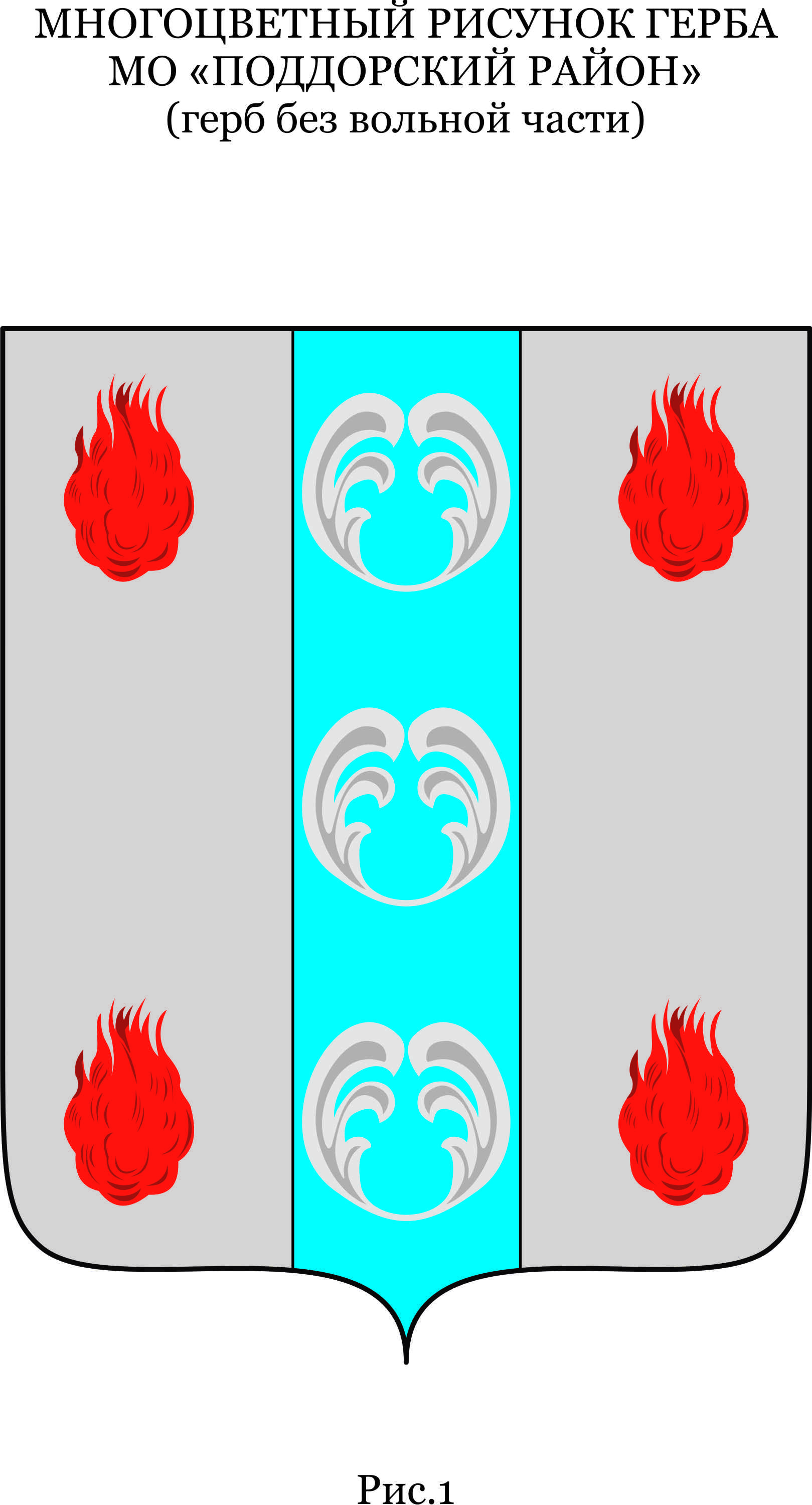 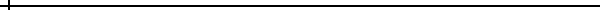 Российская ФедерацияНовгородская областьДУМА ПОДДОРСКОГО МУНИЦИПАЛЬНОГО РАЙОНАР Е Ш Е Н И Еот 28.06.2018 № 182с. ПоддорьеО квалификационных требованиях, необходимых для замещения должностей муниципальной службы в Администрации Поддорского муниципального районаВ соответствии со статьей 9 Федерального закона от 2 марта 2007 года N 25-ФЗ "О муниципальной службе в Российской Федерации" и статьёй 3 Областного закона от 25.12.2007 N 240-03 "О некоторых вопросах правового регулирования муниципальной службы в Новгородской области"Дума Поддорского муниципального района РЕШИЛА:Утвердить прилагаемые квалификационные требования, необходимые для замещения должностей муниципальной службы в Администрации Поддорского муниципального района.Признать утратившим силу решение Думы Поддорского муниципального района от 20.04.2009 № 277 «О квалификационных требованиях, необходимых для замещения, должностей муниципальной службы в Поддорском муниципальном районе»Опубликовать решение в муниципальной газете «Вестник Поддорского муниципального района» и информационной коммуникационной сети Интернет.Глава муниципального района                                                                                                                            Е.В. ПанинаПредседатель Думы Поддорского муниципального района                                                                         Т.Н. КрутоваУтвержденрешением Думы Поддорскогомуниципального района  от 28.06.2018 № 182КВАЛИФИКАЦИОННЫЕ ТРЕБОВАНИЯ ДЛЯ ЗАМЕЩЕНИЯ ДОЛЖНОСТЕЙ МУНИЦИПАЛЬНОЙ СЛУЖБЫ В АДМИНИСТРАЦИИ ПОДДОРСКОГО МУНИЦИПАЛЬНОГО РАЙОНА1. Настоящие квалификационные требования, необходимые для замещения должностей муниципальной службы в Администрации Поддорского муниципального района, разработаны в соответствии с Типовыми квалификационными требованиями, необходимыми для замещения должностей муниципальной службы в Новгородской области, определенными областным законом от 25.12.2007 N 240-03 "О некоторых вопросах правового регулирования муниципальной службы в Новгородской области"2. Для замещения должности муниципальной службы требуетсясоответствие квалификационным требованиям к уровнюпрофессионального образования, стажу муниципальной службы или работыпо специальности, направлению подготовки, которые необходимы дляисполнения должностных обязанностей.Квалификационные требования к знаниям и умениям, которые необходимы для исполнения должностных обязанностей, устанавливаются в зависимости от области и вида профессиональной служебной деятельности муниципального служащего его должностной инструкцией. Должностной инструкцией могут предусматриваться квалификационные требования к специальности, направлению подготовки.3. К уровню профессионального образования устанавливаются следующие требования:1) для замещения высших, главных, должностей муниципальной службы обязательно наличие высшего образования не ниже уровня специалитета, магистратуры;2) для замещения ведущей группы должностей муниципальной службы обязательно наличие высшего образования;3) для замещения старшей и младшей группы должностей муниципальной службы обязательно наличие профессионального образования.4. К стажу муниципальной службы или стажу работы по специальности, направлению подготовки устанавливаются следующие требования:1) для замещения высших должностей муниципальной службы - не менее четырех лет стажа муниципальной службы или стажа работы по специальности, направлению подготовки;2) для замещения главных должностей муниципальной службы - не менее двух лет стажа муниципальной службы или стажа работы по специальности, направлению подготовки;3) для  замещения  ведущих,  старших  и  младших должностей муниципальной службы - без предъявления требований к стажу4.1. Для лиц, имеющих дипломы специалиста или магистра с отличием, в Течение трех лет со дня выдачи диплома устанавливаются квалификационные требования к стажу муниципальной службы или стажу работы по специальности, направлению подготовки для замещения ведущих должностей муниципальной службы - не менее одного года стажа муниципальной службы или стажа работы по специальностиРоссийская ФедерацияНовгородская областьДУМА  ПОДДОРСКОГО МУНИЦИПАЛЬНОГО РАЙОНАР Е Ш Е Н И Еот 28.06.2018 № 183с.ПоддорьеОб утверждении Порядка проведения конкурса по отбору кандидатур на должность Главы Поддорского муниципального районаВ соответствии с Федеральным законом от 6 октября 2003 года № 131 -ФЗ "Об общих принципах организации местного самоуправления в Российской Федерации", частью 1-1 статьи 4 областного закона от 02.12.2014 № 674-03 "О сроке полномочий представительных органов муниципальных образований Новгородской области и порядке формирования представительных органов муниципальных районов Новгородской области, сроке полномочий и порядке избрания Глав муниципальных образований Новгородской области", Уставом Поддорского муниципального районаДума Поддорского муниципального района РЕШИЛА:1.	Утвердить Порядок проведения конкурса по отбору кандидатур на должность Главы Поддорского муниципального района.Признать утративши силу решение Думы Поддорского муниципального района от 30.03.2017 № 126 « Об утверждении Порядка проведения конкурса по отбору кандидатур на должность Главы Поддорского муниципального района и избрания Главы Поддорского муниципального района, установлении общего числа членов конкурсной комиссии по отбору кандидатур на должность Главы Поддорского муниципального района».Опубликовать решение в муниципальной газете «Вестник Поддорского муниципального района».Глава муниципального района                                                                                                                             Е.В. ПанинаПредседатель Думы Поддорского муниципального района                                                                         Т.Н. Крутова         Утвержден           решением Думы Поддорского      муниципального районаот 28.06.2018 № 183ПОРЯДОКпроведения конкурса по отбору кандидатур на должность Главы Поддорского муниципального района и избрания Главы Поддорского муниципального района1.	Общие положенияПорядок проведения конкурса по отбору кандидатур на должность Главы Поддорского муниципального района и избрания Главы Поддорского муниципального района (далее - конкурс) разработан в соответствии с требованиями части 21 статьи 36 Федерального закона от 6 октября 2003 года №131-Ф3 "Об общих принципах организации местного самоуправления в Российской Федерации" (далее - Федеральный закон № 131-ФЗ) и определяет способ формирования и полномочия конкурсной комиссии по отбору кандидатур на должность Главы Поддорского муниципального района (далее -конкурсная комиссия), требования, предъявляемые к кандидатам, порядок определения победителей конкурса и порядок избрания Главы Поддорского муниципального района.2.	Условия проведения конкурса2.1 Право на участие в конкурсе имеют граждане Российской Федерации, достигшие 21 года.2.2. Не имеет право участвовать в конкурсе граждане Российской Федерации, имеющие ограничения, предусмотренные Федеральным законом от 12 июня 2002 года №67-ФЗ «Об основных гарантиях избирательных прав и права на участие в референдуме граждан Российской Федерации».Граждане Российской Федерации, имеющие гражданство иностранного государства либо вид на жительство или иной документ, подтверждающий право на постоянное проживание гражданина Российской Федерации на территории иностранного государства вправе участвовать в конкурсе, если это предусмотрено международным договором Российской Федерации;Конкурс проводится по решению Думы Поддорского муниципального района.2.5. Решение об объявлении конкурса принимается в случаях:1)	истечения срока полномочий Главы Поддорского муниципального района;досрочного прекращения полномочий Главы Поддорского муниципального района;принятия конкурсной комиссией по отбору кандидатур на должность Главы Поддорского муниципального района решения о признании конкурса несостоявшимся по основаниям, предусмотренным пунктом 4.33 Порядка проведения конкурса по отбору кандидатур на должность Главы Поддорского муниципального района и избрания Главы Поддорского муниципального района;4)	непринятия Думой Поддорского муниципального района решения об избрании главы Поддорского муниципального района из числа кандидатов, предложенных конкурсной комиссией.2.6. Решение об объявлении конкурса принимается не позднее, чем за 35 дней до окончания срока полномочий Главы Поддорского муниципального района. В остальных случаях решение об объявлении конкурса принимается Думой Поддорского муниципального района в течение 30 дней со дня наступления одного из указанных в настоящем пункте случаев.3. Конкурсная комиссия3.1. Конкурс организует и проводит конкурсная комиссия.3.1. Конкурсная комиссия формируется для проведения конкурса. Срок полномочий конкурсной комиссии начинается со дня назначения всех членов Конкурсной комиссии и заканчивается в день принятия конкурсной комиссией решения о представлении в Думу Поддорского муниципального района кандидатов на должность Главы Поддорского муниципального района для проведения голосования.3.2.При формировании конкурсной комиссии:десять членов конкурсной комиссии назначаются Думой Поддорского муниципального района;десять членов конкурсной комиссии назначаются Губернатором Новгородской области.3.3.Информация о составе конкурсной комиссии размещается на официальном сайте Администрации Поддорского муниципального района в информационно-телекоммуникационной сети Интернет.3.4.Комиссия состоит из председателя конкурсной комиссии, заместителя председателя конкурсной комиссии, секретаря конкурсной комиссии и членов конкурсной комиссии.3.4.1.Председатель, заместитель председателя и секретарь конкурсной комиссии избираются из состава конкурсной комиссии на первом заседании конкурсной комиссии;3.4.11 До избрания председателя конкурсной комиссии заседание конкурсной комиссии открывает и ведет лицо, назначенное членом конкурсной комиссии Губернатором Новгородской области, замещающее государственную должность Новгородской области;3.4.2.Председатель конкурсной комиссии возглавляет конкурсную комиссию и осуществляет общее руководство деятельностью конкурсной комиссии, председательствует на заседаниях конкурсной комиссии, ставит на голосование предложения по рассматриваемым конкурсной комиссией вопросам, организует голосование и определяет результаты голосования распределяет обязанности между членами конкурсной комиссии, подписывает протоколы заседаний конкурсной комиссии и решения конкурсной комиссии;Заместитель председателя конкурсной комиссии выполняет обязанности председателя конкурсной комиссии в случае его отсутствия, а также выполняет по поручению председателя конкурсной комиссии иные полномочия;Секретарь конкурсной комиссии обеспечивает организацию деятельности конкурсной комиссии, ведёт делопроизводство, организует подсчет голосов членов конкурсной комиссии, ведет протоколы заседаний конкурсной комиссии, подписывает совместно с председателем протоколы заседаний конкурсной комиссии и решения конкурсной комиссии, а также выполняет   по   поручению   председателя   конкурсной   комиссии   иные полномочия;3.4.5.Члены конкурсной комиссии имеют право своевременно, не позднее чем за два дня до заседания, получать информацию о планируемом заседании комиссии, знакомиться с документами и материалами, непосредственно связанными с проведением конкурса, выступать на заседании конкурсной комиссии, вносить предложения по вопросам, отнесенным к компетенции комиссии. Члены конкурсной комиссии выполняют иные полномочия по поручению председателя конкурсной комиссии.3.5.Заседание конкурсной комиссии считается правомочным, если на нем присутствует не менее одной второй членов конкурсной комиссии от числа членов, назначенных Думой Поддорского муниципального района и не менее одной второй членов конкурсной комиссии от числа членов, назначенных Губернатором Новгородской области.Свое право на голосование член конкурсной комиссии осуществляет лично.Конкурсная комиссия организует проведение конкурса, рассматривает документы, предоставленные на конкурс, обеспечивает соблюдение равенства прав претендентов в соответствии с законодательством, рассматривает заявления и вопросы, возникающие в процессе подготовки и проведения конкурса, принимает решения по итогам 1 и 2 этапа конкурса, представляет кандидатов на должность Главы Поддорского муниципального района в Думу Поддорского муниципального района, осуществляет иные полномочия в соответствии с настоящим решением.3.8.Все решения конкурсной комиссии принимаются в отсутствии участников конкурса открытым голосованием большинством голосов от числа членов, присутствующих на заседании комиссии, за исключением голосования, указанного в пункте 4.28 настоящего Порядка.3.8.1. Председатель конкурсной комиссии голосует последним. В случае если голоса разделились поровну, голос председателя комиссии является решающим.Организационное, правовое, информационное, материально-техническое обеспечение деятельности конкурсной комиссии осуществляет Администрация Поддорского муниципального района.Все решения конкурсной комиссии размещаются Администрацией Поддорского муниципального района в течение двух рабочих дней со дня подписания протоколов на официальном сайте Администрации Поддорского муниципального района в информационно-телекоммуникационной сети Интернет.4. Проведение конкурса4.1. Конкурсная комиссия не позднее, чем за 35 дней до дня проведения конкурса публикует в газете «Заря» и периодическом печатном издании «Вестник Поддорского муниципального района» объявление о проведении конкурса, в котором указывается:дата, время и место проведения конкурса;срок приема документов (дата начала и дата окончания), место и время приема документов, подлежащих представлению в конкурсную комиссию,требования к кандидатам; условия конкурса;перечень документов, необходимых для участия в конкурсе, и требования к их оформлению;адрес, телефон для получения дополнительной информации о конкурсе;4.2. Датой проведения конкурса считается день проведения собеседования с участниками конкурса.4.3. Гражданин, изъявивший желание участвовать в конкурсе, представляет в конкурсную комиссию не позднее 7 дней со дня опубликования объявления о проведении конкурса:личное письменное заявление (приложение №1 к настоящему Порядку);паспорт или документ, заменяющий паспорт гражданина. Копия паспорта или документа, заменяющего паспорт гражданина, изготавливаются в присутствии гражданина, и заверяется подписью лица, принявшего документы;4.3.3. собственноручно заполненную и подписанную анкету (приложение № 2 к настоящему Порядку) и фотографию (3 см х 4 см);4.3.4. согласие на обработку персональных данных (приложение №3 к настоящему Порядку);4.3.5 при указании в анкете сведений о наличии образования, стажа работы и квалификации, дополнительного профессионального образования, ученого звания - копии документов, подтверждающих указанные сведения, заверенные нотариально или кадровыми службами по месту работы (службы) либо лицом, принимающим документы.4.3.6. Администрация Поддорского муниципального района в течение 2 рабочих дней со дня окончания приема заявлений размещает поступившие в конкурсную комиссию анкеты и фотографии претендентов на сайте администрации муниципального района в сети Интернет" для всеобщего сведения.4.4. Гражданин, изъявивший желание участвовать в конкурсе, представляет в конкурсную комиссию в течение 30 дней со дня опубликования объявления о проведении конкурса:программу предстоящей деятельности на должности Главы Поддорского муниципального района в текстовом варианте (формат - *doc. или *.docx, шрифт 14 TimesNewRoman, полуторный межстрочный интервал, поля: левое - 3 см, остальные по 1,5 см);программу предстоящей деятельности на должности Главы Поддорского муниципального района в форме презентации (формат - * .ррt или *.ррtх) в печатном виде и на электронном носителе;справку о наличии (отсутствии) судимости и (или) факта уголовного преследования либо о прекращении уголовного преследования, выданную в порядке и по форме, которые устанавливаются федеральным органом исполнительной власти, осуществляющим функции по выработке и реализации    государственной      политики     и нормативно-правовому регулированию в сфере внутренних дел;информацию о наличии (отсутствии) административного наказания      за      совершение      административных      правонарушений,предусмотренных статьями 20.3 и 20.29 Кодекса Российской Федерации об административных правонарушениях (предоставляется в свободной форме);информацию о наличии (отсутствии) гражданства иностранного государства   либо вида на жительство или иного документа, подтверждающего право на постоянное проживание гражданина Российской Федерации на территории иностранного государства (предоставляется в свободной форме);информацию -о наличии сведений о признании судом недееспособным (предоставляется в свободной форме);4.4.7.информацию, подтверждающую направление на имя Губернатора Новгородской области сведений о своих доходах, расходах, об имуществе и обязательствах имущественного характера, о доходах, расходах, об имуществе и обязательствах имущественного характера своих супруги (супруга) и несовершеннолетних детей в соответствии с областным законом от 28.08.2017 № 142-03 «О порядке предоставления гражданами,претендующими на замещение муниципальной должности, должности главы местной администрации по контракту, лицами, замещающими указанные должности, сведений о доходах, расходах, об имуществе и обязательствах имущественного характера, проверки достоверности и полноты указанных сведений».4.5.Гражданин, изъявивший желание участвовать в конкурсе, также вправе представить в конкурсную комиссию следующие документы:копии документов, подтверждающих повышение или присвоение квалификации по результатам дополнительного профессионального образования, документов о присвоении ученой степени, ученого звания, заверенные нотариально или кадровой службой по месту работы (службы);документы, характеризующие профессиональную подготовку и личные качества кандидата;иные документы.4.6. Прием, регистрацию в журнале регистрации и подготовку материалов, поступающих в конкурсную комиссию для рассмотрения на заседаниях конкурсной комиссии, формирование проекта повестки дня заседания конкурсной комиссии, уведомление членов конкурсной комиссии и приглашенных на ее заседания лиц, а также участников конкурса о времени и месте проведения, а также о повестке дня заседания конкурсной комиссии, рассылку протоколов заседаний конкурсной комиссии и решений конкурсной комиссии организуют член конкурсной комиссии или ответственное должностное лицо из числа работников Администрации Поддорского муниципального района, назначенный муниципальным актом Администрации Поддорского муниципального района ответственным за организационное, правовое, информационное, материально-техническое обеспечение деятельности конкурсной комиссии;4.6.1. Факт подачи документов, указанных в пунктах 4.3, 4.4. и 4.5. удостоверяются подписью члена конкурсной комиссии или ответственного должностного лица, указанных в пункте 4.6. настоящего Порядка в описи документов, согласно приложению 4, составленную в двух экземплярах, для представления в конкурсную комиссию, и выдачи на руки гражданину, изъявившему желание участвовать в конкурсе;Администрация Поддорского муниципального района вправе проводить проверку достоверности сведений, представленных гражданином, изъявившим желание участвовать в конкурсе;Администрация Поддорского муниципального района в течение 2 рабочих дней со дня окончания приема документов размещает представленные претендентами в конкурсную комиссию программы предстоящей деятельности на должности Главы муниципального района на сайте Администрации муниципального района в сети Интернет для всеобщего сведения.Гражданин, изъявивший желание участвовать в конкурсе, вправе представить в конкурсную комиссию письменное заявление об отказе от участия в конкурсе не позднее, чем за 2 рабочих дня до даты проведения конкурса (дня проведения собеседования). Со дня поступления указанного заявления в конкурсную комиссию гражданин считается снявшим свою кандидатуру.На 1 этапе конкурса конкурсная комиссия проводит заседание, на котором проверяется наличие и оцениваются документы, представленные претендентами на участие в конкурсе путем заполнения оценочных листов (приложение № 5 к настоящему Порядку).По итогам заседания конкурсная комиссия принимает решение № 1 о допуске граждан к участию в конкурсе либо об отказе в допуске;4.11.1 Основаниями для отказа претенденту в допуске к участию в конкурсе являются:несоответствие претендента требованиям, установленным пунктом 2 настоящего Порядка;несвоевременное представление заявления и документов, указанных в пункте 4.3, 4.4. настоящего Порядка (предоставление заявления и документов с нарушением сроков, указанных в объявлении о проведении конкурса);представление заявления и документов, указанных в пункте 4.3, 4.4. настоящего Порядка, не в полном объеме.4.11.2 Претендент на участие в конкурсе, в отношении которогопринято решение об отказе в допуске к участию в конкурсе, информируется конкурсной комиссией в письменной форме о причинах отказа в допуске для участия в конкурсе в течение трех календарных дней со дня принятия решения;4.11.3. Если на 1 этапе конкурсной комиссией не были выявлены претенденты, допущенные к участию в конкурсе, Дума Поддорского муниципального района но обращению конкурсной комиссии принимает решение о проведении повторного конкурса в соответствии с настоящим Порядком.4.12.2 этап конкурса проводится конкурсной комиссией в установленные в объявлении о проведении конкурса время и месте с приглашением участников конкурса;4.13.К проведению собеседования по решению конкурсной комиссии привлекаться независимые эксперты.4.14.Конкурсная комиссия оценивает профессиональный уровень участников конкурса на основе информации представленной в документах, указанных в пункте 4.3 Порядка, и информации, полученной в ходе собеседования.4.15.Заседания конкурсной комиссии являются открытыми. Администрация Поддорского муниципального района обеспечивает приглашение на заседание конкурсной комиссии представителей средств массовой информации.4.16.Все присутствующие на заседании конкурсной комиссии могут задавать вопросы участникам конкурса с разрешения председателя конкурсной комиссии.4.17.Во время заседания конкурсной комиссии секретарем конкурсной комиссии ведётся протокол заседания и диктофонная запись.Собеседование с участниками конкурса проводится в день проведения конкурса индивидуально в алфавитном порядке;В случае, если кандидат не явился на заседание конкурсной комиссии в день проведения конкурса, он решением конкурсной комиссии исключается из числа кандидатов.Во время собеседования на заседании конкурсной комиссии присутствует только тот кандидат, с которым проводится собеседование;4.21.В случае, если участник конкурса входит в состав конкурсной комиссии, его полномочия прекращаются решением конкурсной комиссии.В случае, если член конкурсной комиссии, находится в близком родстве или свойстве (родители, супруги, дети, братья, сестры, а также братья, сестры, родители, дети супругов и супруги детей) с участником конкурса, либо находится в непосредственной подчиненности участнику конкурса, он не голосует по данному участнику конкурса.Собеседование включает в себя презентацию участниками конкурса программ предстоящей деятельности на должности Главы муниципального района и ответы на вопросы членов конкурсной комиссии;4.23.1. Презентация не может быть более 20 минут, ответ на один вопрос - более 5 минут;4.24. Общим критерием оценки кандидатов при проведении конкурса является их профессиональное образование и (или) профессиональные знания и навыки, которые являются предпочтительными для осуществления Главой Поддорского муниципального района полномочий по решению вопросов местного значения.Профессиональный уровень определяется наличием знаний, навыков и умений кандидатов, необходимых для исполнения должностных обязанностей по должности Главы муниципального района.К числу наиболее значимых знаний, навыков и умений, необходимых для исполнения должностных обязанностей Главы муниципального района и определяющих его профессиональный уровень, относятся:а) практические знания, умения, навыки, обуславливающие профессиональную компетентность:  знания о направлениях деятельности муниципального района, состоянии и проблемах развития муниципального района; навыки долгосрочного планирования;навыки системного мышления - умение прогнозировать возникновение проблемных ситуаций;умение выявлять новые тенденции в практике государственного и муниципального управления, использовать их в своей работе;осознание влияния результатов своей работы на результаты работы муниципального района в целом;умение выявлять неэффективные процедуры и усовершенствовать их; умение определять и объяснять необходимость изменений для улучшения существующих процессов;навык оптимального распределения и  использования имеющихся ресурсов, необходимых для выполнения работы;навыки работы с документами (умение готовить отчеты, аналитические материалы, разрабатывать нормативные правовые акты и т.п.);навыки в области использования современных информационных технологий, компьютерной и другой оргтехники;б)	знания и умения в области работы с нормативными правовыми актами:способность ориентироваться в нормативных правовых актах; наличие представлений о роли законодательства Российской Федерации и законодательства Новгородской области в регулировании вопросов организации местного самоуправления; общая грамотность;умение работать с Электронными справочными правовыми базами;в)	коммуникативные умения и навыки:выстраивание эффективных коммуникаций с широкой целевой аудиторией и на разных условиях взаимодействия;умение работать с руководителями организаций, населением, налаживать с ними контакт;навыки сотрудничества, способность и готовность к совместному решению проблем;способность учитывать в профессиональной деятельности этнокультурные, этнонациональные и этноконфессиональные особенности; навыки разрешения конфликтных ситуаций;умение поддерживать комфортный морально-психологический климат в коллективе;умение создать среду, которая способствует разрешению возникшего конфликта;умение минимизировать негативные последствия конфликтной ситуации.4.27.Голосование проводится по каждой кандидатуре отдельно.4.28.При голосовании каждый член конкурсной комиссии имеет право голосовать «за» одного, нескольких или всех участников конкурса и «против» одного, нескольких или всех участников конкурса. При этом голосование «воздержался» не проводится. Голосование одновременно «за» и «против» участника конкурса не допускается.4.29.Прошедшими конкурсный отбор считаются участники конкурса, которые по результатам голосования набрали большее количество голосов членов конкурсной комиссии, поданных «за», чем голосов членов конкурсной комиссии, поданных «против» соответствующего участника конкурса.По результатам 2 этапа конкурса конкурсная комиссия принимает решение № 2, которое оформляется в письменном виде, подписывается председателем и секретарем конкурсной комиссии.В решении конкурсной комиссии № 2 указывается количество голосов, поданных "за" и "против" каждого участника конкурса, а также указываются участники конкурса, прошедшие конкурсный отбор (не менее двух), представляемые конкурсной комиссией Думе Поддорского муниципального района для проведения процедуры избрания Главы Поддорского муниципального района.Решение конкурсной комиссии № 2 направляется в Думу Поддорского муниципального района в течение трех рабочих дней со дня проведения конкурса и доводится до сведения участников конкурса в течение десяти рабочих дней со дня проведения конкурса.4.33. Конкурс признается несостоявшимся:а) если в нем приняло участие менее двух кандидатов,б) если конкурсная комиссия не смогла принять решение о представлении в Думу Поддорского муниципального района не менее двух кандидатов,в)	в случае подачи письменного заявления об отказе от участия в конкурсе всеми участниками конкурса,г)	в случае, если после подачи заявлений об отказе от участия в конкурсе осталось менее двух участников.4.33.1. Об указанных обстоятельствах конкурсная комиссия уведомляет Думу Поддорского муниципального района, которая принимает решение об объявлении повторного конкурса по отбору кандидатур на должность Главы Поддорского муниципального района;4.33.2. При проведении повторного конкурса допускается выдвижение кандидатов, которые выдвигались ранее.5.   Порядок избрания Главы Поддорского муниципального района.5.1. Дума Поддорского муниципального района в течение десяти рабочих дней со дня проведения конкурса избирает Главу Поддорского муниципального района из числа кандидатов, представленных конкурсной комиссией по результатам конкурса.5.1 1 Кандидат, представленный конкурсной комиссией по результатам конкурса в Думу Поддорского муниципального района, вправе представить в Думу Поддорского муниципального района письменное заявление об отзыве своей кандидатуры не позднее, чем за 2рабочих дня до даты проведения заседания Думы Поддорского муниципального района, на котором запланировано избрание Главы Поддорского муниципального района. Со дня поступления указанного заявления в Думу Поддорского муниципального района кандидат исключается из числа кандидатов, представленных конкурсной комиссией по результатам конкурса.5.1.2 В случае если на должность Главы Поддорского муниципального района было представлено конкурсной комиссией два и более кандидатов и все за исключением одного кандидата отозвали свои кандидатуры в порядке, установленном пунктом 5.11 Порядка, решение об избрании принимается в отношении оставшегося кандидата.5.1. В случае если на должность Главы Поддорского муниципального района было представлено конкурсной комиссией два и более кандидатов и все кандидаты отозвали свои кандидатуры в порядке? установленном пунктом 5.11 Порядка, Думой Поддорского муниципального района принимается решение о проведении конкурса в соответствии с п.п.4 пункта 2.5 Порядка.5.2.Проект решения Думы Поддорского муниципального района об избрании Главы Поддорского муниципального района вносится в Думу Поддорского муниципального района субъектом правотворческой инициативы, наделенным правом внесения проектов решений на рассмотрение Думы Поддорского муниципального района.5.3.Решение об избрании на должность Главы Поддорского муниципального района принимается открытым голосованием большинством голосов от присутствующих на заседании депутатов Думы Поддорского муниципального района в порядке установленным Регламентом Думы Поддорского муниципального района.5.4. При голосовании каждый депутат может отдать свой голос только за одну кандидатуру. При этом голосование «воздержался» не проводится.5.5.Если при первичном голосовании решение не было принято, проводится повторное голосование по двум кандидатурам, набравшим наибольшее   количество   голосов   депутатов   Думы	Поддорскогомуниципального района, поданных «за».5.5.' В случае если ни один кандидат, представленный конкурсной комиссией по результатам конкурса, не набрал большинство голосов от присутствующих на заседании депутатов Думы Поддорского муниципального района, Думой Поддорского муниципального района принимается решение о проведении конкурса в соответствии с п.п.4пункта 2.5 Порядка.5.6. Дума Поддорского муниципального района после принятия решения об избрании на должность Главы Поддорского муниципального района извещает об этом победившего участника конкурса, после чего он обязан в четырнадцатидневный срок представить в Думу Поддорского муниципального района копию приказа (иного документа) об освобождении его от обязанностей, несовместимых со статусом Главы Поддорского муниципального района.5.7.Если участник конкурса, не выполнит требование, указанное в п.5.6 настоящего порядка, Дума Поддорского муниципального района отменяет свое решение об избрании Главы Поддорского муниципального района и объявляет повторный конкурс.6. Заключительные положения6.1. Расходы по участию в конкурсе (проезд к месту проведения конкурса и обратно, наем жилого помещения, проживание, пользование услугами средств связи всех видов и другие расходы, не связанные с организацией   проведения   конкурса)   кандидаты   на   должность   ГлавыПоддорского муниципального района производят за счет собственных средств.6.2. Документы, поданные гражданами в конкурсную комиссию, материалы конкурсной комиссии передаются на хранение в Думу Поддорского муниципального района и по истечении установленного срока хранения передаются на постоянное хранение в архив.6.3.Участник конкурса вправе обжаловать решение конкурсной комиссии в соответствии с законодательством Российской Федерации.Приложение № 1 к Порядку проведения конкурса по отбору кандидатур на должность Главы Поддорского муниципального районав конкурсную комиссию по отбору кандидатурна должность Главы Поддорского муниципального района      (Ф.И.О., домашний адрес, мобильный телефон)ЗаявлениеПрошу принять мои документы для участия в конкурсе по отбору кандидатур на должность Главы Поддорского муниципального района.Сведения, содержащиеся в представленных мною документах для участия в "конкурсе, являются полными и достоверными, а сами документы не являются подложными. С условиями конкурса согласен(на).Прилагаю документы, согласно описи.Приложение № 2 к порядку проведения конкурса по отбору кандидатурна должность Главы Поддорского муниципального районаАНКЕТА1.____________________________________________________________________________________________________(фамилия, имя, отчество)2.____________________________________________________________________________________________________(год рождения, семейное положение, дети)3.____________________________________________________________________________________________________(наименование организации, занимаемая должность на момент подачи документов в конкурсную комиссию или по последнему месту работы)4._________________________________________________________________________________________, в том числе:(общий трудовой стаж)______________________________________________________________________________________________________(на государственных должностях Российской Федерации, субъекта Российской Федерации, выборных муниципальных должностях)______________________________________________________________________________________________________(государственной или муниципальной службы)______________________________________________________________________________________________________(руководителем организации)5.____________________________________________________________________________________________________(образование, дата окончания и наименование учебного заведения, специальность)6.____________________________________________________________________________________________________наличие ученой степени, ученого звания, знание иностранных языков)7.____________________________________________________________________________________________________(сведения о повышении квалификации, переподготовке (дата окончания и наименование учебного заведения)8.____________________________________________________________________________________________________________________________________________________________________________________________________________________________________________________________________________________________________________________(основные проблемы, в решении которых принимал участие, характер такого участия)Приложение № 3к порядку проведения конкурса по отбору кандидатур на должность Главы Поддорского муниципального районаСОГЛАСИЕна обработку персональных данныхЯ, ___________________________________________________________________________________________________,(Ф.И.О.)дата рождения_______________________, проживающий (ая) по адресу: ________________________________________________________________________________________________________,наименование основного документа, удостоверяющего личность,серия		номер		дата выдачи________________наименование органа выдавшего документ________________________________________________________________________________________________,в порядке и на условиях, определенных Федеральным законом от 27 июля 2006 года № 152-ФЗ «О персональных данных», даю согласие конкурсной комиссии по отбору кандидатур на должность Главы Поддорского муниципального района и Администрации Поддорского муниципального района на обработку моих персональных данных.Настоящим даю согласие на совершение в перечисленных целях следующих действий с моими персональными данными: сбор, запись, систематизация, накопление, хранение, уточнение.Согласие действует в течение периода проведения конкурса по отбору кандидатур на должность Г лавы Поддорского муниципального районаЯ оставляю за собой право отозвать свое согласие посредством составления соответствующего письменного документа, который может быть направлен мной в адрес конкурсной комиссии по отбору кандидатур на должность Г лавы Новгородского муниципального района по почте заказным письмом с уведомлением о вручении либо вручен лично или через законного представителя под расписку секретаря конкурсной комиссии по отбору кандидатур на должность Г лавы Новгородского муниципального района.В случае получения моего письменного заявления об отзыве настоящего согласия на обработку персональных данных конкурсная комиссия по отбору кандидатур на должность Главы Поддорского муниципального района обязана уничтожить мои персональные данные, но не ранее срока, необходимого для достижения целей обработки моих персональных данных.Я ознакомлен (а) с правами субъекта персональных данных, предусмотренными главой 3 Федерального закона от 27 июля 2006 года № 152-ФЗ «О персональных данных». Все изложенное мною прочитано, мне понятно и подтверждается собственноручной подписью.Приложение № 4к порядку проведения конкурса по отбору кандидатурна должность Главы Поддорского муниципального районаОПИСЬдокументов, представленных в конкурсную комиссию по проведению конкурса по отбору кандидатур на должность Г лавы Поддорского муниципального районаНастоящим удостоверяется, что я,_______________________________________________________________________(фамилия, имя, отчество, дата рождения)представил (а) в конкурсную комиссию по проведению конкурса по отбору кандидатур на должность Главы Поддорского муниципального района следующие документы:Документы поданы «___» __________________ 20___ годаПодпись представившего документы_____________________Документы приняты «___» _________________ 20___ годаПодпись принявшего документы_________________________Приложение №5к порядку проведения конкурса по отбору кандидатур на должность Главы Поддорского муниципального районаОценочный листпроведения проверки наличия и оценки документов, представленныхпретендентами на участие в конкурсе по избранию кандидатур на должностьГлавы Поддорского муниципального района, на соответствие установленнымтребованиям(Ф.И.О. члена конкурсной комиссии)Таблица 1(подпись члена комиссии)                                                                                                                           (дата)Российская ФедерацияНовгородская областьДУМА  ПОДДОРСКОГО МУНИЦИПАЛЬНОГО РАЙОНАР Е Ш Е Н И Еот 28.06.2018 № 184с. ПоддорьеО занесении на районную Доску ПочётаВ соответствии с Положением о районной Доске Почета, утвержденным решением Думы Поддорского муниципального района от 21.02.2012 № 503, Дума Поддорского муниципального районаРЕШИЛА:1. Установить на районной Доске Почета 12 мест с фотографиями размером 30 x 40 см.2. Утвердить прилагаемый список кандидатур для занесения на районную Доску Почета на 2018 год.3. Опубликовать решение в муниципальной газете «Вестнике Поддорского муниципального района».Глава муниципального района                                                                                                                             Е.В. ПанинаПредседатель Думы Поддорского муниципального района                                                                         Т.Н. КрутоваУтвержденрешением Думы Поддорскогомуниципального района от 28.06.2018 № 184СПИСОК КАНДИДАТУР ДЛЯ ЗАНЕСЕНИЯ НА РАЙОННУЮ ДОСКУ ПОЧЕТА НА 2018 ГОДРоссийская ФедерацияНовгородская областьДУМА  ПОДДОРСКОГО МУНИЦИПАЛЬНОГО РАЙОНАР Е Ш Е Н И Еот 28.06.2018 № 185с. ПоддорьеО присвоении звания «Почётный гражданин Поддорского муниципального района»На основании Положения о присвоении звания «Почётный гражданин Поддорского муниципального района», утверждённого решением Думы Поддорского муниципального района от 21.02.2012 № 501	Дума Поддорского муниципального районаРЕШИЛА:присвоить звание «Почётный гражданин Поддорского муниципального района» Анисимову Василию Ивановичу, за многолетний добросовестный труд и активную общественную деятельность.Глава муниципального района                                                                                                                             Е.В. ПанинаПредседатель Думы Поддорского муниципального района                                                                        Т.Н. КрутоваРоссийская ФедерацияНовгородская областьДУМА ПОДДОРСКОГО МУНИЦИПАЛЬНОГО РАЙОНАР Е Ш Е Н И Еот 28.06.2018 № 186с.ПоддорьеО внесении изменений в структуру Администрации Поддорского муниципального районаВ соответствии с пунктом 1 статьи 37 Федерального закона от 6 октября 2003 года № 131-ФЗ «Об общих принципах организации местного самоуправления в Российской Федерации, статьи 24 Устава Поддорского муниципального района,Дума Поддорского муниципального районаРЕШИЛА:1. Внести изменения в структуру Администрации Поддорского муниципального района, утвержденную решением Думы Поддорского муниципального района от 23.11.2017 № 159 «О структуре Администрации Поддорского муниципального района» 1.1. Изложить пункт 2. в следующей редакции«2. В состав Администрации Поддорского муниципального района входят следующие структурные подразделения:2.1. Отраслевые органы Администрации муниципального района, утвержденные в качестве юридических лиц:комитет по экономике и управлению муниципальным имуществом Администрации муниципального района;комитет финансов Администрации муниципального района;отдел культуры Администрации муниципального района;отдел образования Администрации муниципального района;отдел социальной защиты населения Администрации муниципального района;2.2. Структурные подразделения Администрации, не наделенные правами юридических лиц (отделы, специалисты):комитет по организационным и кадровым вопросам Администрации муниципального района;отдел бухгалтерского учета и отчетности Администрации муниципального района;отдел по делам гражданской обороны и чрезвычайным ситуациям, мобилизационной подготовки Администрации муниципального района;2. Настоящее решение вступает в силу с 01.07.2018 года.3. Опубликовать настоящее решение в муниципальной газете «Вестник Поддорского муниципального района» и на официальном сайте администрации муниципального района в информационно-телекоммуникационной сети «Интернет» (http:// адмподдорье.рф).Глава муниципального района                                                                                                                             Е.В. ПанинаПредседатель Думы Поддорского муниципального района                                                                         Т.Н. КрутоваПриложение к решению Думы Поддорского муниципального районаот 28.06.2018 № 186Схематическое описание структуры Администрации Поддорского муниципального районаРоссийская ФедерацияНовгородская областьДУМА  ПОДДОРСКОГО МУНИЦИПАЛЬНОГО РАЙОНАР Е Ш Е Н И Еот 28.06.2018 № 187с.ПоддорьеО внесении изменений в решение Думы Поддорского муниципального района от 05.02.2015 № 699Дума Поддорского муниципального района РЕШИЛА:1. Внести изменения в решение Думы Поддорского муниципального района от 05.02.2015 № 699 «Об утверждении Положения о Комитете культуры Администрации Поддорского муниципального района»:1.1. Заменив в заголовке решения и п. 1 слова «Комитет культуры» на слова «Отдел культуры».1.2. Заменить слова по тексту в соответствующем падеже «Председатель Комитета» на слова «заведующий Отделом».2. Уполномочить заведующую Отделом культуры Администрации Поддорского муниципального района Григорьеву Юлию Николаевну выступить заявителем при внесении изменений в Положения об Отделе культуры Администрации Поддорского муниципального района.3. Опубликовать настоящее решение в муниципальной газете «Вестник Поддорского муниципального района», и на официальном сайте Администрации Поддорского муниципального района в информационно-телекоммуникационной сети «Интернет» (htt://адмподдорье.рф). Глава муниципального района                                                                                                                            Е.В. ПанинаПредседатель Думы Поддорского муниципального района                                                                         Т.Н. КрутоваРоссийская ФедерацияНовгородская областьАДМИНИСТРАЦИЯ ПОДДОРСКОГО МУНИЦИПАЛЬНОГО РАЙОНАП О С Т А Н О В Л Е Н И Е08.06.2018 № 226с. ПоддорьеОб организации и проведении общественных обсуждений по проекту внесения изменений в Правила землепользования и застройки Поддорского сельского поселенияРуководствуясь статьями 5.1, 31, 33 Градостроительного кодекса Российской Федерации, Федеральным законом от 06.10.2003 №131-ФЗ «Об общих принципах организации местного самоуправления в Российской Федерации», Уставом Поддорского муниципального района, постановлением Администрации муниципального района от 14.05.2018 № 182 «О подготовке проекта внесения изменений в Правила землепользования и застройки Поддорского сельского поселения», с целью внесения изменений в градостроительный регламент, установленный для территориальной зоны  Ж1 (Зона застройки индивидуальными жилыми домами) на территории Поддорского сельского поселения Администрация муниципального района ПОСТАНОВЛЯЕТ:1. Организовать и провести общественные обсуждения по проекту внесения изменений в Правила землепользования и застройки Поддорского сельского поселения (текстовая часть).2. Определить срок проведения общественных обсуждений по проекту внесения изменений в Правила землепользования и застройки Поддорского сельского поселения с 15.06.2018 г. по 14.07.2018 г.3. Определить следующий состав участников общественных обсуждений: граждане, постоянно проживающие на территории Поддорского сельского поселения, в отношении которой подготовлен  данный проект, правообладатели находящихся на  территории Поддорского сельского поселения земельных участков и (или) расположенных на них объектов капитального строительства, а также правообладатели помещений, являющихся частью указанных объектов капитального строительства.4. Организовать  экспозицию проекта в помещении администрации муниципального района  по адресу: Новгородская область, Поддорский район, с.Поддорье, ул.Октябрьская, д.26, фойе первого этажа.  Разместить проект внесения изменений в Правила землепользования и застройки Поддорского сельского поселения на официальном сайте Администрации Поддорского муниципального района  в информационно-телекоммуникационной сети «Интернет»(http://адмподдорье.рф).5. Заинтересованные лица вправе в срок до 16-00 часов 14 июля 2018 года представить предложения по теме общественных обсуждений.6. Опубликовать постановление в муниципальной газете «Вестник Поддорского муниципального района» и на официальном сайте Администрации Поддорского муниципального района  в информационно-телекоммуникационной сети «Интернет»(http://адмподдорье.рф).Глава муниципального района                                                                                                                            Е.В. ПанинаИНФОРМАЦИЯ ДЛЯ НАСЕЛЕНИЯ - ХОЛМСКАЯ ПРОКУРАТУРАВопрос-ответВопрос:С будущим мужем собираемся в свадебное кругосветное путешествие. Положен ли мне отпуск, в случае регистрации брака? Если, да то на какой максимальный срок?Ответ: В соответствии с абзацем 1 ст. 128 Трудового кодекса Российской Федерации по семейным обстоятельствам и другим уважительным причинам работнику по его письменному заявлению может быть предоставлен отпуск без сохранения заработной платы, продолжительность которого определяется по соглашению между работником и работодателем.В связи с регистрацией брака законодательством Российской Федерации не предусмотрены выходные дни. В соответствии с абзацем 6 статьи 128 Трудового кодекса российской Федерации, работнику полагается отпуск без сохранения заработной платы, продолжительность которого составляет до 5 календарных дней. Вместе с тем, работодатель не вправе отказать работнику в предоставлении такого отпуска.Вопрос-ответВопрос: Недавно меня уволили за прогул. При этом, я не согласен с увольнением, хотел предоставить объяснения – работодатель отказал. Имеет ли право работодатель, уволить меня без выяснения причин?Ответ:Увольнение является видом дисциплинарного взыскания, которое может быть возложено на работника за совершение дисциплинарного проступка.До применения дисциплинарного взыскания работодатель должен затребовать от работника письменное объяснение. Если по истечении двух рабочих дней указанное объяснение работником не предоставлено, то составляется соответствующий акт. Непредставление работником объяснения не является препятствием для применения дисциплинарного взыскания.Таким образом, требование письменного объяснения при совершении дисциплинарного поступка является обязанностью работодателя (см. ст. 193 ТК РФ).Соответственно, работодатель не имеет право уволить Вас за прогул без письменного объяснения.Внесены изменения в Правила признания лица инвалидом3 июля 2018 года вступает в действие постановление Правительства Российской Федерации от 21.06.2018 № 709 «О внесении изменений в пункт 16 Правил признания лица инвалидом».В соответствии с внесенными изменениями дополняется перечень сведений, которые должны содержаться в направлении на медико-социальную экспертизу. Так, предусмотрено указание сведений о результатах медицинских обследований, необходимых для получения клинико-функциональных данных в зависимости от заболевания в целях проведения медико-социальной экспертизы.Перечень медицинских обследований, необходимых для получения клинико-функциональных данных в зависимости от заболевания в целях проведения медико-социальной экспертизы, утверждается Министерством труда и социальной защиты Российской Федерации и Министерством здравоохранения Российской Федерации.До 1 июля 2018 года необходимо обратиться с уведомлением в налоговой орган в целях реализации льготы на земельный налогФедеральным законом от 28.12.2017 № 436-ФЗ «О внесении изменений в части первую и вторую Налогового кодекса Российской Федерации и отдельные законодательные акты Российской Федерации» предусмотрена льгота на земельный налог, а именно налоговая база уменьшается на величину кадастровой стоимости 600 квадратных метров площади земельного участка, находящегося в собственности, постоянном (бессрочном) пользовании или пожизненном наследуемом владении налогоплательщиков, относящихся к одной из следующих категорий:- Героев Советского Союза, Героев Российской Федерации, полных кавалеров ордена Славы;- инвалидов I и II групп инвалидности;- инвалидов с детства;- ветеранов и инвалидов Великой Отечественной войны, а также ветеранов и инвалидов боевых действий;- физических лиц, имеющих право на получение социальной поддержки в соответствии с Законом Российской Федерации «О социальной защите граждан, подвергшихся воздействию радиации вследствие катастрофы на Чернобыльской АЭС» (в редакции Закона Российской Федерации от 18.06.1992 № 3061-1), в соответствии с Федеральным законом от 26.11.1998 № 175-ФЗ «О социальной защите граждан Российской Федерации, подвергшихся воздействию радиации вследствие аварии в 1957 году на производственном объединении «Маяк» и сбросов радиоактивных отходов в реку Теча» и в соответствии с Федеральным законом от 10.01.2002 № 2-ФЗ «О социальных гарантиях гражданам, подвергшимся радиационному воздействию вследствие ядерных испытаний на Семипалатинском полигоне»;- физических лиц, принимавших в составе подразделений особого риска непосредственное участие в испытаниях ядерного и термоядерного оружия, ликвидации аварий ядерных установок на средствах вооружения и военных объектах;- физических лиц, получивших или перенесших лучевую болезнь или ставших инвалидами в результате испытаний, учений и иных работ, связанных с любыми видами ядерных установок, включая ядерное оружие и космическую технику;- пенсионеров, получающих пенсии, назначаемые в порядке, установленном пенсионным законодательством, а также лиц, достигших возраста 60 и 55 лет (соответственно мужчины и женщины), которым в соответствии с законодательством Российской Федерации выплачивается ежемесячное пожизненное содержание.В соответствии со статьей 13 Федерального закона № 436-ФЗ уведомление за налоговый период 2017 года в соответствии с пунктом 5 статьи 391 Налогового кодекса Российской Федерации, может быть представлено налогоплательщиком в произвольной форме в налоговый орган по своему выбору до 1 июля 2018 года.При непредставлении уведомления налогоплательщиком, имеющим право на применение налогового вычета за налоговый период 2017 года, налоговый вычет предоставляется в отношении одного земельного участка с максимальной исчисленной суммой налога.Приказом Федеральной налоговой службы от 26.03.2018 № ММВ-7-21/167@ утверждена форма уведомления о выбранном земельном участке, в отношении которого применяется налоговый вычет по земельному налогу.С учетом требований закона данная форма за налоговый период 2017 года имеет рекомендательный характер, в следующем году должна использоваться в обязательном порядке.Меры социальной поддержки распространены на детей чернобыльцев независимо от места их рождения15 июня  2018 года вступил в действие Федеральный закон от 04.06.2018 № 144-ФЗ «О внесении изменений в статью 4 Закона Российской Федерации «О социальной защите граждан, подвергшихся воздействию радиации вследствие катастрофы на Чернобыльской АЭС».Гражданам Российской Федерации гарантируются установленные Законом Российской Федерации от 15.05.1991 № 1244-1 «О социальной защите граждан, подвергшихся воздействию радиации вследствие катастрофы на Чернобыльской АЭС» возмещение вреда, причиненного их здоровью и имуществу вследствие катастрофы на Чернобыльской АЭС, возмещение вреда за риск вследствие проживания и работы на территории, подвергшейся радиоактивному загрязнению, превышающему допустимые уровни в результате чернобыльской катастрофы, а также предоставление мер социальной поддержки.15 июня  2018 года вступил в действие Федеральный закон от 04.06.2018 № 144-ФЗ «О внесении изменений в статью 4 Закона Российской Федерации «О социальной защите граждан, подвергшихся воздействию радиации вследствие катастрофы на Чернобыльской АЭС», в соответствии с которым меры социальной поддержки предоставляются детям чернобыльцев независимо от места их рождения, чьи родители (один из родителей) непосредственно перед рождением ребенка постоянно проживали (работали) в зонах отселения, проживания с правом на отселение и проживания с льготным социально-экономическим статусом и при условии, что ребенок после рождения постоянно проживает в этих зонах.Действие Федерального закона № 144-ФЗ распространяется на правоотношения, возникшие с 1 июля 2016 года.ПроектВнесения изменений в Правила землепользования и застройки Поддорского сельского поселения Поддорского муниципального района Новгородской областиУважаемые граждане!В целях повышения эффективности взаимодействия органов местного самоуправления и гражданского общества, а также прозрачности деятельности исполнительных органов местного самоуправления Поддорского муниципального района Администрация Поддорского муниципального района проводит общественные обсуждения проекта внесения изменений в Правила  землепользования и застройки Поддорского сельского поселения Поддорского муниципального района Новгородской области (далее – Правила). Проект Правил подготовлен с целью внесения изменений в градостроительный регламент, установленный для территориальной зоны Ж1 (Зона застройки индивидуальными жилыми домами) на территории Поддорского сельского поселения в части предельных (максимальных и (или) минимальных) размеров земельных участков и предельных параметров разрешенного строительства, реконструкции объектов капитального строительства,  с учетом возникшей необходимости  оформления гражданами  земельных участков под надворными постройками и огородами возле многоквартирных домов в с.Поддорье. Предполагается  внести изменение в таблицу 2 «Описание параметров территориальной зоны «Зона застройки индивидуальными жилыми домами» (буквенное обозначение Ж1) статьи 45 «Градостроительные регламенты для территориальной зоны «Застройка индивидуальными жилыми домами»,  добавив параметр «Объекты гаражного назначения» и  установив значение параметров  «Объекты гаражного назначения» и «Ведение огородничества» по минимальной площади этих видов земельных участков 20 м.кв. и 30 м.кв. соответственно и по максимальной площади земельных участков 100 м.кв. и 300 м.кв. соответственно. Срок обсуждения проекта Правил - один месяц с момента опубликования.Просим Вас направлять замечания и предложения на адрес электронной почты: admpoddore@mail.ru  При необходимости можно связаться с нашими специалистами по следующему номеру телефона: 8 (816-58)  71-221 Хома Ольга Дмитриевна, Трофимова Евгения Васильевна.Доводим до Вашего сведения, что письменные замечания и предложения к проекту Правил должны соответствовать требованиям, предъявляемым к обращениям граждан, установленным Федеральным законом от 02 мая 2006 года № 59-ФЗ «О порядке рассмотрения обращений граждан Российской Федерации».В письменном обращении в обязательном порядке Вы должны указать:— наименование органа местного самоуправления, в который направляется письменное обращение;— фамилия, имя, отчество;— почтовый адрес, по которому может быть направлен ответ;— суть замечаний и предложений.Письменные замечания и предложения к проекту Правил принимаются к рассмотрению Администрацией Поддорского муниципального района до даты окончания обсуждения проекта Правил.Письменные замечания и предложения к проекту Правил, поступившие после срока завершения проведения общественных обсуждений проекта Правил, рассмотрению не подлежат.УТВЕРЖДЕНОрешением Совета депутатов Поддорского сельского поселенияот    .    .2018 №     ПРАВИЛА ЗЕМЛЕПОЛЬЗОВАНИЯ И ЗАСТРОЙКИПОДДОРСКОГО СЕЛЬСКОГО ПОСЕЛЕНИЯПОДДОРСКОГО МУНИЦИПАЛЬНОГО РАЙОНАНОВГОРОДСКОЙ ОБЛАСТИЧАСТЬ I. ПОРЯДОК ПРИМЕНЕНИЯ ПРАВИЛ ЗЕМЛЕПОЛЬЗОВАНИЯ И ЗАСТРОЙКИ И ВНЕСЕНИЯ ИЗМЕНЕНИЙ В УКАЗАННЫЕ ПРАВИЛАГлава 1. Общие положения по применению ПравилСтатья 1. Предмет Правил землепользования и застройки поселения1. Настоящие Правила землепользования и застройки Поддорского сельского поселения Поддорского муниципального района Новгородской области (далее – Правила) разработаны в соответствии с Градостроительным кодексом Российской Федерации, Земельным кодексом Российской Федерации, Федеральным законом от 6 октября 2003 года № 131-ФЗ «Об общих принципах организации местного самоуправления в Российской Федерации», иными законами и нормативными правовыми актами Российской Федерации, законами и иными нормативными правовыми актами Новгородской области, Уставом Поддорского муниципального района Новгородской области, иными муниципальными правовыми актами Поддорского муниципального района  Новгородской области, которые регулируют отношения по землепользованию и застройке в Поддорском сельском поселении Поддорского муниципального района Новгородской области (далее также – Поселение).2. Правила являются документом градостроительного зонирования Поселения, устанавливающим территориальные зоны, градостроительные регламенты, порядок применения Правил и внесения в них изменений.3. Правила разработаны в целях:1) создания условий для устойчивого развития территорий Поселения, сохранения окружающей среды и объектов культурного наследия;2) создания условий для планировки территорий Поселения;3) обеспечения прав и законных интересов физических и юридических лиц, в том числе правообладателей земельных участков и объектов капитального строительства;4) создания условий для привлечения инвестиций, в том числе путем предоставления возможности выбора наиболее эффективных видов разрешенного использования земельных участков и объектов капитального строительства.Статья 2. Основания введения, назначение и состав Правил1. Настоящие Правила в соответствии с Градостроительным кодексом Российской Федерации, Земельным кодексом Российской Федерации вводят Поселение в систему регулирования землепользования и застройки, которая основана на территориальном зонировании, для создания устойчивого развития Поселения, сохранения окружающей среды и объектов культурного наследия; защиты прав граждан и обеспечения равенства прав физических и юридических лиц в процессе реализации отношений, возникающих по поводу землепользования и застройки; обеспечения открытой информации о правилах и условиях использования земельных участков, осуществления на них строительства, реконструкции и капитального ремонта объектов капитального строительства; подготовки документов для предоставления земельных участков, находящихся в государственной или муниципальной собственности, в целях осуществления строительства, реконструкции объектов капитального строительства; развития застроенных территорий, комплексного освоения территорий в целях жилищного строительства; контроля соответствия регламентам использования территорий строительных намерений застройщиков, завершенных строительством объектов капитального строительства и их последующего использования.2. Целями введения системы регулирования землепользования и застройки, основанной на территориальном зонировании, являются:а) создание условий для реализации планов и программ развития территории муниципального района и Поселения, систем инженерного, транспортного обеспечения и социального обслуживания, сохранения окружающей среды и объектов культурного наследия;б) создание условий для планировки территории Поселения;в) обеспечение прав и законных интересов физических и юридических лиц, в том числе правообладателей земельных участков и объектов капитального строительства, и лиц, желающих приобрести права владения, пользования и распоряжения земельными участками и объектами капитального строительства;г) создание благоприятных условий для привлечения инвестиций, в том числе путем предоставления возможности выбора наиболее эффективных видов разрешенного использования земельных участков и объектов капитального строительства в соответствии с регламентами использования территорий;д) обеспечение свободного доступа граждан к информации и их участия в принятии решений по вопросам развития Поселения, землепользования и застройки посредством проведения общественных обсуждений или публичных слушаний в случаях, установленных законодательством о градостроительной деятельности;е) обеспечение контроля соблюдения прав граждан и юридических лиц.3. Настоящие Правила регламентируют деятельность по:градостроительной подготовке территорий и земельных участков, выделяемых из состава государственных или муниципальных земель, в целях предоставления физическим и юридическим лицам;установлению, изменению, фиксации границ земель публичного использования и их использованию;проведению общественных обсуждений или публичных слушаний по вопросам  градостроительной деятельности (за исключением общественных обсуждений или публичных слушаний по проекту генерального плана Поселения);подготовке градостроительных оснований для принятия решений о резервировании и изъятии земельных участков для государственных или муниципальных нужд, об установлении публичных сервитутов;контролю за использованием земельных участков, строительными изменениями недвижимости, применению штрафных санкций в случаях и порядке, установленных законодательством.4. Настоящие Правила применяются наряду с:техническими регламентами (до их вступления в силу в установленном порядке);нормативными техническими документами в части, не противоречащей Федеральному закону «О техническом регулировании» и Градостроительному кодексу Российской Федерации, принятыми в соответствии с законодательством в целях обеспечения безопасности жизни и здоровья людей, надежности и безопасности объектов капитального строительства, защиты имущества, сохранения окружающей природной среды и объектов культурного наследия;муниципальными нормативными правовыми актами Поселения по вопросам регулирования землепользования и застройки. Указанные акты применяются в части, не противоречащей настоящим Правилам.5. Настоящие Правила состоят трех частей:Часть I. Порядок применения Правил землепользования и застройки и внесения изменений в указанные Правила.Часть II. Карта градостроительного зонирования.Часть III. Градостроительные регламенты.6. Настоящие Правила обязательны для соблюдения органами государственной власти, органами местного самоуправления, физическими и юридическими лицами, должностными лицами, осуществляющими, регулирующими или контролирующими градостроительную деятельность на территории Поселения.Статья 3. Градостроительные регламенты использования территорий и их применение1. Решения по землепользованию и застройке принимаются с учетом положений о территориальном планировании, содержащихся в документах территориального планирования, документации по планировке территории и на основании установленных настоящими Правилами градостроительных регламентов использования территорий, которые действуют в пределах территориальных зон и распространяются в равной мере на все расположенные в одной и той же территориальной зоне земельные участки и объекты капитального строительства независимо от форм собственности.Градостроительный регламент использования территорий территориальной зоны определяет правовой режим земельных участков, равно как всего, что находится над и под поверхностью земельных участков и используется в процессе их застройки и последующей эксплуатации зданий, строений, сооружений.2. Градостроительный регламент использования территорий не устанавливается на земельные участки, указанные в части 6 статьи 36 Градостроительного кодекса Российской Федерации.3. Порядок использования земель Поселения определяется в соответствии с зонированием его территории, отображенным на картах градостроительного зонирования Поселения (территориальные зоны), где отображаются границы и кодовые обозначения зон с учетом ограничений в использовании земельных участков, установленных в зонах с особыми условиями использования территорий. Виды разрешенного использования земельных участков, расположенных в границах территории объектов культурного наследия, определяются с учетом ограничений по использованию такой территории, установленных в соответствии с федеральными законами. Для каждой из территориальных зон Правилами установлен градостроительный регламент использования территории (часть III настоящих Правил).В градостроительном регламенте в отношении земельных участков и объектов капитального строительства, расположенных в пределах соответствующей территориальной зоны, указываются:1) виды разрешенного использования земельных участков и объектов капитального строительства;2) предельные (минимальные и (или) максимальные) размеры земельных участков и предельные параметры разрешенного строительства, реконструкции объектов капитального строительства;3) ограничения использования земельных участков и объектов капитального строительства, устанавливаемые в соответствии с законодательством Российской Федерации;4) расчетные показатели минимально допустимого уровня обеспеченности территории объектами коммунальной, транспортной, социальной инфраструктур и расчетные показатели максимально допустимого уровня территориальной доступности указанных объектов для населения в случае, если в границах территориальной зоны, применительно к которой устанавливается градостроительный регламент, предусматривается осуществление деятельности по комплексному и устойчивому развитию территории.В отношении земельных участков и объектов капитального строительства в территориальных зонах сельскохозяйственного назначения устанавливают сельскохозяйственные регламенты. При этом границы территориальных зон должны отвечать требованию однозначной идентификации принадлежности каждого земельного участка (за исключением земельных участков линейных объектов) только одной территориальной зоне, выделенной на карте градостроительного зонирования.Формирование одного земельного участка из нескольких земельных участков, расположенных в различных территориальных зонах, не допускается.Территориальные зоны, как правило, не устанавливаются применительно к одному земельному участку.Границы территориальных зон и градостроительные регламенты использования территорий устанавливаются с учетом общности функциональных и параметрических характеристик земельных участков и объектов капитального строительства, а также требований об учете прав и законных интересов правообладателей земельных участков и объектов капитального строительства.4. Границы территориальных зон на карте градостроительного зонирования устанавливаются, как правило, в увязке с территориальными объектами, имеющими однозначную картографическую проекцию:красными линиями;границами земельных участков;границами или осями полос отвода для коммуникаций;границами населенных пунктов, входящих в состав Поселения;границами Поселения;естественными границами природных объектов;линиями магистралей, улиц, проездов, разделяющих транспортные потоки противоположенных направлений;иными границами, отраженными в составе базисного плана земельного кадастра.Границы территориальных зон должны обладать свойством однозначной идентификации, иметь картографическую координатную привязку.Местоположение границ территориальных зон может быть уточнено в документации по планировке территории и иных документах, принимаемых в соответствии с законодательством и нормативно-правовыми актами, с последующим внесением соответствующих изменений в настоящие Правила.5. Перечень зон с особыми условиями использования территорий, их границы на картах зон с особыми условиями использования территорий и ограничения использования земельных участков и объектов капитального строительства в их пределах указаны в соответствии с нормативными правовыми актами и иной нормативно-технической документацией Российской Федерации и субъекта Российской Федерации.К земельным участкам и объектам капитального строительства, расположенным в пределах зон ограничений и отображенных на картах, градостроительные регламенты использования территорий применяются с учётом ограничений, установленных соответствующим нормативным документом.6. Для каждого земельного участка или объекта капитального строительства, расположенного на территории Поселения, разрешенным считается такой вид использования, который соответствует:градостроительным регламентам использования территории;ограничениям, установленным в зонах с особыми условиями использования территории;иным документально зафиксированным ограничениям на использование земельных участков и объектов капитального строительства (включая нормативные правовые акты об установлении публичных сервитутов, договоры об установлении частных сервитутов, иные предусмотренные законодательством документы).7. Градостроительные регламенты использования территорий в части видов разрешенного использования земельных участков и объектов капитального строительства включает:а) основные виды разрешенного использования земельных участков и объектов капитального строительства, которые при условии соблюдения требований технических регламентов (а вплоть до их вступления в установленном порядке в силу - нормативных технических документов в части, не противоречащей Федеральному закону «О техническом регулировании» и Градостроительному кодексу Российской Федерации) не могут быть запрещены;б) условно разрешенные виды использования, требующие получения разрешения, которое принимается по результатам специального согласования, проводимого, в том числе, с применением процедуры общественных обсуждений или публичных слушаний;в) вспомогательные виды разрешенного использования, допустимые только в качестве дополнительных по отношению к основным видам разрешенного использования и условно разрешенным видам использования  и осуществляемые только совместно с ними.Виды использования земельных участков и объектов капитального строительства, не установленные настоящими Правилами, являются запрещенными для соответствующей территориальной зоны и не могут быть разрешены, в том числе и по процедурам специальных согласований. Основные и вспомогательные виды разрешенного использования земельных участков и объектов капитального строительства правообладателями земельных участков и объектов капитального строительства, за исключением органов государственной власти, органов местного самоуправления, государственных и муниципальных учреждений, государственных и муниципальных унитарных предприятий, выбираются самостоятельно без дополнительных разрешений и согласований.8. Собственники, землепользователи, землевладельцы, арендаторы земельных участков, собственники, пользователи, владельцы, арендаторы объектов капитального строительства вправе по своему усмотрению выбирать и менять вид использования земельных участков и объектов капитального строительства, разрешенных как основной и вспомогательный для соответствующих территориальных зон при условии соблюдения требований технических регламентов (а вплоть до их вступления в установленном порядке в силу - нормативных технических документов в части, не противоречащей Федеральному закону «О техническом регулировании» и Градостроительному кодексу Российской Федерации) и требований регламентов использования территории в части предельных параметров разрешенного строительства, реконструкции  объектов капитального строительства, установленных Правилами.Порядок действий по реализации приведенного выше права устанавливается законодательством, настоящими Правилами, иными муниципальными нормативными правовыми.Указанный порядок устанавливается применительно к случаям, когда:- при изменении одного вида разрешенного использования земельных участков и объектов капитального строительства на другой разрешенный вид использования, если затрагиваются конструктивные или иные характеристики надежности и безопасности объектов капитального строительства. В этом случае необходимо получение разрешения на строительство, выдаваемого в порядке, установленном Градостроительным кодексом Российской Федерации;- при изменении одного вида разрешенного использования земельного участка и объекта капитального строительства на другой разрешенный вид использования, если не затрагиваются конструктивные или иные характеристики надежности и безопасности объекта капитального строительства. В этом случае собственник, пользователь, владелец, арендатор объекта капитального строительства направляет уведомление об изменении вида разрешенного использования земельного участка в территориальный орган Управления Федеральной службы государственной регистрации, кадастра и картографии по субъекту Российской Федерации, осуществляющий кадастровый учет земельных участков. Вид разрешенного использования земельного участка считается измененным со дня внесения соответствующих сведений о земельном участке в Государственный кадастр недвижимости;- собственник, пользователь, владелец, арендатор объекта капитального строительства запрашивает изменение основного разрешенного вида использования на условно разрешенное использование по специальному согласованию. Предоставление разрешения на условно разрешенный вид использования земельного участка или объекта капитального строительства осуществляется в порядке, установленном статьей 39 Градостроительного кодекса Российской Федерации. Вопрос подлежит рассмотрению на общественных обсуждениях или публичных слушаниях в порядке, установленном настоящими Правилами.9. Градостроительные регламенты использования территорий в части предельных размеров земельных участков и предельных параметров разрешенного строительного изменения объектов капитального строительства включают в себя:1) предельные (минимальные и (или) максимальные) размеры земельных участков, в том числе их площадь;2) минимальные отступы от границ земельных участков в целях определения мест допустимого размещения зданий, строений, сооружений, за пределами которых запрещено строительство зданий, строений, сооружений;3) предельное количество этажей или предельную высоту зданий, строений, сооружений;4) максимальный процент застройки в границах земельного участка, определяемый как отношение суммарной площади земельного участка, которая может быть застроена, ко всей площади земельного участка; Сочетание указанных параметров и их предельные значения устанавливаются индивидуально применительно к каждой территориальной зоне и подзоне, выделенной на карте градостроительного зонирования Поселения.В пределах территориальных зон, выделенных по видам разрешенного использования земельных участков и объектов капитального строительства, могут устанавливаться несколько подзон с различными сочетаниями размеров земельных участков и параметров разрешенного использования, строительных изменений объектов капитального строительства, но с одинаковыми списками разрешенного использования земельных участков и объектов капитального строительства.10. Инженерно-технические объекты, сооружения, коммуникации, обеспечивающие реализацию разрешенного использования земельных участков и объектов капитального строительства в границах отдельных земельных участков (электро-, водо-, газоснабжение, водоотведение, телефонизация и т.д.), являются всегда разрешенными при условии их соответствия техническим регламентам (а вплоть до их вступления в установленном порядке в силу - нормативным техническим документам в части, не противоречащей Федеральному закону «О техническом регулировании» и Градостроительному кодексу Российской Федерации).11. Инженерно-технические объекты, сооружения, предназначенные для обеспечения и нормальной эксплуатации объектов капитального строительства в пределах одного или нескольких элементов планировочной структуры, расположение которых требует отдельного земельного участка с установлением санитарно-защитных, иных защитных зон, определяются документацией по планировке территории.12. Объекты, сооружения, иные территории, включенные в соответствующий перечень мест массового пребывания людей, после проведения их обследования и категорирования, обязаны иметь оформленный паспорт безопасности места массового пребывания людей.Паспорт безопасности места массового пребывания людей является информационно-справочным документом, который отражает состояние антитеррористической защищенности места массового пребывания людей и содержит перечень необходимых мероприятий по предупреждению (пресечению) террористических актов в месте массового пребывания людей.Статья 4. Открытость и доступность информации о землепользовании и застройке1. Настоящие Правила, включая все входящие в их состав картографические и иные документы, являются открытыми для всех физических и юридических, а также должностных лиц, органов власти и управления, а также органов, осуществляющих контроль за соблюдением градостроительного законодательства органами местного самоуправления.Администрация Поддорского муниципального района (далее – Администрация) обеспечивает возможность ознакомления с Правилами путем:публикации (обнародования) настоящих Правил в порядке, установленном для официального опубликования (обнародования) муниципальных правовых актов, иной официальной информации;создания возможности для ознакомления с настоящими Правилами в полном комплекте входящих в них текстовых и картографических материалов в Администрации;предоставления физическим и юридическим лицам выписок из настоящих Правил, а также необходимых копий картографических документов и их фрагментов, характеризующих условия землепользования и застройки применительно к отдельным земельным участкам и элементам планировочной структуры. Данные материалы предоставляются вышеуказанным лицам по письменному запросу на компенсационной основе.2. Настоящие Правила в соответствии со статьей 57.1 Градостроительного кодекса Российской Федерации, после утверждения, в обязательном порядке размещаются в федеральной государственной информационной системе территориального планирования с использованием официального сайта в сети «Интернет».3. Настоящие Правила, иные документы и материалы, подготавливаемые в процессе градостроительной деятельности, в соответствии с Градостроительным кодексом Российской Федерации, после утверждения  в обязательном порядке направляются для размещения в информационной системе обеспечения градостроительной деятельности муниципального района, ведение и состав которой определяются в соответствии с действующим законодательством и осуществляются Администрацией.Статья 5. Общие положения, относящиеся к ранее возникшим правам1. Принятые до введения в действие настоящих Правил нормативные правовые акты органов местного самоуправления по вопросам землепользования и застройки применяются в части, не противоречащей настоящим Правилам.2. Разрешения на строительство, выданные физическим и юридическим лицам, до введения в действие настоящих Правил являются действительными.3. Земельные участки и объекты капитального строительства, существовавшие на законных основаниях до введения в действие настоящих Правил или до внесения изменений в настоящие Правила, являются несоответствующими настоящим Правилам в части видов использования, установленных регламентом использования территорий, в случаях, когда эти объекты:1) имеют вид (виды) использования, который(е) не поименован(ы) как разрешенный для соответствующей территориальной зоны настоящих Правил;2) имеют вид (виды) использования, который(е) поименован(ы) как разрешенный для соответствующих зон настоящих Правил, но расположен(ы) в зонах с особыми условиями использования территории, в пределах которых не предусмотрено размещение соответствующих объектов;3) имеют параметры меньше (площадь и линейные размеры земельных участков, отступы построек от границ участка) или больше (плотность застройки - высота/количество этажей построек, процент застройки, коэффициент использования земельного участка и т.п.) значений, установленных в настоящих Правилах применительно к соответствующим территориальным зонам.4. Использование земельных участков и объектов капитального строительства, определенного частью 3 настоящей статьи, определяется в соответствии с частями 8 – 10 статьи 36 Градостроительного кодекса Российской Федерации.5. Отношения по поводу самовольного занятия земельных участков, самовольного строительства, использования самовольно занятых земельных участков и самовольных построек регулируются гражданским и земельным законодательством, нормативными правовыми актами органов местного самоуправления.Статья 6. Использование земельных участков, использование и строительные изменения объектов капитального строительства, не соответствующих Правилам1. Земельные участки и объекты капитального строительства, указанные в части 3 статьи 5 настоящих Правил, а также ставшие несоответствующими настоящим Правилам после внесения в них изменений, могут использоваться без установления срока их приведения в соответствие с настоящими Правилами, за исключением случаев, установленных федеральным законодательством и настоящими Правилами.Исключение составляют несоответствующие одновременно и настоящим Правилам, и техническим регламентам (а вплоть до их вступления в установленном порядке в силу - нормативным техническим документам в части, не противоречащей Федеральному закону «О техническом регулировании» и Градостроительному кодексу Российской Федерации) объекты капитального строительства, существование и использование которых опасно для жизни и здоровья людей, для окружающей среды, объектов культурного наследия. Применительно к этим объектам в соответствии с федеральными законами может быть наложен запрет на продолжение их использования.2. Все изменения не соответствующих настоящим Правилам объектов капитального строительства, осуществляемые путем изменения видов и интенсивности их использования, строительных параметров, могут производиться только в направлении приведения их в соответствие с настоящими Правилами.Не допускается увеличивать площадь и строительный объем объектов капитального строительства, указанных в пунктах 1, 2 части 3 статьи 5 настоящих Правил. На этих объектах не допускается увеличивать объемы и интенсивность производственной деятельности без приведения используемой технологии в соответствие с требованиями безопасности: экологическими, санитарно-гигиеническими, противопожарными, гражданской обороны и предупреждения чрезвычайных ситуаций, иными требованиями безопасности, устанавливаемыми техническими регламентами (а вплоть до их вступления в установленном порядке в силу - нормативным техническим документам в части, не противоречащей Федеральному закону «О техническом регулировании» и Градостроительному кодексу Российской Федерации).Указанные в пункте 3 части 3 статьи 5 настоящих Правил объекты капитального строительства, не соответствующие настоящим Правилам по строительным параметрам (строения, затрудняющие или блокирующие возможность нормативного прохода, проезда, имеющие превышение площади и высоты по сравнению с разрешенными пределами и т.д.), поддерживаются и используются при условии, что эти действия не увеличивают степень несоответствия таких объектов настоящим Правилам. Действия по отношению к указанным объектам, выполняемые на основании разрешений на строительство, должны быть направлены на устранение несоответствия таких объектов настоящим Правилам.Изменение несоответствующего вида разрешенного использования земельного участка и объекта капитального строительства, установленного регламентом использования территорий в составе настоящих Правил, на иной запрещенный вид использования не допускается.Глава 2. Положения о регулировании землепользования и застройки органами местного самоуправления Статья 7. Общие положения о физических и юридических лицах, осуществляющих землепользование и застройку1. В соответствии с действующим законодательством настоящие Правила, а также принимаемые в их развитие иные нормативные правовые акты органов местного самоуправления регулируют действия физических и юридических лиц, предпринимателей, которые:участвуют в торгах (конкурсах, аукционах) по предоставлению прав собственности или аренды на земельные участки, сформированные из состава государственных или муниципальных земель, в целях нового строительства или реконструкции существующих объектов капитального строительства;обращаются в Администрацию с заявкой о подготовке и предоставлении земельного участка (земельных участков) для нового строительства, реконструкции существующих объектов капитального строительства и осуществляют действия по градостроительной подготовке земельных участков из состава государственных и муниципальных земель;являясь правообладателями земельных участков и объектов капитального строительства, осуществляют их текущее использование, а также подготавливают проектную документацию и осуществляют строительство, реконструкцию и иные изменения объектов капитального строительства;являясь собственниками помещений в многоквартирных домах, по своей инициативе обеспечивают действия по формированию земельных участков многоквартирных домов;осуществляют иные не запрещенные действующим законодательством действия в области землепользования и застройки.2. К указанным в пункте 1 настоящей статьи иным действиям в области землепользования и застройки могут быть отнесены:возведение объектов некапитального строительства на земельных участках в границах территорий общего пользования, не подлежащих приватизации, передаваемых в аренду на срок не более пяти лет;переоформление одного вида ранее предоставленного права на земельные участки на другой вид права, в том числе приватизация земельных участков под приватизированными объектами капитального строительства, переоформление права пожизненного наследуемого владения земельными участками или права постоянного бессрочного пользования земельными участками на право собственности, аренды или безвозмездного срочного пользования;иные действия, связанные с подготовкой и реализацией общественных интересов или частных намерений по землепользованию и застройке.Статья 8. Комиссия по землепользованию и застройке1. Комиссия по землепользованию и застройке Администрации Поддорского муниципального района (далее – Комиссия) является постоянно действующим, консультативным, коллегиальным совещательным органом при Главе муниципального района, формируется для реализации настоящих Правил.Комиссия формируется на основании решения Главы муниципального района и осуществляет свою деятельность в соответствии с настоящими Правилами, Положением о Комиссии, иными актами, утверждаемыми Главой муниципального района, а также в соответствии с утвержденным Комиссией регламентом деятельности.2. Комиссия реализует следующие полномочия:обеспечивает рассмотрение проектов предложений по внесению изменений в настоящие Правила, подготавливаемых по инициативе органов местного самоуправления, на этапе, предшествующем проведению общественных обсуждений или публичных слушаний;может организовывать и проводит общественные обсуждения или публичные слушания на территории поселения по вопросам градостроительной деятельности;подготавливает Главе муниципального района заключения по результатам общественных обсуждений или публичных слушаний, предложения по досудебному урегулированию споров в связи с обращениями физических и юридических лиц по поводу постановлений Администрации, касающихся землепользования и застройки;осуществляет направление сообщений о проведении общественных обсуждений или публичных слушаний лицам, определенным статьями 39, 40 Градостроительного кодекса Российской Федерации;осуществляет иные полномочия, возложенные на нее Положением о Комиссии.3. Персональный состав Комиссии утверждается постановлением Администрации. Общая численность Комиссии определяется Положением о Комиссии, но не может быть более 11 человек.4. Решения Комиссии принимаются простым большинством голосов при наличии кворума - не менее двух третей от общего числа членов Комиссии. При равенстве голосов голос председателя Комиссии является определяющим.5. Решения Комиссии вступают в силу с момента подписания протокола и являются основанием для осуществления соответствующих действий Администрацией и Главой муниципального района.Протоколы всех заседаний и копии материалов хранятся в архиве Администрации.Информация о работе Комиссии является открытой для всех заинтересованных лиц.Статья 9. Полномочия органов местного самоуправления, регулирующих землепользование и застройку в части подготовки и применения, настоящих ПравилПолномочия органов местного самоуправления, регулирующих землепользование и застройку в части подготовки и применения, настоящих Правил, определяются действующим законодательством.Статья 10. Обеспечение социальной защиты инвалидов при осуществлении деятельности по землепользованию и застройке1. При осуществлении деятельности по землепользованию и застройке в поселении обязательно соблюдение установленных действующим законодательством мер, обеспечивающих инвалидам условия для преодоления, замещения (компенсации) ограничений жизнедеятельности и направленных на создание им равных с другими гражданами возможностей участия в жизни общества.2. Не допускаются проведение планировки и осуществление застройки, формирование жилых и рекреационных зон, разработка проектных решений на новое строительство и реконструкцию зданий, сооружений и их комплексов без приспособления указанных объектов для доступа к ним инвалидов и использования их инвалидами.3. В случае, когда существующие объекты капитального строительства невозможно полностью приспособить для нужд инвалидов, собственники таких объектов обязаны осуществлять меры, обеспечивающие удовлетворение минимальных потребностей инвалидов.4. Осуществление мер, указанных в пункте 3 настоящей статьи, должно производиться по согласованию с общественными объединениями инвалидов, действующими на территории поселения.5. Администрация обеспечивает создание инвалидам (включая инвалидов, использующих кресла-коляски и собак-проводников) условий для беспрепятственного доступа к объектам социальной инфраструктуры (жилым, общественным и социальным зданиям, строениям и сооружениям, спортивным учреждениям, местам отдыха, культурно-зрелищным и другим общественным учреждениям).Глава 3. Положения об изменении видов разрешенного использования земельных участков и объектов капитального строительства физическими и юридическими лицамиСтатья 11. Изменение одного вида разрешенного использования на другой вид разрешенного использования земельных участков и других объектов недвижимости1. Изменение одного вида разрешенного использования земельных участков и объектов капитального строительства на другой вид такого использования осуществляется в соответствии с градостроительным регламентом при условии соблюдения требований технических регламентов.2. Основные и вспомогательные виды разрешенного использования земельных участков и объектов капитального строительства правообладателями земельных участков и объектов капитального строительства, за исключением органов государственной власти, органов местного самоуправления, государственных и муниципальных учреждений, государственных и муниципальных унитарных предприятий, выбираются самостоятельно без дополнительных разрешений и согласования.3. В случае, если изменение одного вида на другой вид разрешенного использования земельных участков и иных объектов недвижимости связано с необходимостью подготовки проектной документации и получением разрешения на строительство применяется порядок, установленный в настоящих Правилах.4. Собственник, землепользователь, землевладелец, арендатор недвижимости обеспечивает внесение соответствующих изменений в документы учета недвижимости и документы о регистрации прав на недвижимость.5. В случае, если правообладатель земельного участка и/или объекта капитального строительства запрашивает изменение основного вида разрешенного использования на условно разрешенный вид использования, применяется порядок предоставления разрешения на условно разрешенный вид использования земельного участка и/или объекта капитального строительства, установленный в статье 39 Градостроительного кодекса Российской Федерации и в соответствии с положениями настоящих Правил.6. Решения об изменении одного вида разрешенного использования земельных участков и объектов капитального строительства, расположенных в границах территорий, на которые действие градостроительных регламентов не распространяется или для которых градостроительные регламенты не устанавливаются, на другой вид такого использования принимаются в соответствии с федеральными законами.Статья 12. Порядок предоставления разрешения на условно разрешенный вид использования земельного участка или объекта капитального строительства1. Разрешение на условно разрешенный вид использования земельного участка или объекта капитального строительства требуется в случаях, когда правообладатели планируют использовать принадлежащие им земельные участки, иные объекты недвижимости в соответствии с видом (видами) использования, которые определены настоящими Правилами как условно разрешенные виды использования земельных участков и объектов капитального строительства применительно к соответствующей территориальной зоне, обозначенной на карте градостроительного зонирования.2. Физические, юридические лица, заинтересованные в получении разрешения на условно разрешенный вид использования обращаются в Комиссию с соответствующим заявлением.3. Одновременно с заявлением предоставляется следующая информация: 1) сведения о заявителе;2) адрес расположения земельного участка, объекта капитального строительства;3) схема планируемой застройки земельного участка с указанием мест расположения существующих и намечаемых построек и описанием их характеристик (общая площадь, количество этажей, места парковки автомобилей и т.д.);4) эскизный проект строительства, реконструкции объекта капитального строительства, который предлагается реализовать в случае представления разрешения на условно разрешенный вид использования;5) обосновывающие материалы – информация о планируемых объемах ресурсов, необходимых для функционирования объекта (количество жителей, численность работающих, грузооборот, потребность в подъездных железнодорожных путях, энергообеспечение, водоснабжение и т.д.; потребность в парковочных местах; технические условия, предоставленные уполномоченными организациями, подтверждающие возможность получения инженерных ресурсов в полном объеме), о предполагаемом уровне воздействия на окружающую среду (объем и характер выбросов в атмосферу, количество отходов производства и степень их вредности), о планируемом количестве посетителей и о потребности в местах парковки автомобилей.К заявлению прилагается кадастровый план земельного участка, правоустанавливающие документы на земельный участок и/или объект недвижимости.Заявление содержит обязательство заинтересованного лица нести расходы, связанные с организацией и проведением общественных обсуждений или публичных слушаний по вопросу предоставления разрешения на условно разрешенный вид использования.4. При получении заявления Комиссия:1) при соответствии документов перечню, предусмотренному пунктом 3 настоящей статьи, регистрирует заявление;2) рассматривает заявление и готовит заключение по предмету запроса;3) запрашивает письменное заключение по предмету запроса от Администрации;4) запрашивает письменные заключения по предмету запроса от уполномоченного государственного органа охраны объектов культурного наследия, уполномоченного органа в области охраны окружающей среды, уполномоченного органа в области санитарно-эпидемиологического надзора. Указанные запросы направляются в случаях, когда земельный участок расположен в границах соответствующих зон ограничений.5. Основаниями для составления письменных заключений являются:1) соответствие намерений заявителя настоящим Правилам;2) соблюдение обязательных нормативов и стандартов, установленных в соответствии с законодательством в целях охраны окружающей природной и культурно-исторической среды, здоровья, безопасности проживания и жизнедеятельности людей;3) соблюдение прав владельцев смежно-расположенных объектов недвижимости, иных физических и юридических лиц.6. Вопрос о предоставлении разрешения на условно разрешенный вид использования подлежит обсуждению на общественных обсуждениях или публичных слушаниях,  порядок проведения которых устанавливается в настоящих Правилах.7. Разрешение на условно разрешенный вид использования может быть предоставлено с условиями, которые определяют пределы реализации согласованного вида использования с учетом недопущения причинения ущерба смежным землепользователям и снижения стоимости соседних объектов недвижимости.При предоставлении разрешения на условно разрешенный вид использования земельного участка предельные (минимальные и (или) максимальные) размеры земельных участков и предельные параметры разрешенного строительства, реконструкции объектов капитального строительства устанавливаются исходя из установленных предельных параметров той территориальной зоны, в которой испрашиваемый условно разрешенный вид использования отнесен к основным видам разрешенного использования с установлением ограничений по объемам разрешенного строительства, реконструкции объектов капитального строительства.8. Расходы, связанные с организацией и проведением общественных обсуждений или публичных слушаний по вопросу предоставления разрешения на условно разрешенный вид использования, несет физическое или юридическое лицо, заинтересованное в предоставлении такого разрешения.9. Физическое или юридическое лицо вправе оспорить в судебном порядке решение о предоставлении разрешения на условно разрешенный вид использования или об отказе в предоставлении такого разрешения.Статья 13. Порядок предоставления разрешения на отклонение от предельных параметров разрешенного строительства, реконструкции объектов капитального строительства1. Правообладатели земельных участков, имеющих размеры меньше установленных градостроительным регламентом минимальных размеров земельных участков либо конфигурация, инженерно-геологические или иные характеристики, которых неблагоприятны для застройки, вправе обратиться за разрешениями на отклонение от предельных параметров разрешенного строительства, реконструкции объектов капитального строительства.2. Заявление о предоставлении разрешения на отклонение от предельных параметров разрешенного строительства, реконструкции направляется в Комиссию и должно содержать обоснования того, что отклонения от предельных параметров разрешенного строительства, реконструкции:1) соответствуют требованиям технических регламентов, требованиям охраны объектов культурного наследия;2) необходимы для эффективного использования земельного участка;3) не ущемляют права владельцев смежных земельных участков, других объектов недвижимости.3. Вопрос о предоставлении разрешения на отклонение от предельных параметров разрешенного строительства, реконструкции подлежит обсуждению на общественных обсуждениях или публичных слушаниях. 4. Комиссия организует рассмотрение поступившего заявления на общественных обсуждениях или публичных слушаниях, куда персонально приглашаются владельцы земельных участков, иных объектов недвижимости, смежно-расположенных с земельным участком, относительно которого запрашивается отклонение, а также представители органов, уполномоченных регулировать и контролировать застройку и землепользование, другие заинтересованные лица. Позиция указанных органов по рассматриваемому вопросу должна быть письменно зафиксирована в соответствующих заключениях, представляемых в Комиссию до проведения общественных обсуждений или публичных слушаний и доступных для ознакомления всем заинтересованным лицам.Комиссия подготавливает и направляет Главе муниципального района рекомендации по результатам рассмотрения письменных заключений и общественных обсуждений или публичных слушаний не позднее семи дней после их проведения.5. Срок проведения общественных обсуждений или публичных слушаний с момента оповещения жителей муниципального образования о времени и месте проведения общественных обсуждений или  публичных слушаний до дня опубликования заключения о результатах общественных обсуждений или публичных слушаний не может быть более одного месяца.6. На основании рекомендаций Комиссии Глава муниципального района в течение семи дней со дня поступления рекомендаций принимает решение о предоставлении разрешения на отклонение от предельных параметров разрешенного строительства, реконструкции объектов капитального строительства или об отказе в предоставлении такого разрешения. Указанное решение подлежит опубликованию в порядке, установленном для официального опубликования муниципальных правовых актов, иной официальной информации.7. Расходы, связанные с организацией и проведением общественных обсуждений или публичных слушаний по вопросу предоставления разрешения на отклонение от предельных параметров разрешенного строительства, реконструкции объектов капитального строительства, несет физическое или юридическое лицо, заинтересованное в предоставлении такого разрешения.8. Физическое или юридическое лицо вправе оспорить в судебном порядке решение о предоставлении разрешения на отклонение от предельных параметров разрешенного строительства, реконструкции объектов капитального строительства или об отказе в предоставлении такого разрешения.Глава 4. Положения о подготовке документации по планировке территории органами местного самоуправленияСтатья 14. Планировка территории как способ градостроительной подготовки территорий и земельных участков1. Содержание и порядок разработки и утверждения документации по планировке территории определяется Градостроительным кодексом Российской Федерации, законодательством о градостроительной деятельности субъекта Российской Федерации, настоящими Правилами, иными нормативными правовыми актами муниципального района.2. Решения о подготовке документации по планировке территории принимаются уполномоченными органами (лицами) в соответствии с Градостроительным кодексом Российской Федерации.3. Проекты планировки и проекты межевания могут содержать в своем составе предложения по изменению (конкретизации, уточнению) положений настоящих Правил в части границ территориальных зон и подзон, расположенных в границах проектирования, и содержания регламентов использования территорий указанных зон. В этом случае проекты планировки и проекты межевания должны включать обоснование внесения в Правила изменений, положения этих проектов вступают в силу после внесения в Правила таких изменений.4. Документация по планировке территории, посредством которой производится формирование границ земельных участков, является основанием для установления границ земельных участков в соответствии с земельным законодательством.Статья 15. Порядок подготовки документации по планировке территории, разрабатываемой на основании решений органов местного самоуправленияПорядок подготовки документации по планировке территории, разрабатываемой на основании решений органов местного самоуправления, порядок принятия решения об утверждении документации по планировке территории для размещения объектов, указанных в частях 4, 4.1 и 5 - 5.2 статьи 45 Градостроительного кодекса Российской Федерации, подготовленной в том числе лицами, указанными в пунктах 3 и 4 части 1.1 статьи 45 Градостроительного кодекса Российской Федерации, устанавливаются Градостроительным кодексом Российской Федерации и нормативными правовыми актами муниципального района.Глава 5. Положения о проведении общественных обсуждений или публичных слушаний по вопросам землепользования и застройкиСтатья 16. Общие положения об организации и проведении общественных обсуждений или публичных слушаний по вопросам землепользования и застройки1. В целях соблюдения права человека на благоприятные условия жизнедеятельности, прав и законных интересов правообладателей земельных участков и объектов капитального строительства по проектам Правил землепользования и застройки, проектам, предусматривающим внесение изменений в утвержденные Правила землепользования и застройки, проектам решений о предоставлении разрешения на условно разрешенный вид использования земельного участка или объекта капитального строительства, проектам решений о предоставлении разрешения на отклонение от предельных параметров разрешенного строительства, реконструкции объектов капитального строительства в соответствии с уставом муниципального района и (или) нормативным правовым актом Совета депутатов Поддорского сельского поселения и с учетом положений статьи 5.1 Градостроительного кодекса Российской Федерации проводятся общественные обсуждения или публичные слушания, за исключением случаев, предусмотренных Градостроительным кодексом Российской Федерации и другими федеральными законами.2. Участниками общественных обсуждений или публичных слушаний по проектам Правил землепользования и застройки, проектам, предусматривающим внесение изменений в утвержденные Правила землепользования и застройки, являются граждане, постоянно проживающие на территории, в отношении которой подготовлены данные проекты, правообладатели находящихся в границах этой территории земельных участков и (или) расположенных на них объектов капитального строительства, а также правообладатели помещений, являющихся частью указанных объектов капитального строительства.3. Участниками общественных обсуждений или публичных слушаний по проектам решений о предоставлении разрешения на условно разрешенный вид использования земельного участка или объекта капитального строительства, проектам решений о предоставлении разрешения на отклонение от предельных параметров разрешенного строительства, реконструкции объектов капитального строительства являются граждане, постоянно проживающие в пределах территориальной зоны, в границах которой расположен земельный участок или объект капитального строительства, в отношении которых подготовлены данные проекты, правообладатели находящихся в границах этой территориальной зоны земельных участков и (или) расположенных на них объектов капитального строительства, граждане, постоянно проживающие в границах земельных участков, прилегающих к земельному участку, в отношении которого подготовлены данные проекты, правообладатели таких земельных участков или расположенных на них объектов капитального строительства, правообладатели помещений, являющихся частью объекта капитального строительства, в отношении которого подготовлены данные проекты, а в случае, предусмотренном частью 3 статьи 39 Градостроительного кодекса Российской Федерации, также правообладатели земельных участков и объектов капитального строительства, подверженных риску негативного воздействия на окружающую среду в результате реализации данных проектов.4. Организатором общественных обсуждений или публичных слушаний обеспечивается равный доступ к проекту, подлежащему рассмотрению на общественных обсуждениях или публичных слушаниях, всех участников общественных обсуждений или публичных слушаний (в том числе путем предоставления при проведении общественных обсуждений доступа к официальному сайту, информационным системам в многофункциональных центрах предоставления государственных и муниципальных услуг и (или) помещениях органов государственной власти субъектов Российской Федерации, органов местного самоуправления, подведомственных им организаций).5. Обработка персональных данных участников общественных обсуждений или публичных слушаний осуществляется с учетом требований, установленных Федеральным законом от 27 июля 2006 года №152-ФЗ «О персональных данных».Статья 17. Процедура проведения общественных обсуждений и публичных слушаний1. Процедура проведения общественных обсуждений состоит из следующих этапов:1) оповещение о начале общественных обсуждений;2) размещение проекта, подлежащего рассмотрению на общественных обсуждениях, и информационных материалов к нему на официальном сайте уполномоченного органа местного самоуправления в информационно-телекоммуникационной сети «Интернет» (далее в настоящей статье - официальный сайт) и (или) в государственной или муниципальной информационной системе, обеспечивающей проведение общественных обсуждений с использованием информационно-телекоммуникационной сети «Интернет» (далее также - сеть «Интернет»), либо на региональном портале государственных и муниципальных услуг (далее в настоящей статье - информационные системы) и открытие экспозиции или экспозиций такого проекта;3) проведение экспозиции или экспозиций проекта, подлежащего рассмотрению на общественных обсуждениях;4) подготовка и оформление протокола общественных обсуждений;5) подготовка и опубликование заключения о результатах общественных обсуждений.2. Процедура проведения публичных слушаний состоит из следующих этапов:1) оповещение о начале публичных слушаний;2) размещение проекта, подлежащего рассмотрению на публичных слушаниях, и информационных материалов к нему на официальном сайте и открытие экспозиции или экспозиций такого проекта;3) проведение экспозиции или экспозиций проекта, подлежащего рассмотрению на публичных слушаниях;4) проведение собрания или собраний участников публичных слушаний;5) подготовка и оформление протокола публичных слушаний;6) подготовка и опубликование заключения о результатах публичных слушаний.3. Оповещение о начале общественных обсуждений или публичных слушаний осуществляется с учетом требований частей 7, 8статьи 5.1 Градостроительного кодекса Российской Федерации.Статья 18. Порядок внесения предложений и замечаний по проектам, подлежащим рассмотрению на общественных обсуждениях или публичных слушаниях1. В период размещения в соответствии с пунктом 2 части 4 и пунктом 2 части 5 статьи 5.1 Градостроительного кодекса Российской Федерации проекта, подлежащего рассмотрению на общественных обсуждениях или публичных слушаниях, и информационных материалов к нему и проведения экспозиции или экспозиций такого проекта участники общественных обсуждений или публичных слушаний, прошедшие в соответствии с частью 12 статьи 5.1 Градостроительного кодекса Российской Федерации идентификацию, имеют право вносить предложения и замечания, касающиеся такого проекта:1) посредством официального сайта или информационных систем (в случае проведения общественных обсуждений);2) в письменной или устной форме в ходе проведения собрания или собраний участников публичных слушаний (в случае проведения публичных слушаний);3) в письменной форме в адрес организатора общественных обсуждений или публичных слушаний;4) посредством записи в книге (журнале) учета посетителей экспозиции проекта, подлежащего рассмотрению на общественных обсуждениях или публичных слушаниях.2. Предложения и замечания, внесенные в соответствии с частью 1 настоящей статьи, подлежат регистрации, а также обязательному рассмотрению организатором общественных обсуждений или публичных слушаний, за исключением случая, предусмотренного частью 15 статьи 5.1 Градостроительного кодекса Российской Федерации.3. Предложения и замечания, внесенные в соответствии с частью 1 настоящей статьи, не рассматриваются в случае выявления факта представления участником общественных обсуждений или публичных слушаний недостоверных сведений.4. Участник общественных обсуждений или публичных слушаний, который внес предложения и замечания, касающиеся проекта, рассмотренного на общественных обсуждениях или публичных слушаниях, имеет право получить выписку из протокола общественных обсуждений или публичных слушаний, содержащую внесенные этим участником предложения и замечания.Статья 19. Порядок оформления протокола общественных обсуждений или публичных слушаний1. Организатор общественных обсуждений или публичных слушаний подготавливает и оформляет протокол общественных обсуждений или публичных слушаний, в котором указываются:1) дата оформления протокола общественных обсуждений или публичных слушаний;2) информация об организаторе общественных обсуждений или публичных слушаний;3) информация, содержащаяся в опубликованном оповещении о начале общественных обсуждений или публичных слушаний, дата и источник его опубликования;4) информация о сроке, в течение которого принимались предложения и замечания участников общественных обсуждений или публичных слушаний, о территории, в пределах которой проводятся общественные обсуждения или публичные слушания;5) все предложения и замечания участников общественных обсуждений или публичных слушаний с разделением на предложения и замечания граждан, являющихся участниками общественных обсуждений или публичных слушаний и постоянно проживающих на территории, в пределах которой проводятся общественные обсуждения или публичные слушания, и предложения и замечания иных участников общественных обсуждений или публичных слушаний.2. К протоколу общественных обсуждений или публичных слушаний прилагается перечень принявших участие в рассмотрении проекта участников общественных обсуждений или публичных слушаний, включающий в себя сведения об участниках общественных обсуждений или публичных слушаний (фамилию, имя, отчество (при наличии), дату рождения, адрес места жительства (регистрации) - для физических лиц; наименование, основной государственный регистрационный номер, место нахождения и адрес - для юридических лиц).Статья 20. Порядок оформления заключения о результатах общественных обсуждений или публичных слушаний1. На основании протокола общественных обсуждений или публичных слушаний организатор общественных обсуждений или публичных слушаний осуществляет подготовку заключения о результатах общественных обсуждений или публичных слушаний.2. В заключении о результатах общественных обсуждений или публичных слушаний должны быть указаны:1) дата оформления заключения о результатах общественных обсуждений или публичных слушаний;2) наименование проекта, рассмотренного на общественных обсуждениях или публичных слушаниях, сведения о количестве участников общественных обсуждений или публичных слушаний, которые приняли участие в общественных обсуждениях или публичных слушаниях;3) реквизиты протокола общественных обсуждений или публичных слушаний, на основании которого подготовлено заключение о результатах общественных обсуждений или публичных слушаний;4) содержание внесенных предложений и замечаний участников общественных обсуждений или публичных слушаний с разделением на предложения и замечания граждан, являющихся участниками общественных обсуждений или публичных слушаний и постоянно проживающих на территории, в пределах которой проводятся общественные обсуждения или публичные слушания, и предложения и замечания иных участников общественных обсуждений или публичных слушаний. В случае внесения несколькими участниками общественных обсуждений или публичных слушаний одинаковых предложений и замечаний допускается обобщение таких предложений и замечаний;5) аргументированные рекомендации организатора общественных обсуждений или публичных слушаний о целесообразности или нецелесообразности учета внесенных участниками общественных обсуждений или публичных слушаний предложений и замечаний и выводы по результатам общественных обсуждений или публичных слушаний.3. Заключение о результатах общественных обсуждений или публичных слушаний подлежит опубликованию в порядке, установленном для официального опубликования муниципальных правовых актов, иной официальной информации, и размещается на официальном сайте и (или) в информационных системах.Статья 21. Срок проведения общественных обсуждений или публичных слушаний по вопросам градостроительной деятельности1. Срок проведения общественных обсуждений или публичных слушаний по вопросам градостроительной деятельности составляет:1) по проекту Правил, внесению изменений в Правила – не менее двух и не более четырех месяцев, за исключением случаев, предусмотренных подпунктами 2 и 3 настоящего пункта;2) по проекту Правил, подготовленному применительно к части территории Поселения – не более одного месяца;3) по проекту изменений в Правила, подготовленному в части внесения изменений в градостроительный регламент, установленный для конкретной территориальной зоны – не более одного месяца;4) по вопросу предоставления разрешения на условно разрешенный вид использования земельного участка или объекта капитального строительства – не более одного месяца; 5) по вопросу предоставления разрешения на отклонение от предельных параметров разрешенного строительства, реконструкции объекта капитального строительства – не более одного месяца;6) по иным вопросам градостроительной деятельности, если законодательством не установлен иной срок – не более одного месяца.2. Срок проведения общественных обсуждений или публичных слушаний определяется с момента оповещения жителей муниципального образования об их проведении до дня опубликования заключения о результатах общественных обсуждений или публичных слушаний и может изменяться уставом муниципального района и (или) решением Совета депутатов Поддорского сельского поселения.3. Выходные и праздничные дни включаются в срок проведения общественных обсуждений или публичных слушаний.Статья 22. Организатор общественных обсуждений или публичных слушаний1. Организатор общественных обсуждений или публичных слушаний определяется Уставом Поддорского  муниципального района и (или) решением Совета депутатов Поддорского сельского поселения на основании положений Градостроительного кодекса Российской Федерации.2. Комиссия может выступать организатором общественных обсуждений или публичных слушаний при их проведении.Статья 23. Финансирование мероприятий по организации и проведению общественных обсуждений или публичных слушаний1. Финансирование мероприятий по организации и проведению общественных обсуждений или публичных слушаний осуществляется:1) за счет средств физических и (или) юридических лиц, заинтересованных в предоставлении разрешения на условно разрешенный вид использования земельного участка или объекта капитального строительства – при проведении общественных обсуждений или публичных слушаний по вопросу предоставления указанного разрешения;2) за счет средств физических и (или) юридических лиц, заинтересованных в предоставлении разрешения на отклонение от предельных норм разрешенного строительства, реконструкции объектов капитального строительства – при проведении общественных обсуждений или публичных слушаний по вопросу предоставления указанного разрешения;3) за счет средств физических и (или) юридических лиц, заинтересованных в изменении градостроительных регламентов и (или) границ территориальных зон – при проведении общественных обсуждений или публичных слушаний по вопросу изменения градостроительных регламентов и (или) границ территориальных зон;4) за счет средств бюджета сельского поселения – при проведении общественных обсуждений или публичных слушаний по вопросам градостроительной деятельности проводимых по инициативе Администрации.2. Мероприятия, финансирование которых осуществляется в соответствии с пунктом 1 настоящей статьи, включают в себя:1) подготовка материалов по обоснованию, проектов внесения изменений и информационных материалов к нему, демонстрационных материалов проекта;2) оповещение жителей поселения и иных заинтересованных лиц по вопросам общественных обсуждений или публичных слушаний и путем направления письменных извещений о проведении общественных обсуждений или публичных слушаний в случаях, предусмотренных настоящей главой Правил;3) заключение договоров аренды помещений, необходимых для организации и проведения общественных обсуждений или публичных слушаний, оплату коммунальных услуг, услуг местной телефонной связи;4) организацию выставок, экспозиций демонстрационных материалов проекта, подлежащего рассмотрению на общественных обсуждениях или публичных слушаниях;5) консультирование посетителей экспозиции разработчиком проекта, подлежащего рассмотрению на общественных обсуждениях или публичных слушаниях6) обеспечение доступа к проекту, подлежащему рассмотрению на общественных обсуждениях или публичных слушаниях, и информационных материалов к нему путем размещения на официальном сайте и(или) в информационных системах (в случае проведения общественных обсуждений).Глава 6. Положения о внесении изменений в ПравилаСтатья 24. Основания для внесения изменений в ПравилаОснования для рассмотрения Главой муниципального района вопроса о внесении изменений в Правила устанавливаются Градостроительным кодексом Российской Федерации.Статья 25. Порядок рассмотрения предложений и инициатив по внесению изменений в Правила1. Рассмотрение предложений о внесении изменений в Правила производится Комиссией в течение тридцати дней со дня их внесения.2. По результатам рассмотрения предложения по внесению изменений в Правила Комиссией принимается заключение, содержащее одну из следующих рекомендаций:1) о принятии предложения по внесению изменений в Правила и о внесении соответствующих изменений в Правила;2) об отклонении предложения по внесению изменений в Правила, с указанием причин отклонения.3. Комиссия направляет заключение, предусмотренное пунктом 2 настоящей статьи, Главе муниципального района, который в течение тридцати дней со дня получения такого заключения с учетом рекомендаций, содержащихся в заключении Комиссии, издает постановление администрации муниципального района о подготовке проекта о внесении изменений в Правила или об отклонении предложения о внесении изменений в Правила с указанием причин отклонения.4. В постановлении Главы муниципального района о подготовке проекта изменений в Правила устанавливаются:1)	порядок и сроки проведения работ по подготовке проекта изменений в Правила;2)	порядок направления в Комиссию предложений заинтересованных лиц по подготовке проекта изменений в Правила;3)	иные положения, касающиеся организации указанных работ.5. Глава муниципального района не позднее десяти дней со дня издания постановления администрации муниципального района  о подготовке проекта изменений в Правила обеспечивает опубликование указанного постановления в порядке, установленном Уставом муниципального района для официального опубликования муниципальных правовых актов, и размещение на официальном сайте администрации муниципального района в сети Интернет.6. Копия постановления администрации муниципального района о подготовке изменений в Правила или об отклонении предложения о внесении изменений в Правила направляется Администрацией заявителю не позднее тридцати дней со дня получения Главой муниципального района заключения Комиссии, предусмотренного пунктом 2 настоящей статьи.Статья 26. Подготовка и принятие проекта решения о внесении изменений в Правила1. В целях осуществления работ по подготовке проекта изменений в Правила Администрация вправе заключать муниципальные контракты по итогам размещения заказа в соответствии с законодательством Российской Федерации.2.В случае заключения муниципального контракта по подготовке проекта изменений в Правила, Комиссия:1)осуществляет контроль за подготовкой проекта изменений в Правила;2)рассматривает, анализирует и обобщает направленные в Комиссию предложения заинтересованных лиц по подготовке проекта изменений в Правила в целях внесения их исполнителю по муниципальному контракту;3)подготавливает предложения и замечания по проекту изменений в Правила.3.Администрация осуществляет проверку проекта изменений в Правила, представленного Комиссией, на соответствие требованиям технических регламентов и документам территориального планирования.4.По результатам указанной в пункте 3 настоящей статьи проверки Администрация направляет проект изменений в Правила Главе муниципального района или в случае обнаружения его несоответствия требованиям и документам, указанным в пункте 3 настоящей статьи, в Комиссию на доработку.5.Глава муниципального района издает постановление о проведении общественных обсуждений или публичных слушаний по вопросу изменений в Правила в срок не позднее чем через десять дней со дня получения такого проекта о внесении изменений в Правила.6.После завершения общественных обсуждений или публичных слушаний по вопросу изменений в Правила, Комиссия с учетом результатов общественных обсуждений или публичных слушаний обеспечивает внесение изменений в Правила и представляет указанные Правила Главе муниципального района. Обязательными приложениями к проекту изменений в Правила являются протоколы общественных обсуждений или публичных слушаний и заключение о результатах общественных обсуждений или публичных слушаний.7.Глава муниципального района в течение десяти дней после представления ему проекта изменений в Правила и указанных в пункте 6 настоящей статьи обязательных приложений должен принять решение о направлении указанного проекта в Совет депутатов Поддорского сельского поселения или об отклонении проекта Правил землепользования и застройки и о направлении его на доработку с указанием даты его повторного представления.Статья 27. Действие Правил по отношению к генеральному плану Поселения, иным документам территориального планирования и документации по планировке территории1. Принятие генерального плана Поселения, внесение изменений в генеральный план Поселения (его корректировка), утверждение документов территориального планирования Российской Федерации, субъекта Российской Федерации применительно к территории Поселения, схемы территориального планирования муниципального района, внесение изменений в такие документы, изменения в ранее утвержденную Главой муниципального района  документацию по планировке территории, утверждение документации по планировке территории, а также утверждение и изменение иной документации по планировке территории не влечет немедленного изменения настоящих Правил.Настоящие Правила могут быть изменены в установленном порядке с учетом документов территориального планирования, документации по планировке территории, внесения изменений в такие документы, такую документацию.2. После введения в действие настоящих Правил Администрация муниципального района  по представлению заключения Комиссии вправе принимать решения:- о подготовке предложений по внесению изменений в генеральный план Поселения с учетом настоящих Правил;- о приведении в соответствие с настоящими Правилами ранее утвержденной и нереализованной документации по планировке территории, в том числе в части установленных настоящими Правилами регламентов использования территорий;- о подготовке документации по планировке территории, которая после утверждения в установленном порядке может использоваться как основание для подготовки предложений о внесении изменений в настоящие Правила в части уточнения, изменения границ территориальных зон, состава территориальных зон, списков разрешенного использования земельных участков и объектов капитального строительства, состава и значений показателей предельных размеров земельных участков и предельных параметров разрешенного строительства к соответствующим территориальным зонам.Глава 7.Положения об установлении, изменении, фиксации границ земель публичного использования, их использованияСтатья 28. Общие положения о землях публичного использования1. К землям публичного использования относятся земли, которыми беспрепятственно пользуется неограниченный круг лиц (территории зеленых насаждений общего пользования, улиц, площадей, зон отдыха, для прохода, проезда, технических коридоров обслуживания сетей и объектов инженерно-технического обеспечения и пр.), устанавливаются в документации по планировке территории и отображаются в виде границ зон действия публичных сервитутов, иными графическими методами.2. Границы земель публичного использования определяются и изменяются в случаях и в порядке, определенных в настоящих Правилах.Не допускается осуществлять планировку застроенной территории (включая действия по определению границ земельных участков, на которых расположены объекты капитального строительства, границ свободных от прав третьих лиц земельных участков для предоставления физическим и юридическим лицам, предпринимателям для строительства) без учета границ фактически существующих земель публичного использования, а также без подготовки предложений в Администрацию об установлении или изменении границ земель публичного использования (публичного сервитута).3. Правообладатели земельных участков освобождаются от уплаты земельного налога в отношении части земельного участка, для которой постановлением Администрации установлен публичный сервитут.Статья 29. Установление и изменение границ земель публичного использования1. Установление и изменение границ земель публичного использования осуществляется путем подготовки документации по планировке территории в случаях, когда:1) красные линии на подлежащих освоению территориях устанавливаются впервые и образуют границы ранее не существовавших территорий общего пользования и одновременно с ними - границы элементов планировочной структуры;2) изменяются красные линии без установления и (или) изменения границ зон действия публичных сервитутов;3) изменяются красные линии с установлением и (или) изменением границ зон действия публичных сервитутов;4) не изменяются красные линии, но устанавливаются, изменяются границы зон действия публичных сервитутов.2. При установлении и изменении границ земель публичного использования на подлежащих освоению и на застроенных территориях предметом публичных слушаний и утверждения документации по планировке территории являются вопросы:1) наличия и достаточности территорий общего пользования, выделяемых и изменяемых посредством красных линий;2) изменения красных линий и последствия такого изменения;3) устанавливаемые, изменяемые границы зон действия публичных сервитутов;4) границы зон планируемого размещения объектов капитального строительства (в т.ч. для государственных и муниципальных нужд) в пределах элементов планировочной структуры;5) границы земельных участков в пределах элементов планировочной структуры, в том числе границы земельных участков, на которых расположены многоквартирные дома.Статья 30. Использование территорий общего пользования и земельных участков, применительно к которым не устанавливаются градостроительные регламенты1. Регламент использования территорий не устанавливается для земель лесного фонда, земель водного фонда, земель особо охраняемых природных территорий, земельных участков, расположенных в границах особых экономических зон.2. Использование земельных участков, применительно к которым не устанавливаются градостроительные регламенты, определяется их назначением в соответствии с законодательством.Порядок использования и охраны земель лесного фонда регулируется Лесным кодексом Российской Федерации и лесным законодательством.Порядок использования и охраны земель водного фонда определяется Земельным кодексом Российской Федерации и водным законодательством.Порядок использования и охраны земель особо охраняемых природных территорий регулируется Земельным кодексом Российской Федерации и законодательством об особо охраняемых природных территориях3. Земельные участки, применительно к которым не устанавливаются градостроительные регламенты,  подлежат отображению на карте территориального зонирования Поселения.Глава 8. Положения о резервировании земель, об изъятии земельных участков для государственных или муниципальных нужд, установлении публичных сервитутовСтатья 31. Градостроительные основания изъятия земельных участков и объектов капитального строительства для государственных или муниципальных нужд1. Порядок изъятия, в том числе путем выкупа земельных участков и объектов капитального строительства для государственных или муниципальных нужд, определяется гражданским и земельным законодательством.Градостроительные основания для принятия решений об изъятии, в том числе путем выкупа земельных участков и объектов капитального строительства для государственных или муниципальных нужд, устанавливаются Градостроительным кодексом Российской Федерации.2. Градостроительными основаниями для принятия решений об изъятии, в том числе путем выкупа земельных участков и объектов капитального строительства для государственных или муниципальных нужд, являются утвержденные в установленном порядке документы территориального планирования и документация по планировке территории.3. По результатам принятия решений уполномоченными органами об изъятии земельных участков для государственных нужд и муниципальных нужд Администрация, при необходимости, готовит проекты решений о внесении изменений в настоящие Правила, а также в документацию по планировке территории.Статья 32. Градостроительные основания резервирования земель для государственных или муниципальных нужд1. Порядок резервирования земель для государственных или муниципальных нужд определяется земельным законодательством.Градостроительные основания для принятия решений о резервировании земель для государственных или муниципальных нужд устанавливаются Градостроительным кодексом Российской Федерации.2. Градостроительными основаниями для принятия решений о резервировании земель для государственных или муниципальных нужд являются утвержденные в установленном порядке документы территориального планирования, отображающие зоны резервирования (зоны планируемого размещения объектов для государственных и муниципальных нужд, связанных с размещением объектов инженерной, транспортной и социальной инфраструктур, объектов обороны и безопасности, созданием особо охраняемых природных территорий, строительством водохранилищ и иных искусственных водных объектов), либо схемы резервирования земель, подготавливаемые в соответствии с федеральным законом, и проекты планировки территории с проектами межевания территории, определяющие границы зон резервирования.Указанные документы и документация подготавливаются и утверждаются в порядке, установленном законодательством о градостроительной деятельности.3. Решение о резервировании земель должно содержать:- цели и сроки резервирования земель;-реквизиты документов, в соответствии с которыми осуществляется резервирование земель;-ограничение прав на зарезервированные земельные участки, устанавливаемые в соответствии с Земельным кодексом Российской Федерации и другими федеральными законами, необходимые для достижения целей резервирования земель;- сведения о месте и времени ознакомления заинтересованных лиц со схемой резервируемых земель, а также перечнем кадастровых номеров земельных участков, которые расположены в границах зарезервированных земель;- обоснование наличия государственных или муниципальных нужд;-схему резервируемых земель, а также перечень кадастровых номеров земельных участков, которые расположены в границах резервируемых земель;- сведения о земельных участках, права на которые ограничиваются решением о резервировании земель, в объеме, необходимом для внесения в государственный кадастр недвижимости.4. Решение о резервировании земель подлежит опубликованию в порядке, установленном для официального опубликования муниципальных правовых актов, иной официальной информации.Решение о резервировании земель вступает в силу не раннее его опубликования.5. Действие ограничений прав, установленных решением о резервировании земель, прекращается в связи со следующими обстоятельствами:а) по истечении указанного в решении срока резервирования земель;б) предоставление в установленном порядке зарезервированного земельного участка, не обремененного правами третьих лиц, для целей, установленных решением о резервировании земель;в) отмена решения о резервировании;г)изъятие в установленном порядке, в том числе путем выкупа, зарезервированного земельного участка для государственных и/или муниципальных нужд;д) решение суда, вступившее в законную силу.Статья 33. Условия установления публичных сервитутов1. Глава муниципального района вправе принимать правовые акты об установлении применительно к земельным участкам и объектам капитального строительства, принадлежащим физическим или юридическим лицам, предпринимателям, публичных сервитутов, связанных с обеспечением общественных нужд - проезда, прохода через земельный участок, установки и эксплуатации объектов и коммуникаций инженерно-технического обеспечения (линий электросвязи, водо - и газопроводов, канализации и т.д.), охраны природных объектов, объектов культурного наследия, иных общественных нужд, которые не могут быть обеспечены иначе, как только путем установления публичных сервитутов.2. Границы зон действия публичных сервитутов отображаются в проектах межевания территории и указываются в документах государственного кадастрового учета земельных участков и объектов капитального строительства.3. Установление публичных сервитутов производится постановлением Администрации об установлении публичного сервитута на основании утвержденного проекта межевания территории – в течение 30 дней со дня его утверждения (внесения в него соответствующих изменений). При этом результаты общественных обсуждений или публичных слушаний по утверждению (внесению изменений) проекта межевания территории признаются результатами общественными слушаний, предусмотренных статьей 23 Земельного кодекса Российской Федерации.Глава 9. Положения о строительных изменениях объектов капитального строительстваСтатья 34. Право на строительные изменения объектов капитального строительства и основания для его реализации. Виды строительных изменений объектов капитального строительства1. Правом производить строительные изменения недвижимости на территории Поселения - осуществлять строительство, реконструкцию, пристройки, снос объектов, производить над ними иные изменения, обладают лица, владеющие земельными участками, иными объектами недвижимости (на правах собственности, аренды, постоянного пользования, пожизненного наследуемого владения), или их представители. Право на строительные изменения недвижимости может быть реализовано при наличии разрешения на строительство, предоставляемого в порядке, предусмотренном статьей 51 Градостроительного кодекса Российской Федерации. Исключения составляют случаи, указанные в пункте 3 настоящей статьи.2. Строительные изменения недвижимости подразделяются на изменения, для которых:не требуется разрешения на строительство;требуется разрешение на строительство.3. Выдача разрешения на строительство не требуется в случаях, предусмотренных статьей 51 Градостроительного кодекса Российской Федерации, законодательством Российской Федерации, законодательством Новгородской области может быть установлен дополнительный перечень случаев и объектов, для которых не требуется получения разрешения на строительство.Статья 35. Выдача разрешений на строительство1.До начала строительства, реконструкции застройщик обязан получить разрешение на строительство, за исключением случаев, предусмотренных Градостроительным кодексом Российской Федерации.2. Выдача разрешений на строительство, в то числе проведение экспертизы проектной документации, производится в соответствии со статьями 49 – 51 Градостроительного кодекса Российской Федерации.Статья 36. Строительство, реконструкция, капитальный ремонт объекта капитального строительства1. Лицами, осуществляющими строительство, могут являться застройщик либо привлекаемое застройщиком или заказчиком на основании договора физическое или юридическое лицо, предприниматель, соответствующие требованиям законодательства Российской Федерации, предъявляемым к лицам, осуществляющим строительство.2. Осуществление строительства, реконструкции, капитального ремонта объекта капитального строительства регулируется статьей 52 Градостроительного кодекса Российской Федерации.3.При необходимости прекращения работ или их приостановления более чем на шесть месяцев застройщик обязан обеспечить консервацию объекта (приведение объекта и территории в состояние, обеспечивающее прочность, устойчивость и сохранность конструкций, оборудования и материалов, а также безопасность объекта и строительной площадки для населения и окружающей среды), в соответствии с Правилами проведения консервации объекта капитального строительства, утвержденными постановлением Правительства Российской Федерации.4. Государственный строительный надзор и строительный контроль осуществляются в соответствии с федеральным законодательством.Статья 37. Выдача разрешения на ввод объекта в эксплуатацию1. После подписания акта приемки застройщик или уполномоченное лицо обязан получить разрешение на ввод объекта в эксплуатацию, которое выдается в соответствии со статьей 55 Градостроительного кодекса Российской Федерации.2. Разрешение на ввод объекта в эксплуатацию является основанием для постановки на государственный учет оконченного строительством объекта капитального строительства, внесения изменений в документы государственного учета объекта капитального строительства.3. Запрещается эксплуатация объекта капитального строительства без разрешения на ввод его в эксплуатацию, за исключением случаев, если для осуществления строительства, реконструкции, капитального ремонта объектов капитального строительства не требуется выдача разрешения на строительство.Статья 38. Ограждение земельных участков1. Ограждения устанавливаются в соответствии с документацией по планировке территории. Запрещается установка ограждений за «красной линией», которая определяется проектом планировки территории.2. Ограждения вдоль улиц и проездов и между соседними земельными участками могут быть выполнены как в «прозрачном», так и в «сплошном» исполнении без дополнительного согласования со смежными землепользователями. Крепления ограждений, находящихся между соседними земельными участками, должны располагаться со стороны землевладельца, устанавливающего забор.3. На склонах и косогорах следует устраивать подсыпки или цоколи, располагая секции горизонтально, уступами с разницей высот не более 1/4 высоты секции.Статья 39. Порядок производства работ по прокладке, ремонту подземных инженерных сооружений1. Прокладка и переустройство подземных инженерных сетей и сооружений, выполнение других видов работ, связанных с вскрытием грунта, должны осуществляться по проектам (технологическим, рабочим чертежам, проектам производства работ), согласованным и утвержденным в установленном порядке, при техническом надзоре заказчика и эксплуатирующих организаций и авторском надзоре проектных организаций с соблюдением действующих строительных норм и правил.2. Проекты и рабочая документация на работы, связанные с производством земляных работ, подлежат обязательному согласованию эксплуатирующими организациями с организациями, на земельных участках которых предусматривается производство работ, после чего подлежат согласованию с Администрацией.3. Работы по строительству, переустройству и капитальному ремонту подземных и надземных сооружений, дорожных покрытий на территории Поселения, а также работы по благоустройству территории населенного пункта, связанные с открытым способом перехода улиц и площадей, могут производиться только после оформления разрешения (ордера) на производство работ.4. На основании постановления Администрации готовится и выдается ордер на производство работ. Осуществление контроля за порядком производства работ, производит Администрация.5. Разрешение (ордер) на производство работ выдается организации, на которую возложено выполнение работ, с указанием в ордере сроков выполнения, фамилии и должности лица, ответственного за ведение работ. При получении ордера организация, производящая работы, выдает гарантийное обязательство Администрации по благоустройству территории населенного пункта по установленной форме о восстановлении всех разрытий и элементов благоустройства на месте производства работ. Без получения ордера на производство земляных работ разрытие траншей и вскрытие дорожных покрытий запрещается.6. После окончания производства работ разрешение (ордер) закрывается. О закрытии ордера делается надпись на бланке ордера за подписями представителя заказчика, представителя Администрации о выполнении всех работ по приведению в порядок трассы коммуникации и о принятии на учет контрольной съемки, после чего ордер сдается в Администрацию.7. Ответственность за сохранность существующих инженерных сооружений, имеющихся на плановых материалах М 1:500, несет организация, производящая работы, и лицо, ответственное за производство работ. В каждом случае повреждения существующих инженерных сооружений составляется акт при участии представителей заинтересованных сторон. В акте указываются причины повреждения, конкретные виновники, меры и сроки устранения повреждения.8. Ответственность за механические повреждения подземных инженерных сооружений, отсутствующих на плановых материалах М 1:500, несут руководители предприятий и организаций, осуществляющих их эксплуатацию.9. При производстве земляных и иных работ не допускается засыпка водоотводных (мелиоративных) канав, ведущих к нарушению сбора и стока поверхностных вод.Статья 40. Размещение временных сооружений1.  Временные сооружения для торговли и бытового обслуживания населения (далее – временные сооружения) – павильоны (в т. ч. с внутренними торговыми помещениями), киоски, лотки, мини - рынки, сезонные базары, летние кафе, другие сооружения для стационарной и передвижной торговли являются элементами облика населенного пункта, обеспечивающими создание в самых разнообразных градостроительных ситуациях благоприятной эстетической среды с высоким уровнем комфорта. Размещение указанных временных сооружений производится, как правило, завершенными комплексами с единым объемно-пространственным и архитектурно-художественным решением. Установка временных сооружений осуществляется по согласованным с Администрацией проектам.2. Предоставление земельных участков, находящихся в государственной или муниципальной собственности, осуществляется органом местного самоуправления в пределах компетенции  на условиях, установленных Земельным кодексом Российской Федерации.В случае необходимости использования земельного участка для капитального строительства, прокладки или ремонта инженерных коммуникаций, реализации проектов благоустройства, для других общественных нужд временное сооружение сносится или переносится на основании постановления Администрации или условий договора аренды земли.3. Дополнительно могут быть указаны границы территории благоустройства и зоны обслуживания в соответствии со схемой размещения временных торговых мест.4. До начала установки временного сооружения заказчик обязан получить в Администрации разрешение (ордер) на право производства земляных работ.Время установки временного сооружения не должно превышать трех месяцев после оформления договора аренды земельного участка.5. Установка временных сооружений на землях, находящихся в пользовании и владении других организаций и граждан, осуществляется по согласованию с владельцем (пользователем) земельного участка.6. Установка временных сооружений должна осуществляться с сохранением зеленых насаждений. При отсутствии твердого покрытия (асфальта) подходы, площадка временного сооружения должны быть выполнены из мелкоразмерных каменных или железобетонных плит. Вблизи временного сооружения, в составе комплекса, должны устанавливаться мусоросборники.7. Владельцы временных сооружений должны содержать территорию в порядке, отвечающем санитарным требованиям. Ремонт и окраска временных сооружений производится до начала летнего сезона (до 1 мая). Покраска производится с учетом сохранения внешнего вида, предусмотренного проектом. Изменение цветового решения и декоративного оформления фасадов подлежит обязательному согласованию.8. Сгоревшие или разрушенные временные сооружения должны быть в течение одного месяца убраны или восстановлены в течение двух месяцев.9. Владелец временного сооружения обязан указать на нем:- наименование владельца временного сооружения, его ИНН;- режим работы.10. Запрещается возводить у временного сооружения различного рода пристройки, козырьки, загородки, навесы и ставни, не предусмотренные согласованным проектом.11.  Самовольная постройка полежит сносу осуществившим ее лицом либо за его счет в срок, указанный Администрацией.12. В случае, если владелец не осуществляет снос временного сооружения в указанный срок, а также вследствие досрочного расторжения договора аренды земли или окончания срока его действия и отказе в его продлении, перенос временного сооружения осуществляется Администрацией на основании постановления Администрации, с указанием конкретного места временного хранения, с последующей компенсацией владельцем временного сооружения затрат на его перенос и временное хранение.Статья 41. Ответственность за нарушение ПравилЗа нарушение настоящих Правил физические и юридические лица, предприниматели, а также должностные лица несут ответственность в соответствии с законодательством Российской Федерации иными нормативными правовыми актами.Часть II. КАРТЫ ГРАДОСТРОИТЕЛЬНОГО ЗОНИРОВАНИЯСтатья 42. Виды и состав территориальных зон, устанавливаемых настоящими Правилами1. В настоящих Правилах устанавливаются виды территориальных зон в соответствии с таблицей 1.Таблица 12. В пределах территориальных зон могут устанавливаться подзоны с одинаковыми видами разрешенного использования земельных участков и объектов капитального строительства, но с различными предельными (минимальными и (или) максимальными) размерами земельных участков и предельными параметрами разрешенного строительства, реконструкции объектов капитального строительства и сочетаниями таких размеров и параметров.3. Границы территориальных зон должны отвечать требованию принадлежности каждого земельного участка только к одной территориальной зоне. Формирование одного земельного участка из нескольких земельных участков, расположенных в различных территориальных зонах, не допускается. Территориальные зоны, как правило, не устанавливаются применительно к одному земельному участку.Статья 43. Карта градостроительного зонирования поселения1. Требования к содержанию карты градостроительного зонирования устанавливаются Градостроительным кодексом Российской Федерации.2. Карта градостроительного зонирования может быть выполнена в масштабе 1:25000 – 1:10000 с обозначением зон цветовой заливкой (возможно дополнительное обозначение буквенным и/или числовым кодом). Могут быть выполнены фрагменты карты градостроительного зонирования применительно к каждому населенному пункту в масштабе 1:5000 – 1:2000.3. На карте градостроительного зонирования в обязательном порядке устанавливаются территории, в границах которых предусматривается осуществление деятельности по комплексному и устойчивому развитию территории, в случае планирования осуществления такой деятельности. Границы таких территорий устанавливаются по границам одной или нескольких территориальных зон и могут отображаться на отдельной карте.Часть III. ГРАДОСТРОИТЕЛЬНЫЕ РЕГЛАМЕНТЫГлава 10.Градостроительные регламенты использования территорийСтатья 44. Общие требования к видам разрешенного использования земельных участков и объектов капитального строительства1. В границах одного земельного участка допускается с соблюдением требований градостроительных регламентов, строительных, экологических, санитарно-гигиенических, противопожарных и иных правил, нормативов размещение двух и более разрешенных видов использования (основных, условно разрешенных).2. Размещение условно разрешенных видов использования на земельном участке ограничивается по объемам разрешенного строительства, реконструкции объектов капитального строительства.Ограничение устанавливается в составе разрешения на условно разрешенный вид использования с учетом возможности обеспечения указанного вида использования объектами социального назначения (только для жилой застройки), транспортного обслуживания и инженерно-технического обеспечения; соблюдения прав и законных интересов правообладателей земельных участков и объектов капитального строительства, иных физических и юридических лиц; возможного негативного воздействия на окружающую среду.3. Суммарная доля площади земельного участка, занимаемая объектами условно разрешенных видов использования, а также относящимся к ним озеленением, машино-местами, иными необходимыми в соответствии с действующим законодательством элементами инженерно-технического обеспечения и благоустройства, не должна превышать 50% от общей площади соответствующего земельного участка.4. Суммарная доля площади земельных участков, для которых получено разрешение на условно разрешенные виды использования, не должна превышать 50% от общей площади соответствующей территориальной зоны.5. Размещение объектов нежилого назначения во встроенных, пристроенных и встроенно-пристроенных помещениях многоквартирного дома осуществляется в соответствии с видами разрешенного использования, предусмотренными кодами 2.7.1, 3.2, 3.3, 3.4.1, 3.5.1, 3.6, 4.1, 4.4, 4.5, 4.6, 4.7 и 5.1 и допускается только в случае, если указанные объекты имеют обособленные вход для посетителей, подъезд и парковочные места для хранения транспортных средств и при условии соблюдения строительных, экологических, санитарно-гигиенических, противопожарных и иных правил, нормативов.При этом общая площадь встроенных, пристроенных и встроенно-пристроенных помещений малоэтажного многоквартирного дома, занимаемых объектами нежилого назначения, за исключением индивидуальных гаражей, не может превышать 15% от общей площади помещений, соответствующих малоэтажных многоквартирных домов, относящихся к виду разрешенного использования «малоэтажная многоквартирная жилая застройка» (код 2.1.1).Общая площадь встроенных, пристроенных и встроенно-пристроенных помещений многоквартирного дома, занимаемых объектами нежилого назначения, за исключением подземных гаражей и автостоянок, не может превышать 20% от общей площади помещений соответствующих многоквартирных домов, относящихся к виду разрешённого использования «среднеэтажная жилая застройка» (код 2.5).Общая площадь встроенных, пристроенных и встроенно-пристроенных помещений многоквартирного дома, занимаемых объектами нежилого назначения, за исключением подземных гаражей и наземных автостоянок, не может превышать 15% от общей площади соответствующих многоквартирных домов, относящихся к виду разрешенного использования «многоэтажная жилая застройка (высотная застройка)» (код 2.6).Помещения при квартирах или индивидуальных жилых домах, рассчитанные на индивидуальную трудовую деятельность, допускаются при соблюдении действующих нормативов.6. Размещение объектов основных и условно разрешенных видов использования, в отношении которых устанавливаются санитарно-защитные зоны, допускается в соответствии с санитарно-эпидемиологическими правилами и нормативами.7. Отнесение объектов, не перечисленных в Классификаторе видов разрешенного использования земельных участков, утвержденном приказом Минэкономразвития России от 01.09.2014 № 540 «Об утверждении классификатора видов разрешенного использования земельных участков» к основным или условно разрешенным видам использования земельных участков и объектов капитального строительства, указанным в перечнях основных и условно разрешенных видов использования в составе градостроительных регламентов осуществляется Комиссией.8. Территории общего пользования, в том числе занятые площадями, улицами, проездами, автомобильными дорогами, пешеходными тротуарами, пешеходными переходами, набережными, садами, парками, скверами, бульварами, береговой полосой водных объектов и другими объектами, которыми беспрепятственно пользуется неограниченный круг лиц, могут размещаться как непосредственно в «Зоне территорий общего пользования» (буквенное обозначение ТОП), так и включаться в состав различных территориальных зон.9. Строительство и реконструкция объектов капитального строительства в случаях, предусмотренных законодательством о социальной защите инвалидов, без приспособления указанных объектов для беспрепятственного доступа к ним инвалидов и использования их инвалидами не допускаются, независимо от того, к какому виду разрешенного использования относится объект.10. Жилые дома могут размещаться на земельных участках с видами разрешенного использования «малоэтажная многоквартирная жилая застройка» (код 2.1.1), «среднеэтажная жилая застройка» (код 2.5), «многоэтажная жилая застройка (высотная застройка)» (код 2.6) при возможности их обеспечения объектами социальной, инженерной и транспортной инфраструктуры.11. В случае формирования единой линии застройки допускается применять минимальные отступы стен зданий, строений и сооружений без окон, дверных и иных проёмов от границ земельных участков, включая случаи размещения индивидуальных гаражей и подсобных сооружений на земельных участках «для индивидуального жилищного строительства» (код 2.1) и «для ведения личного подсобного хозяйства»(код 2.2), в размере 0 метров.12. Минимальные отступы от границ земельных участков, стен зданий, строений и сооружений с окнами, дверными и иными проемами в случае необходимости обеспечения нормативной инсоляции и освещенности для объектов капитального строительства, существующих или размещаемых на смежных земельных участках или на территориях, на которых земельные участки не образованы, устанавливаются по границам смежных земельных участков или по границам территорий, на которых земельные участки не образованы, в размере не менее 10 метров.13. Максимальная высота зданий, строений и сооружений установлена Правилами в составе градостроительных регламентов в метрах по вертикали относительно поверхности земли.При этом поверхность земли определяется как высотная отметка поверхности грунта, зафиксированная в балтийской системе высот до начала земляных работ на земельном участке в составе топографических карт и планов.14. Минимально допустимая площадь озеленения земельных участков на территории всех территориальных зон установлена в таблице 1 настоящей статьи Правил.Таблица 1Минимально допустимая площадь озеленения земельных участков* Нормативная минимальная площадь озеленения в квартале складывается из площади зеленых насаждений общего пользования и площади озеленения земельных участков.** Нормативная минимальная площадь озеленения устанавливается для следующих объектов капитального строительства, предназначенных для оказания гражданам социальной помощи: дома престарелых, дома ребенка, детские дома. Минимальная площадь озеленения для иных объектов капитального строительства, относящихся к описанию вида разрешенного использования «социальное обслуживание» (код 3.2), устанавливается в соответствии с таблицей 1 настоящей статьи.*** В случае реконструкции, а также в стационарах, не имеющих в своем составе палатных отделений восстановительного лечения и ухода, допускается уменьшение площади участка в пределах 10-15 % от нормируемой за счет сокращения доли зеленых насаждений и размеров садово-парковой зоны.15. К озеленению земельного участка относятся части земельного участка, которые не застроены объектами капитального строительства, не заняты временными сооружениями, водными объектами, тротуарами или проездами с твердым покрытием, не оборудованы  георешетками, и при этом покрыты зелеными насаждениями (древесной, кустарниковой и травянистой растительностью), доступными для всех пользователей объектов капитального строительства, расположенных на земельном участке, вне границ охранных зон объектов коммунального хозяйства.К озеленению земельного участка могут относиться искусственные водные объекты в случае, если их площадь составляет не более 5% от площади необходимого озеленения земельного участка.Не более 70 % озеленения земельного участка может размещаться на эксплуатируемой кровле стилобата или иных застроенных частях земельного участка, в том числе на подземных частях зданий и сооружений, при условии размещения 50 % озеленения при толщине грунтового слоя не менее 1,5 метров и не более 20 % озеленения при толщине грунтового слоя менее 1,5 метров. При этом не менее 30 % озеленения размещается на части земельного участка, под которой отсутствуют части здания, подземные сооружения, конструкции, а также сети инженерно-технического обеспечения.16. Озелененная часть земельного участка может быть оборудована:площадками для отдыха взрослых, детскими площадками;открытыми спортивными площадками;площадками для выгула собак;грунтовыми пешеходными дорожками;другими подобными объектами благоустройства.Площадь, занимаемая объектами, которыми может быть оборудована озелененная часть земельного участка, не должна превышать 50% площади озелененной части земельного участка.17. Спортивные и иные площадки, которыми может быть оборудована озелененная часть земельного участка, могут располагаться на эксплуатируемой кровле стилобатов или иных застроенных частях земельного участка, в том числе на подземных частях зданий и сооружений, в случае если их площадь не превышает 15 % требуемой площади озеленения земельного участка.18. Требование к озеленению земельных участков не применяется к встроенным в жилые дома нежилым помещениям с общей площадью менее 200 квадратных метров.19. При использовании земельного участка с несколькими видами разрешенного использования, в отношении которых Правилами установлены различные требования к озеленению, минимальная площадь озеленения земельного участка определяется в соответствии с наиболее высоким параметром.20. При образовании земельных участков для размещения многоквартирных домов, площадь озеленения земельного участка может быть уменьшена не более чем на 30% от площади необходимого озеленения земельного участка, в случае если в соответствии с документацией по планировке территории в границах квартала предусмотрено образование земельного участка для размещения зеленых насаждений внутриквартального озеленения, расположенного вне границ охранных зон объектов коммунального хозяйства и при условии соблюдения параметров озеленения земельных участков, установленных настоящими Правилами.21. Минимальное количество машино-мест для хранения индивидуального автотранспорта на земельных участках определяется в зависимости от вида использования земельных участков и устанавливается согласно таблице 2 настоящей статьи для видов использования земельных участков, расположенных на территории всех территориальных зонТаблица 2 Минимальное количество машино-мест для хранения индивидуального автотранспорта на земельных участках22. Для видов использования, не указанных в таблице 2 настоящего раздела, минимальное количество машино-мест для хранения индивидуального транспорта на земельных участках определяется по аналогии с видами использования, указанными в таблице 2 настоящей статьи Правил.23. При использовании земельного участка с несколькими видами разрешенного использования, минимальное количество машино-мест для хранения индивидуального транспорта определяется как сумма требуемых в соответствии пунктом 24 настоящих Правил машино-мест для всех видов использования земельного участка.     24. Машино-места для хранения индивидуального автотранспорта, необходимые в соответствии с настоящими Правилами, могут быть организованы в виде:     отдельно стоящих и пристроенных гаражей, в том числе подземных, предназначенных для хранения личного автотранспорта граждан, с возможностью размещения автомобильных моек, относящихся к виду разрешенного использования «объекты гаражного назначения» (код 2.7.1);постоянных или временных гаражей с несколькими стояночными местами, стоянок (парковок), гаражей, в том числе многоярусных, не указанных в коде 2.7.1, относящихся к виду разрешенного использования «обслуживание автотранспорта» (код 4.9).25. Машино-места для хранения индивидуального автотранспорта, необходимые в соответствии с настоящими Правилами, размещаются на земельном участке или на иных земельных участках (стоянках-спутниках), расположенных в пределах квартала и предназначенных для размещения гаражей и автостоянок.На земельном участке должно быть размещено не менее 50 % минимального расчетного количества машино-мест для хранения индивидуального автотранспорта.При размещении машино-мест не менее 12,5 % требуемого количества машино-мест должно быть размещено на открытых парковках в границах земельного участка.26. Земельные участки стоянок-спутников, допустимые для размещения машино-мест в соответствии с требованиями настоящего пункта и обоснованные при подготовке документации по планировке территории, должны располагаться:для всех видов использования - на расстоянии в пределах пешеходной доступности не более 400 метров;для жилых домов, размещение которых осуществляется в соответствии с договорами о развитии застроенных территорий, - на расстоянии в пределах пешеходной доступности не более 1500 метров.Размещение части необходимого количества машино-мест в границах квартала за границами земельного участка должно быть обосновано в документации по планировке территории.В случае если земельный участок расположен в границах кварталов со сложившейся застройкой, 100 % расчетного количества мест хранения автомобилей для планируемых к размещению объектов капитального строительства предусматривается в границах образуемого (изменяемого) земельного участка.При этом размещение части необходимого количества машино-мест, установленного для видов использования «социальное обслуживание» (код 3.2), «здравоохранение» (код 3.4), «дошкольное, начальное и среднее общее образование» (код 3.5.1), согласно таблице 2 настоящей статьи Правил, за границами земельного участка не подлежит обоснованию в составе документации по планировке территории.27. Площади машино-мест для хранения индивидуального автотранспорта определяются из расчета не менее 25 квадратных метров на автомобиль (с учетом проездов); при примыкании участков для стоянки к проезжей части улиц и проездов и продольном расположении автомобилей - не менее 18 квадратных метров на автомобиль (без учета проездов).28. Машино-места для хранения индивидуального автотранспорта, предусмотренные в настоящей статьи Правил должны предусматривать не менее 10 % мест (но не менее одного места) для специальных автотранспортных средств инвалидов, в том числе около объектов социальной, инженерной и транспортной инфраструктур (жилых, общественных и производственных зданий, строений и сооружений, включая те, в которых расположены физкультурно-спортивные организации, организации культуры и другие организации), мест отдыха. Указанные места для парковки не должны занимать иные транспортные средства.29. Для части земельных участков предназначенных для проведения работ по погрузке и выгрузке грузов, доставляемых для объектов, расположенных на земельных участках устанавливаются минимальное количество мест на погрузочно-разгрузочных площадках.Площадь мест на погрузочно-разгрузочных площадках определяется из расчета 90 квадратных метров на одно место.30. Минимальное количество мест на погрузочно-разгрузочных площадках на земельных участках определяется из расчета:одно место для объектов общей площадью от 100 квадратных метров до 1500 квадратных метров и плюс одно место на каждые дополнительные 1500 квадратных метров общей площади объектов, относящихся к видам разрешенного использования «рынки» (код 4.3), «магазины» (код 4.4), «общественное питание» (код 4.6), «производственная деятельность» (код 6.0), «хранение и переработка сельскохозяйственной продукции» (код 1.15), «обеспечение сельскохозяйственного производства» (код 1.18);одно место для объектов общей площадью от 100 квадратных метров до 1250 квадратных метров и плюс одно место на каждые дополнительные 1250 квадратных метров общей площади объектов, относящихся к видам разрешенного использования «склады» (код 6.9).31. Минимальное количество мест для хранения велосипедного транспорта на земельных участках определяется в зависимости от вида использования земельных участков и устанавливается в зависимости от видов использования земельных участков, расположенных на территории всех территориальных зон:«малоэтажная многоквартирная жилая застройка» (код 2.1.1), «среднеэтажная жилая застройка» (код 2.5): 1 вело-место на 280 кв.м общей площади квартир; «здравоохранение» (код 3.4), «образование и просвещение» (код 3.5): 1 вело-место на 20 работников, а также 1 вело-место на 50 учащихся;«общественное использование объектов капитального строительства» (код 3.0), «коммунальное обслуживание» (код 3.1), «социальное обслуживание» (код 3.2), «бытовое обслуживание» (код 3.3): 1 вело-место на 20 работников в максимальную смену, а также 1 вело-место на 50 единовременных посетителей при их максимальном количестве;«объекты торговли (торговые центры, торгово-развлекательные центры (комплексы)» (код 4.2), «рынки» (код 4.3), «магазины» (код 4.4):1 вело-место на 150 кв.м торговой площади для объектов с площадью торгового зала более 1000 кв.м.,1 вело-место на 100 кв.м торговой площади для объектов с площадью торгового зала от 200 до 1000 кв.м,1 вело-место на 40 кв.м торговой площади для объектов с площадью торгового зала менее 200 кв.м, а также1 вело-место на 20 работников.32. Для видов использования, не перечисленных в пункте 31 минимальное количество мест для хранения велосипедного транспорта не устанавливается.33. При использовании земельного участка с несколькими видами разрешенного использования, минимальное количество мест для хранения велосипедного транспорта определяется как сумма требуемых в соответствии с настоящей статьёй Правил мест для хранения велосипедного транспорта для всех видов использования земельного участка.34. Места для хранения велосипедного транспорта, необходимые в соответствии с настоящими Правилами, размещаются в границах земельного участка. Площади мест для хранения велосипедного транспорта определяются из расчета не менее 1 квадратного метра на велосипед (без учета проездов).Статья 45. Градостроительные регламенты для территориальной зоны «Зона застройки индивидуальными жилыми домами»1. Для территориальной зоны «Зона застройки индивидуальными жилыми домами» (буквенное обозначение Ж1) в части видов разрешенного использования земельных участков и объектов капитального строительства, устанавливаются градостроительные регламенты в соответствии с таблицей 2.Таблица 2Виды разрешенного использования земельных участков и объектов капитального строительства для территориальной зоны «Зона застройки индивидуальными жилыми домами» (буквенное обозначение Ж1)2. Для территориальной зоны «Зона застройки индивидуальными жилыми домами» (буквенное обозначение Ж1) Правилами устанавливаются градостроительные регламенты использования территорий в части предельных (максимальных и(или) минимальных) размеров земельных участков и предельных параметров разрешенного строительства, реконструкции объектов капитального строительства в соответствии с таблицей 3.Таблица 33. Содержание видов разрешенного использования, перечисленных в настоящей статье, допускает без отдельного указания в градостроительных регламентах размещение и эксплуатацию линейного объекта (кроме железных дорог общего пользования и автомобильных дорог общего пользования федерального и регионального значения), размещение защитных сооружений (насаждений), объектов мелиорации, антенно-мачтовых сооружений, информационных и геодезических знаков, если федеральным законом не установлено иное.Статья 46. Градостроительные регламенты для территориальной зоны «Зона застройки малоэтажными жилыми домами»1. Для территориальной зоны «Зона застройки малоэтажными жилыми домами» (буквенное обозначение Ж2) в части видов разрешенного использования земельных участков и объектов капитального строительства, устанавливаются градостроительные регламенты в соответствии с таблицей 4.Таблица 4Виды разрешенного использования земельных участков и объектов капитального строительства для территориальной зоны «Зона застройки малоэтажными жилыми домами» (буквенное обозначение Ж2)2. Для территориальной зоны «Зона застройки малоэтажными жилыми домами» (буквенное обозначение Ж2) Правилами устанавливаются градостроительные регламенты использования территорий в части предельных (максимальных и(или) минимальных) размеров земельных участков и предельных параметров разрешенного строительства, реконструкции объектов капитального строительства в соответствии с таблицей 5.Таблица 53. Содержание видов разрешенного использования, перечисленных в настоящей статье допускает без отдельного указания в градостроительных регламентах размещение и эксплуатацию линейного объекта (кроме железных дорог общего пользования и автомобильных дорог общего пользования федерального и регионального значения), размещение защитных сооружений (насаждений), объектов мелиорации, антенно-мачтовых сооружений, информационных и геодезических знаков, если федеральным законом не установлено иное.Статья 47. Градостроительные регламенты для территориальной зоны «Зона застройки среднеэтажными жилыми домами»1. Для территориальной зоны «Зона застройки среднеэтажными жилыми домами» (буквенное обозначение Ж3), в части видов разрешенного использования земельных участков и объектов капитального строительства, устанавливаются градостроительные регламенты в соответствии с таблицей 6.Таблица 6Виды разрешенного использования земельных участков и объектов капитального строительства для территориальной зоны «Зона застройки среднеэтажными жилыми домами» (буквенное обозначение Ж3)2. Для территориальной зоны «Зона застройки среднеэтажными жилыми домами» (буквенное обозначение Ж3) Правилами устанавливаются градостроительные регламенты использования территорий в части предельных (максимальных и(или) минимальных) размеров земельных участков и предельных параметров разрешенного строительства, реконструкции объектов капитального строительства в соответствии с таблицей 7.Таблица 73. Содержание видов разрешенного использования, перечисленных в настоящей статье допускает без отдельного указания в градостроительных регламентах размещение и эксплуатацию линейного объекта (кроме железных дорог общего пользования и автомобильных дорог общего пользования федерального и регионального значения), размещение защитных сооружений (насаждений), объектов мелиорации, антенно-мачтовых сооружений, информационных и геодезических знаков, если федеральным законом не установлено иное.Статья 48. Градостроительные регламенты для территориальной зоны «Зона размещения объектов социального и коммунально-бытового назначения»1. Для территориальной зоны «Зона размещения объектов социального и коммунально-бытового назначения» (буквенное обозначение О1), в части видов разрешенного использования земельных участков и объектов капитального строительства, устанавливаются градостроительные регламенты в соответствии с таблицей 8.Таблица 8Виды разрешенного использования земельных участков и объектов капитального строительства для территориальной зоны «Зона размещения объектов социального и коммунально-бытового назначения» (буквенное обозначение О1)2. Для территориальной зоны «Зона размещения объектов социального и коммунально-бытового назначения» (буквенное обозначение О1) Правилами устанавливаются градостроительные регламенты использования территорий в части предельных (максимальных и(или) минимальных) размеров земельных участков и предельных параметров разрешенного строительства, реконструкции объектов капитального строительства в соответствии с таблицей 9.Таблица 93. Содержание видов разрешенного использования, перечисленных в настоящей статье допускает без отдельного указания в градостроительных регламентах размещение и эксплуатацию линейного объекта (кроме железных дорог общего пользования и автомобильных дорог общего пользования федерального и регионального значения), размещение защитных сооружений (насаждений), объектов мелиорации, антенно-мачтовых сооружений, информационных и геодезических знаков, если федеральным законом не установлено иное.Статья 49. Градостроительные регламенты для территориальной зоны «Зона делового, общественного и коммерческого назначения»1. Для территориальной зоны «Зона делового, общественного и коммерческого назначения» (буквенное обозначение О2), в части видов разрешенного использования земельных участков и объектов капитального строительства, устанавливаются градостроительные регламенты в соответствии с таблицей 10.Таблица 10Виды разрешенного использования земельных участков и объектов капитального строительства для территориальной зоны «Зона делового, общественного и коммерческого назначения» (буквенное обозначение О2)2. Для территориальной зоны «Зона делового, общественного и коммерческого назначения» (буквенное обозначение О2) Правилами устанавливаются градостроительные регламенты использования территорий в части предельных (максимальных и(или) минимальных) размеров земельных участков и предельных параметров разрешенного строительства, реконструкции объектов капитального строительства в соответствии с таблицей 11.Таблица 113. Содержание видов разрешенного использования, перечисленных в настоящей статье допускает без отдельного указания в градостроительных регламентах размещение и эксплуатацию линейного объекта (кроме железных дорог общего пользования и автомобильных дорог общего пользования федерального и регионального значения), размещение защитных сооружений (насаждений), объектов мелиорации, антенно-мачтовых сооружений, информационных и геодезических знаков, если федеральным законом не установлено иное.Статья 50. Градостроительные регламенты для территориальной зоны «Зона инженерной инфраструктуры»1. Для территориальной зоны «Зона инженерной инфраструктуры» (буквенное обозначение И), в части видов разрешенного использования земельных участков и объектов капитального строительства, устанавливаются градостроительные регламенты в соответствии с таблицей 12.Таблица 12Виды разрешенного использования земельных участков и объектов капитального строительства для территориальной зоны «Зона инженерной инфраструктуры» (буквенное обозначение И)2. Для территориальной зоны «Зона инженерной инфраструктуры» (буквенное обозначение И) Правилами устанавливаются градостроительные регламенты использования территорий в части предельных (максимальных и(или) минимальных) размеров земельных участков и предельных параметров разрешенного строительства, реконструкции объектов капитального строительства в соответствии с таблицей 13.Таблица 133. Содержание видов разрешенного использования, перечисленных в настоящей статье допускает без отдельного указания в градостроительных регламентах размещение и эксплуатацию линейного объекта (кроме железных дорог общего пользования и автомобильных дорог общего пользования федерального и регионального значения), размещение защитных сооружений (насаждений), объектов мелиорации, антенно-мачтовых сооружений, информационных и геодезических знаков, если федеральным законом не установлено иное.Статья 51. Градостроительные регламенты для территориальной зоны «Зона транспортной инфраструктуры»1. Для территориальной зоны «Зона транспортной инфраструктуры» (буквенное обозначение Т) в части видов разрешенного использования земельных участков и объектов капитального строительства, устанавливаются градостроительные регламенты в соответствии с таблицей 14.Таблица 14Виды разрешенного использования земельных участков и объектов капитального строительства для территориальной зоны «Зона транспортной инфраструктуры» (буквенное обозначение Т)2. Для территориальной зоны «Зона транспортной инфраструктуры» (буквенное обозначение Т) Правилами устанавливаются градостроительные регламенты использования территорий в части предельных (максимальных и(или) минимальных) размеров земельных участков и предельных параметров разрешенного строительства, реконструкции объектов капитального строительства в соответствии с таблицей 15.Таблица 153. Содержание видов разрешенного использования, перечисленных в настоящей статье допускает без отдельного указания в градостроительных регламентах размещение и эксплуатацию линейного объекта (кроме железных дорог общего пользования и автомобильных дорог общего пользования федерального и регионального значения), размещение защитных сооружений (насаждений), объектов мелиорации, антенно-мачтовых сооружений, информационных и геодезических знаков, если федеральным законом не установлено иное.Статья 52. Градостроительные регламенты для территориальной зоны «Производственная зона»1. Для территориальной зоны «Производственная зона» (буквенное обозначение П), в части видов разрешенного использования земельных участков и объектов капитального строительства, устанавливаются градостроительные регламенты в соответствии с таблицей 16.Таблица 16Виды разрешенного использования земельных участков и объектов капитального строительства для территориальной зоны «Производственная зона» (буквенное обозначение П)2. Для территориальной зоны «Производственная зона» (буквенное обозначение П) Правилами устанавливаются градостроительные регламенты использования территорий в части предельных (максимальных и(или) минимальных) размеров земельных участков и предельных параметров разрешенного строительства, реконструкции объектов капитального строительства в соответствии с таблицей 17.Таблица 173. Содержание видов разрешенного использования, перечисленных в настоящей статье допускает без отдельного указания в градостроительных регламентах размещение и эксплуатацию линейного объекта (кроме железных дорог общего пользования и автомобильных дорог общего пользования федерального и регионального значения), размещение защитных сооружений (насаждений), объектов мелиорации, антенно-мачтовых сооружений, информационных и геодезических знаков, если федеральным законом не установлено иное.Статья 53. Градостроительные регламенты для территориальной зоны «Зона рекреационного назначения»1. Для территориальной зоны «Зона рекреационного назначения» (буквенное обозначение Р) в части видов разрешенного использования земельных участков и объектов капитального строительства, устанавливаются градостроительные регламенты в соответствии с таблицей 18.Таблица 18Виды разрешенного использования земельных участков и объектов капитального строительства для территориальной зоны «Зона рекреационного назначения» (буквенное обозначение Р)2. Для территориальной зоны «Зона рекреационного назначения» (буквенное обозначение Р) Правилами устанавливаются градостроительные регламенты использования территорий в части предельных (максимальных и(или) минимальных) размеров земельных участков и предельных параметров разрешенного строительства, реконструкции объектов капитального строительства в соответствии с таблицей 19.Таблица 193. Содержание видов разрешенного использования, перечисленных в настоящей статье допускает без отдельного указания в градостроительных регламентах размещение и эксплуатацию линейного объекта (кроме железных дорог общего пользования и автомобильных дорог общего пользования федерального и регионального значения), размещение защитных сооружений (насаждений), объектов мелиорации, антенно-мачтовых сооружений, информационных и геодезических знаков, если федеральным законом не установлено иное.Статья 54. Градостроительные регламенты для территориальной зоны «Зона специального назначения, связанная с захоронениями»1. Для территориальной зоны «Зона специального назначения, связанная с захоронениями» (буквенное обозначение Сп1), в части видов разрешенного использования земельных участков и объектов капитального строительства, устанавливаются градостроительные регламенты в соответствии с таблицей 22.Таблица 20Виды разрешенного использования земельных участков и объектов капитального строительства для территориальной зоны «Зона специального назначения, связанная с захоронениями» (буквенное обозначение Сп1)2. Для территориальной зоны «Зона специального назначения, связанная с захоронениями» (буквенное обозначение Сп1) Правилами устанавливаются градостроительные регламенты использования территорий в части предельных (максимальных и(или) минимальных) размеров земельных участков и предельных параметров разрешенного строительства, реконструкции объектов капитального строительства в соответствии с таблицей 23.Таблица 213. Содержание видов разрешенного использования, перечисленных в настоящей статье допускает без отдельного указания в градостроительных регламентах размещение и эксплуатацию линейного объекта (кроме железных дорог общего пользования и автомобильных дорог общего пользования федерального и регионального значения), размещение защитных сооружений (насаждений), объектов мелиорации, антенно-мачтовых сооружений, информационных и геодезических знаков, если федеральным законом не установлено иное.Статья 55. Градостроительные регламенты для территориальной зоны «Зона специального назначения для размещения отходов потребления»1. Для территориальной зоны «Зона специального назначения для размещения отходов потребления» (буквенное обозначение Сп2) в части видов разрешенного использования земельных участков и объектов капитального строительства, устанавливаются градостроительные регламенты в соответствии с таблицей 22.Таблица 22Виды разрешенного использования земельных участков и объектов капитального строительства для территориальной зоны «Зона специального назначения для размещения отходов потребления» (буквенное обозначение Сп2)2. Для территориальной зоны «Зона специального назначения для размещения отходов потребления» (буквенное обозначение Сп2) Правилами устанавливаются градостроительные регламенты использования территорий в части предельных (максимальных и(или) минимальных) размеров земельных участков и предельных параметров разрешенного строительства, реконструкции объектов капитального строительства в соответствии с таблицей 23.Таблица 233. Содержание видов разрешенного использования, перечисленных в настоящей статье допускает без отдельного указания в градостроительных регламентах размещение и эксплуатацию линейного объекта (кроме железных дорог общего пользования и автомобильных дорог общего пользования федерального и регионального значения), размещение защитных сооружений (насаждений), объектов мелиорации, антенно-мачтовых сооружений, информационных и геодезических знаков, если федеральным законом не установлено иное.Статья 56. Градостроительные регламенты для территориальной зоны «Зона специального назначения, связанная с иными объектами»1. Для территориальной зоны «Зона специального назначения, связанная с иными объектами» (буквенное обозначение Сп3), в части видов разрешенного использования земельных участков и объектов капитального строительства, устанавливаются градостроительные регламенты в соответствии с таблицей 24.Таблица 24Виды разрешенного использования земельных участков и объектов капитального строительства для территориальной зоны «Зона специального назначения, связанная с иными объектами» (буквенное обозначение Сп3)2. Для территориальной зоны «Зона специального назначения, связанная с иными объектами» (буквенное обозначение Сп3) Правилами устанавливаются градостроительные регламенты использования территорий в части предельных (максимальных и(или) минимальных) размеров земельных участков и предельных параметров разрешенного строительства, реконструкции объектов капитального строительства в соответствии с таблицей 25.Таблица 253. Содержание видов разрешенного использования, перечисленных в настоящей статье допускает без отдельного указания в градостроительных регламентах размещение и эксплуатацию линейного объекта (кроме железных дорог общего пользования и автомобильных дорог общего пользования федерального и регионального значения), размещение защитных сооружений (насаждений), объектов мелиорации, антенно-мачтовых сооружений, информационных и геодезических знаков, если федеральным законом не установлено иное.Статья 57. Градостроительные регламенты для территориальной зоны «Зона особо охраняемых территорий»1. Для территориальной зоны «Зона особо охраняемых территорий» (буквенное обозначение ООТ), в части видов разрешенного использования земельных участков и объектов капитального строительства, устанавливаются градостроительные регламенты в соответствии с таблицей 26.Таблица 26Виды разрешенного использования земельных участков и объектов капитального строительства для территориальной зоны «Зона особо охраняемых территорий» (буквенное обозначение ООТ)2. Для территориальной зоны «Зона особо охраняемых территорий» (буквенное обозначение ООТ) Правилами устанавливаются градостроительные регламенты использования территорий в части предельных (максимальных и(или) минимальных) размеров земельных участков и предельных параметров разрешенного строительства, реконструкции объектов капитального строительства в соответствии с таблицей 27.Таблица 273. Содержание видов разрешенного использования, перечисленных в настоящей статье допускает без отдельного указания в градостроительных регламентах размещение и эксплуатацию линейного объекта (кроме железных дорог общего пользования и автомобильных дорог общего пользования федерального и регионального значения), размещение защитных сооружений (насаждений), объектов мелиорации, антенно-мачтовых сооружений, информационных и геодезических знаков, если федеральным законом не установлено иное.Статья 58. Градостроительные регламенты для территориальной зоны «Зона территорий общего пользования»1. Для территориальной зоны «Зона территорий общего пользования» (буквенное обозначение ТОП) в части видов разрешенного использования земельных участков и объектов капитального строительства, устанавливаются градостроительные регламенты в соответствии с таблицей 28.Таблица 28Наименование видов разрешенного использования земельных участков и объектов капитального строительства для территориальной зоны «Зона территорий общего пользования» (буквенное обозначение ТОП)2. Для территориальной зоны «Зона территорий общего пользования» (буквенное обозначение ТОП) Правилами устанавливаются градостроительные регламенты использования территорий в части предельных (максимальных и(или) минимальных) размеров земельных участков и предельных параметров разрешенного строительства, реконструкции объектов капитального строительства в соответствии с таблицей 29.Таблица 293. Содержание видов разрешенного использования, перечисленных в настоящей статье допускает без отдельного указания в градостроительных регламентах размещение и эксплуатацию линейного объекта (кроме железных дорог общего пользования и автомобильных дорог общего пользования федерального и регионального значения), размещение защитных сооружений (насаждений), объектов мелиорации, антенно-мачтовых сооружений, информационных и геодезических знаков, если федеральным законом не установлено иное.Статья 59. Градостроительные регламенты для территориальной зоны «Зона резервных территорий»1. Для территориальной зоны «Зона резервных территорий» (буквенное обозначение ЗР) в части видов разрешенного использования земельных участков и объектов капитального строительства, устанавливаются градостроительные регламенты в соответствии с таблицей 30.Таблица 30Виды разрешенного использования земельных участков и объектов капитального строительства для территориальной зоны «Зона резервных территорий» (буквенное обозначение ЗР)2. Для территориальной зоны «Зона резервных территорий» (буквенное обозначение ЗР) Правилами устанавливаются градостроительные регламенты использования территорий в части предельных (максимальных и(или) минимальных) размеров земельных участков и предельных параметров разрешенного строительства, реконструкции объектов капитального строительства в соответствии с таблицей 33.Таблица 313. Содержание видов разрешенного использования, перечисленных в настоящей статье допускает без отдельного указания в градостроительных регламентах размещение и эксплуатацию линейного объекта (кроме железных дорог общего пользования и автомобильных дорог общего пользования федерального и регионального значения), размещение защитных сооружений (насаждений), объектов мелиорации, антенно-мачтовых сооружений, информационных и геодезических знаков, если федеральным законом не установлено иное.Статья 60. Градостроительные регламенты для территориальной зоны «Зона, связанная с освоением лесов»1. Для территориальной зоны «Зона, связанная с освоением лесов» (буквенное обозначение Л) устанавливаются виды разрешенного использования земельных участков и объектов капитального строительства в соответствии с таблицей 32.Таблица 32Виды разрешенного использования земельных участков и объектов капитального строительства для территориальной зоны «Зона, связанная с освоением лесов» (буквенное обозначение Л)2. Правилами, согласно части 6 статьи 36 Градостроительного кодекса Российской Федерации, градостроительные регламенты не устанавливаются для земель лесного фонда, земель, покрытых поверхностными водами, земель запаса, земель особо охраняемых природных территорий (за исключением земель лечебно-оздоровительных местностей и курортов), сельскохозяйственных угодий в составе земель сельскохозяйственного назначения, земельных участков, расположенных в границах особых экономических зон и территорий опережающего социально-экономического развития.3. Решения об изменении одного вида разрешенного использования земельных участков и объектов капитального строительства, расположенных на землях, на которые действие градостроительных регламентов не распространяется или для которых градостроительные регламенты не устанавливаются, на другой вид такого использования принимаются в соответствии с федеральными законами.4. Содержание видов разрешенного использования, перечисленных в настоящей статье допускает без отдельного указания в градостроительных регламентах размещение и эксплуатацию линейного объекта (кроме железных дорог общего пользования и автомобильных дорог общего пользования федерального и регионального значения), размещение защитных сооружений (насаждений), объектов мелиорации, антенно-мачтовых сооружений, информационных и геодезических знаков, если федеральным законом не установлено иное.Статья 61. Градостроительные регламенты для территориальной зоны «Зона, связанная с использованием водных объектов»1. Для территориальной зоны «Зона, связанная с использованием водных объектов» (буквенное обозначение В) устанавливаются виды разрешенного использования земельных участков и объектов капитального строительства, градостроительные регламенты в соответствии с таблицей 33.Таблица 33Виды разрешенного использования земельных участков и объектов капитального строительства для территориальной зоны «Зона, связанная с использованием водных объектов» (буквенное обозначение В)2. Правилами, согласно части 6 статьи 36 Градостроительного кодекса Российской Федерации, градостроительные регламенты не устанавливаются для земель лесного фонда, земель, покрытых поверхностными водами, земель запаса, земель особо охраняемых природных территорий (за исключением земель лечебно-оздоровительных местностей и курортов), сельскохозяйственных угодий в составе земель сельскохозяйственного назначения, земельных участков, расположенных в границах особых экономических зон и территорий опережающего социально-экономического развития.3. Решения об изменении одного вида разрешенного использования земельных участков и объектов капитального строительства, расположенных на землях, на которые действие градостроительных регламентов не распространяется или для которых градостроительные регламенты не устанавливаются, на другой вид такого использования принимаются в соответствии с федеральными законами.4. Содержание видов разрешенного использования, перечисленных в настоящей статье допускает без отдельного указания в градостроительных регламентах размещение и эксплуатацию линейного объекта (кроме железных дорог общего пользования и автомобильных дорог общего пользования федерального и регионального значения), размещение защитных сооружений (насаждений), объектов мелиорации, антенно-мачтовых сооружений, информационных и геодезических знаков, если федеральным законом не установлено иное.Глава 11. Сельскохозяйственные регламенты использования территорийСтатья 62. Сельскохозяйственные регламенты для территориальной зоны «Зона сельскохозяйственного использования, связанная с растениеводством»1. Для территориальной зоны «Зона сельскохозяйственного использования, связанная с растениеводством» (буквенное обозначение Сх1), в части видов разрешенного использования земельных участков и объектов капитального строительства, устанавливаются градостроительные регламенты в соответствии с таблицей 34.Таблица 34Виды разрешенного использования земельных участков и объектов капитального строительства для территориальной зоны «Зона сельскохозяйственного использования, связанная с растениеводством» (буквенное обозначение Сх1)2. Для территориальной зоны «Зона сельскохозяйственного использования, связанная с растениеводством» (буквенное обозначение Сх1) Правилами устанавливаются градостроительные регламенты использования территорий в части предельных (максимальных и(или) минимальных) размеров земельных участков и предельных параметров разрешенного строительства, реконструкции объектов капитального строительства в соответствии с таблицей 37.Таблица 353. Содержание видов разрешенного использования, перечисленных в настоящей статье допускает без отдельного указания в градостроительных регламентах размещение и эксплуатацию линейного объекта (кроме железных дорог общего пользования и автомобильных дорог общего пользования федерального и регионального значения), размещение защитных сооружений (насаждений), объектов мелиорации, антенно-мачтовых сооружений, информационных и геодезических знаков, если федеральным законом не установлено иное.4. Для сельскохозяйственных угодий в составе земель сельскохозяйственного назначения, согласно части 6 статьи 36 Градостроительного кодекса Российской Федерации, градостроительные регламенты Правилами не устанавливаются.Статья 63. Сельскохозяйственные регламенты для территориальной зоны «Зона сельскохозяйственного использования, связанная с животноводством»1. Для территориальной зоны «Зона сельскохозяйственного использования, связанная с животноводством» (буквенное обозначение Сх2) в части видов разрешенного использования земельных участков и объектов капитального строительства, устанавливаются градостроительные регламенты в соответствии с таблицей 38.Таблица 36Виды разрешенного использования земельных участков и объектов капитального строительства для территориальной зоны «Зона сельскохозяйственного использования, связанная с животноводством» (буквенное обозначение Сх2)2. Для территориальной зоны «Зона сельскохозяйственного использования, связанная с животноводством» (буквенное обозначение Сх2) Правилами устанавливаются градостроительные регламенты использования территорий в части предельных (максимальных и(или) минимальных) размеров земельных участков и предельных параметров разрешенного строительства, реконструкции объектов капитального строительства в соответствии с таблицей 39.Таблица 373. Содержание видов разрешенного использования, перечисленных в настоящей статье допускает без отдельного указания в градостроительных регламентах размещение и эксплуатацию линейного объекта (кроме железных дорог общего пользования и автомобильных дорог общего пользования федерального и регионального значения), размещение защитных сооружений (насаждений), объектов мелиорации, антенно-мачтовых сооружений, информационных и геодезических знаков, если федеральным законом не установлено иное.Статья 64. Сельскохозяйственные регламенты для территориальной зоны «Зона сельскохозяйственного использования, связанная с иными объектами» 1. Для территориальной зоны «Зона сельскохозяйственного использования, связанная с иными объектами» (буквенное обозначение Сх3) в части видов разрешенного использования земельных участков и объектов капитального строительства, устанавливаются градостроительные регламенты в соответствии с таблицей 40.Таблица 38Виды разрешенного использования земельных участков и объектов капитального строительства для территориальной зоны «Зона сельскохозяйственного использования, связанная с иными объектами» (буквенное обозначение Сх3)2. Для территориальной зоны «Зона сельскохозяйственного использования, связанная с иными объектами» (буквенное обозначение Сх3) Правилами устанавливаются градостроительные регламенты использования территорий в части предельных (максимальных и(или) минимальных) размеров земельных участков и предельных параметров разрешенного строительства, реконструкции объектов капитального строительства в соответствии с таблицей 41.Таблица 393. Содержание видов разрешенного использования, перечисленных в настоящей статье допускает без отдельного указания в градостроительных регламентах размещение и эксплуатацию линейного объекта (кроме железных дорог общего пользования и автомобильных дорог общего пользования федерального и регионального значения), размещение защитных сооружений (насаждений), объектов мелиорации, антенно-мачтовых сооружений, информационных и геодезических знаков, если федеральным законом не установлено иное.Статья 65. Сельскохозяйственные регламенты для территориальной зоны «Зона ведения садоводства, огородничества и дачного хозяйства»1. Для территориальной зоны «Зона ведения садоводства, огородничества и дачного хозяйства» (буквенное обозначение Сх4) в части видов разрешенного использования земельных участков и объектов капитального строительства, устанавливаются градостроительные регламенты в соответствии с таблицей 42.Таблица 40Виды разрешенного использования земельных участков и объектов капитального строительства для территориальной зоны «Зона ведения садоводства, огородничества и дачного хозяйства» (буквенное обозначение Сх4)2. Для территориальной зоны «Зона ведения садоводства, огородничества и дачного хозяйства» (буквенное обозначение Сх4) Правилами устанавливаются градостроительные регламенты использования территорий в части предельных (максимальных и(или) минимальных) размеров земельных участков и предельных параметров разрешенного строительства, реконструкции объектов капитального строительства в соответствии с таблицей 43.Таблица 413. Содержание видов разрешенного использования, перечисленных в настоящей статье допускает без отдельного указания в градостроительных регламентах размещение и эксплуатацию линейного объекта (кроме железных дорог общего пользования и автомобильных дорог общего пользования федерального и регионального значения), размещение защитных сооружений (насаждений), объектов мелиорации, антенно-мачтовых сооружений, информационных и геодезических знаков, если федеральным законом не установлено иное.Глава 12. Градостроительные регламенты ограничения использования земельных участков и объектов капитального строительства, устанавливаемые в соответствии с законодательством Российской Федерации Статья 66. Зоны с особыми условиями использования территорий1. На картах зон с особыми условиями использования территорий в составе графических материалов Правил отображены границы зон с особыми условиями использования территорий, границы территорий объектов культурного наследия.2. Границы зон с особыми условиями использования территорий, границы территорий объектов культурного наследия, устанавливаемые в соответствии с законодательством Российской Федерации, могут не совпадать с границами территориальных зон.3. В соответствии с законодательством Российской Федерации могут устанавливаться следующие зоны с особыми условиями использования территорий:Санитарно-защитные зоны:Санитарные разрывы и минимально допустимые расстояния от транспортных коммуникаций:Санитарные разрывы и минимально допустимые расстояния от инженерных коммуникаций:Охранные зоны транспортных коммуникаций:Охранная зона инженерных коммуникаций:Охранная зона особо охраняемых природных территорий:Охранные зоны иного назначения:Зоны санитарной охраны источников водоснабжения и водопроводов питьевого назначения:Зоны округов санитарной (горно-санитарной)охраны:Зоны охраны объектов культурного наследия (памятников истории и культуры) народов Российской Федерации:Защитные зоны объектов культурного наследия:Водоохранная зона:Прибрежная защитная полоса:Береговые полосы:Зоны затопления и подтопления:Рыбоохранная и рыбохозяйственная заповедная зоны:Зоны охраняемых объектов:Иные зоны с особыми условиями использования:«    »201__  года/(подпись)(ФИО)«    »201__  года/(подпись)(ФИО)и/иНаименование документаПодлинник /копия, способ заверенияКоличество экземпляровКоличество листовДокументы, представляемые на конкурс в соответствии с Приложением №1 к Порядку-проведения конкурсаГ лавы Поддорского муниципального районаФ.И.О.гражданина, изъявившего участвовать в конкурсе(«+» -наличие, «-» отсутствие)Ф.И.О.гражданина, изъявившего участвовать в конкурсе («+» -наличие, «-» отсутствие)Ф.И.О.гражданина, изъявившего участвовать в конкурсе («+» -наличие, «-» отсутствие)Личное письменное заявлениеПаспорт или документ, заменяющий паспорт гражданина (копия паспорта или документа, заменяющего паспорт гражданина и заверенная подписью лица, принявшего документыСобственноручно заполненная и подписанная анкета (Приложение №2 к Порядку) и фотография (3*4 см)Согласие на обработку персональных данныхПри указании в анкете сведений о наличии образования, стажа работы и квалификации, дополнительного профессионального образования, ученого звания - копии документов, подтверждающих указанные сведения, заверенные нотариально или кадровыми службами по месту работы (службы) либо лицом, принимающим документыСправка о наличии (отсутствии) судимости и (или) факта уголовного преследования либо о прекращении уголовного преследования, выданная в порядке и по форме, которые устанавливаются федеральным органом исполнительной власти, осуществляющим функции по выработке и реализации государственной политики и нормативно-правовому регулированию в сфере внутренних делИнформация о наличии (отсутствии)административного    наказания    за    совершение административных                       правонарушений, предусмотренных статьями 20.3 и 20.29 Кодекса Российской    Федерации    об    административных правонарушениях   (предоставляется   в   свободной форме)VVИнформацию о наличии (отсутствии) гражданства иностранного государства либо .вида на жительство или иного документа, подтверждающего право на постоянное   проживание   гражданина   Российской Федерации на территории иностранного государства (предоставляется в свободной форме)Информация о наличии сведений о признании судом недееспособным   (предоставляется   в   свободной форме)Информация, подтверждающая направление на имя Губернатора Новгородской области сведений о своих доходах, расходах, об имуществе и обязательствах имущественного характера, о доходах, расходах, об имуществе    и    обязательствах    имущественного характера      своих      супруги      (супруга)      и несовершеннолетних    детей    в    соответствии    с областным законом от 28.08.2017 №  142-03  «О порядке  *        предоставления           гражданами, претендующими   на   замещение   муниципальной должности,       должности       главы       местной администрации по контракту, лицами, замещающими указанные должности, сведений о доходах, расходах, об  имуществе  и  обязательствах  имущественного характера,   проверки   достоверности   и   полноты указанных сведений»Программа предстоящей деятельности на должности Главы   Новгородского   муниципального   района   в текстовом варианте (формат - *.dос или *.dосх, шрифт 14 ТimesNewRoman, полуторный интервал, поля: левое - 3 см, остальные по 1,5 см)Программа предстоящей деятельности на должности Главы Новгородского муниципального района в форме презентации (формат - *.ррt или *.ррtх) в печатном виде и на электронном носителеИные документыНаименование критерияНаименование критерияФ.И.О.гражданина, изъявившего участвовать в конкурсе («+»-соответствует, «-»       -       не соответствует)Ф.И.О.гражданина, изъявившего участвовать в конкурсе («+»-соответствует, «-»       -       не соответствует)Ф.И.О.гражданина, изъявившего участвовать в конкурсе («+»-соответствует, «-» -не соответствует)Ф.И.О.гражданина, изъявившего участвовать в конкурсе («+»-соответствует, «-» -не соответствует)Возраст (достигший 21 года)Возраст (достигший 21 года)Отсутствие вступивших в законную силу решений судов о лишении его права занимать муниципальные должности в течение определенного срокаОтсутствие вступивших в законную силу решений судов о лишении его права занимать муниципальные должности в течение определенного срокаОтсутствие признания кандидата судом недееспособнымОтсутствие признания кандидата судом недееспособнымОтсутствие гражданства иностранного государства либо вида на жительство или иного документа, подтверждающего право на постоянное проживание гражданина Российской Федерации на территории иностранного государстваОтсутствие гражданства иностранного государства либо вида на жительство или иного документа, подтверждающего право на постоянное проживание гражданина Российской Федерации на территории иностранного государстваОтсутствие в день проведения конкурса неснятой и непогашенной судимости за совершение тяжких и (или) особо тяжкий преступленийОтсутствие в день проведения конкурса неснятой и непогашенной судимости за совершение тяжких и (или) особо тяжкий преступленийОтсутствие в день проведения конкурса неснятой и непогашенной судимости за совершение преступлений экстремистской направленностиОтсутствие в день проведения конкурса неснятой и непогашенной судимости за совершение преступлений экстремистской направленностиОтсутствие в день проведения конкурса у кандидата административных правонарушений, предусмотренных статьями 20.3 и 20.29 Кодекса Российской Федерации об административных правонарушенияхОтсутствие в день проведения конкурса у кандидата административных правонарушений, предусмотренных статьями 20.3 и 20.29 Кодекса Российской Федерации об административных правонарушенияхNп/пФамилия, имя, отчествоМесто работы1. Алексеева Александра Савельевнабиблиотекарь Переездовской библиотеки2. Андреев Василий Васильевичинженер электросвязи линейно-технического участка г.Холм межрайонного центра технической эксплуатации телекоммуникаций филиала ПАО 2ростелеком3.Башкиров Григорий Илларионовичэлектромонтер по эксплуатации распределительных сетей 5 разряда Поддорского района электрических сетей Старорусских электрических сетей4.Григорьева Елена Юрьевнаведущий методист по художественному творчеству Поддорского краеведческого музея5.Иванова Нина Владимировнапочтальон 3 класса СОПС Переезд ОСП Старорусский почтамт УФПС Новгородской области – филиала ФГУП «Почта России»6.Николаев Геннадий Васильевичпредседатель районной общественной организации инвалидов7.Поджарова Тамара Михайловнапенсионер8.Саадулаев Магомедханипа Магомедовичзаместитель главного врача по медицинскому обслуживанию населения ОАУЗ «Поддорская ЦРБ» 9.Семёнова Татьяна Ивановназаведующая отделом народного и художественного творчества МАУ «Районный Дом культуры»10.Федорова Евдокия Михайловнапенсионер11.Федорова Маргарита Васильевнавоспитатель МАДОУ «д/с комбинированного вида «Колобок»12.Шалашова Маргарита Петровнадиректор МАОУ «СОШ с.Поддорье»№ п/пНаименование документаДата начала обсуждения проектаДата окончания обсуждения проекта1.Проект внесения изменений в Правила землепользования и застройки Поддорского сельского поселения Поддорского муниципального района Новгородской области15.06.2018 г.14.07.2018 г.Наименование территориальной зоныУсловное обозначение зоныЗона застройки индивидуальными жилыми домамиЖ1Зона застройки малоэтажными жилыми домамиЖ2Зона застройки среднеэтажными жилыми домамиЖ3Зона размещения объектов социального и коммунально-бытового назначенияО1Зона делового, общественного и коммерческого назначенияО2Зона инженерной инфраструктурыИЗона транспортной инфраструктурыТПроизводственная зонаПЗона рекреационного назначенияРЗона специального назначения, связанная с захоронениямиСп1Зона специального назначения для размещения отходов потребленияСп2Зона специального назначения, связанная с иными объектамиСп3Зона особо охраняемых территорийООТЗона территорий общего пользованияТОПЗона резервных территорийЗРЗона, связанная с освоением лесовЛЗона, связанная с использованием водных объектовВЗона сельскохозяйственного использования связанная, с растениеводствомСх1Зона сельскохозяйственного использования, связанная с животноводствомСх2Зона сельскохозяйственного использования, связанная с иными объектамиСх3Зона ведения садоводства, огородничества и дачного хозяйстваСх4Вид использованияКод вида использованияМинимальная площадь озелененияМалоэтажная многоквартирная жилая застройка, среднеэтажная жилая застройка, многоэтажная жилая застройка (высотная застройка)*2.1.1, 2.5, 2.6 23 квадратных метра на 100 кв. метров общей площади квартир в объекте капитального строительства на участке Охрана природных территорий 9.1 95 % земельного участка Общее пользование водными объектами 11.1 10 % земельного участка при площади участка менее 1 га;
20 % - при площади от 1 до 5 га;
30 % - при площади от 5 до 20 га;
40 % - при площади свыше 20 га Развлечения4.8 15 % земельного участка при площади участка менее 1 га; 
25 % - при площади от 1 до 5 га; 
35 % - при площади от 5 до 20 га; 
45 % - при площади свыше 20 га Социальное обслуживание**, курортная деятельность, санаторная деятельность 3.2, 9.2, 9.2.1 60 % земельного участка Здравоохранение ***3.450 % земельного участка Образование и просвещение3.550 % земельного участка Для индивидуального жилищного строительства, спорт, ритуальная деятельность, ведение дачного хозяйства 2.1, 5.1, 12.1, 13.3 40 % земельного участка Прочие 15 % земельного участка Овощеводство, рыбоводство, хранение и переработка сельскохозяйственной продукции, питомники, обеспечение сельскохозяйственного производства, коммунальное обслуживание, культурное развитие, природно-познавательный туризм, железнодорожный транспорт, автомобильный транспорт, деятельность по особой охране и изучению природы 1.3, 1.13, 1.15, 1.17, 1.18, 3.1, 3.6, 5.2, 7.1, 7.2, 9.0 не устанавливается  Вид использованияКод вида использованияМинимальное количество машино-местДля индивидуального жилищного строительства, для ведения личного подсобного хозяйства, блокированная жилая застройка, ведение садоводства, ведение дачного хозяйства 2.1, 2.2, 2.3, 13.2, 13.3 1 машино-место на земельный участок Малоэтажная многоквартирная жилая застройка, среднеэтажная жилая застройка, многоэтажная жилая застройка (высотная застройка) *2.1.1, 2.5, 2.6 1 машино-место на 80 квадратных метров общей площади квартир Образование и просвещение **3.51 машино-место на 5 работников, 
1 машино-место на 100 учащихся, но не менее 2 машино-мест Гостиничное обслуживание 4.7 1 машино-место на 5 работников, 
15 машино-мест на 100 гостиничных мест для гостиниц высшего разряда 4-5 "звезд",
8 машино-мест на 100 гостиничных мест для прочих гостиниц Культурное развитие, общественное питание, развлечения, спорт 3.6, 4.6, 4.8, 5.1 1 машино-место на 5 работников в максимальную смену, а также 1 машино-место на 10 единовременных посетителей при их максимальном количестве Социальное обслуживание, бытовое обслуживание, банковская и страховая деятельность, обеспечение научной деятельности, общественное управление, деловое управление 3.2, 3.3, 3.8, 3.9, 4.1, 4.5 1 машино-место на 30 м2 общей площади,
1 машино-место на 20 единовременных посетителей Амбулаторно-поликлиническое обслуживание**3.4.11 машино-место на 5 работников,
1 машино-место на 30 единовременных посетителей при их максимальном количестве Стационарное медицинское обслуживание**, санаторная деятельность**3.4.2, 9.2.1 1 машино-место на 5 работников,
1 машино-место на 20 койко-мест Общее пользование водными объектами 11.1 1 машино-место на 25 м2 земельного участка пляжа Ритуальная деятельность 12.1 5 машино-мест на 1 га земельного участка кладбища,
20 машино-мест на 1 га земельного участка крематория Религиозное использование 3.7 1 машино-место на 50 м2 общей площади объекта Железнодорожный транспорт, автомобильный транспорт7.1, 7.2 1 машино-место на 10 пассажиров, прибывающих в час пик, а также 1 машино-место на 5 работников Объекты торговли (торговые центры, торгово-развлекательные центры (комплексы))4.2 1 машино-место на 50 м2 общей площади, а также 1 машино-место на 5 работников Магазины, рынки 4.4, 4.3 1 машино-место на 14 м2 торговой площади для объектов с площадью торгового зала более 3500 м2,
1 машино-место на 20 м2 торговой площади для объектов с площадью торгового зала от 200 до 3500 м2,1 машино-место на 50 м2 торговой площади для объектов с площадью торгового зала от 50 до 200 м2,
1 машино-место на 5 работников Пищевая промышленность, строительная промышленность,6.4, 6.61 машино-место на 5 работников в максимальную смену Основные виды разрешенного использованияКодУсловно разрешенные виды использованияКодВспомогательные виды разрешенного использованияКодДля индивидуального жилищного строительства2.1Малоэтажная многоквартирная жилая застройка2.1.1--Для ведения личного подсобного хозяйства2.2Блокированная жилая застройка2.3--Обслуживание жилой застройки2.7Объекты гаражного назначения2.7.1.Спорт5.1.Коммунальное обслуживание3.1--Охрана природных территорий9.1.Социальное обслуживание3.2.--Историко-культурная деятельность9.3.Бытовое обслуживание3.3.--Земельные участки (территории) общего пользования12.0Амбулаторно-поликлиническое обслуживание3.4.1--Ведение огородничества13.1Образование и просвещение3.5----Культурное развитие3.6----Общественное управление3.8----Магазины	4.4----Общественное питание4.6----Гостиничное обслуживание4.7----Ведение садоводства13.2--№ п/пОписание параметров территориальной зоны «Зона застройки индивидуальными жилыми домами» (буквенное обозначение Ж1)Значение параметровПредельные (минимальные и (или) максимальные) размеры земельных участков, в том числе их площадь:минимальные и (или) максимальные размеры земельных участков: длина (м)/ ширина (м)не подлежит установлениюминимальная площадь земельного участка, в том числе по видам разрешенного использования:для индивидуального жилищного строительства (код 2.1), м2400для ведения личного подсобного хозяйства (код 2.2), м2300обслуживание жилой застройки (код 2.7), м250объекты гаражного назначения (код 2.7.1), м220спорт (код 5.1), м2не подлежит установлениюохрана природных территорий (код 9.1), м2не подлежит установлениюисторико-культурная деятельность	(код 9.3), м2не подлежит установлениюземельные участки (территории) общего пользования (код 12.0), м2не подлежит установлениюведение огородничества (код 13.1), м230максимальная площадь земельного участка, в том числе по видам разрешенного использования:для индивидуального жилищного строительства (код 2.1), м22000для ведения личного подсобного хозяйства (код 2.2), м23000обслуживание жилой застройки (код 2.7), м22000объекты гаражного назначения (код 2.7.1), м2100спорт (код 5.1), м2не подлежит установлениюохрана природных территорий (код 9.1), м2не подлежит установлениюисторико-культурная деятельность	(код 9.3), м2не подлежит установлениюземельные участки (территории) общего пользования (код 12.0), м2не подлежит установлениюведение огородничества (код 13.1), м2300Минимальные отступы от границ земельных участков стен зданий, строений и сооружений по границам земельных участков, совпадающим с улицами и проездами и (или) красными линиями указанных улиц и проездов:для зданий, строений и сооружений, жилых домов, в том числе многоквартирных жилых домов с квартирами на первом этаже, выходящих на магистральные и главные улицы, м6для зданий, строений и сооружений, жилых домов, в том числе многоквартирных жилых домов с квартирами на первом этаже, выходящих на прочие улицы и проезды общего пользования, м3для зданий, строений и сооружений без окон, дверных и иных проёмов, при формировании единой линии застройки, включая случаи размещения индивидуальных гаражей и подсобных сооружений на земельных участках "для индивидуального жилищного строительства"(код 2.1) и "для ведения личного подсобного хозяйства"(код 2.2), м0для зданий, строений и сооружений с окнами, дверными и иными проемами в случае необходимости обеспечения нормативной инсоляции и освещенности для объектов капитального строительства, существующих или размещаемых на смежных земельных участках или на территориях, на которых земельные участки не образованы, м10для зданий, строений и сооружений в иных случаях, м3Предельное количество этажей или предельная высота зданий, строений, сооружений:предельное количество этажей3предельная высота зданий, строений, сооружений, м-Максимальный процент застройки в границах земельного участка:для индивидуального жилищного строительства (код 2.1),%60для ведения личного подсобного хозяйства (код 2.2),%60обслуживание жилой застройки (код 2.7),%70объекты гаражного назначения (код 2.7.1), %90спорт (код 5.1), %не подлежит установлениюохрана природных территорий (код 9.1), %0историко-культурная деятельность	(код 9.3), %не подлежит установлениюземельные участки (территории) общего пользования (код 12.0), %не подлежит установлениюведение огородничества (код 13.1),%5Основные виды разрешенного использованияКодУсловно разрешенные виды использованияКодВспомогательные виды разрешенного использованияКодДля индивидуального жилищного строительства2.1Передвижное жилье2.4--Малоэтажная многоквартирная жилая застройка2.1.1Социальное обслуживание3.2--Для ведения личного подсобного хозяйства2.2Бытовое обслуживание3.3--Блокированная жилая застройка2.3Здравоохранение3.4--Обслуживание жилой застройки2.7Образование и просвещение3.5Коммунальное обслуживание3.1Культурное развитие3.6--Спорт	5.1Общественное управление3.8--Охрана природных территорий9.1Магазины	4.4--Историко-культурная деятельность9.3Банковская и страховая деятельность4.5--Земельные участки (территории) общего пользования12.0Общественное питание4.6--Ведение огородничества13.1Гостиничное обслуживание4.7--№ п/пОписание параметров территориальной зоны «Зона застройки малоэтажными жилыми домами» (буквенное обозначение Ж2)Значение параметровПредельные (минимальные и (или) максимальные) размеры земельных участков, в том числе их площадь:минимальные и (или) максимальные размеры земельных участков: длина (м)/ ширина (м)не подлежит установлениюминимальная площадь земельного участка, в том числе по видам разрешенного использования:для индивидуального жилищного строительства (код 2.1), м2400малоэтажная многоквартирная жилая застройка (код 2.1.1), м21000для ведения личного подсобного хозяйства (код 2.2), м2300блокированная жилая застройка (код 2.3), м2400обслуживание жилой застройки (код 2.7), м250коммунальное обслуживание (код 3.1), м2не подлежит установлениюспорт (код 5.1), м2не подлежит установлениюохрана природных территорий (код 9.1), м2не подлежит установлениюисторико-культурная деятельность	(код 9.3), м2не подлежит установлениюземельные участки (территории) общего пользования (код 12.0), м2не подлежит установлениюведение огородничества (код 13.1), м230максимальная площадь земельного участка, в том числе по видам разрешенного использования:для индивидуального жилищного строительства (код 2.1),м22000малоэтажная многоквартирная жилая застройка (код 2.1.1), м25000для ведения личного подсобного хозяйства (код 2.2),м23000блокированная жилая застройка (код 2.3), м25000обслуживание жилой застройки (код 2.7),м22000коммунальное обслуживание (код 3.1), м2не подлежит установлениюспорт (код 5.1), м2не подлежит установлениюохрана природных территорий (код 9.1), м2не подлежит установлениюисторико-культурная деятельность	(код 9.3), м2не подлежит установлениюземельные участки (территории) общего пользования (код 12.0), м2не подлежит установлениюведение огородничества (код 13.1),м2300Минимальные отступы от границ земельных участков стен зданий, строений и сооружений по границам земельных участков, совпадающим с улицами и проездами и (или) красными линиями указанных улиц и проездов:для зданий, строений и сооружений, жилых домов, в том числе многоквартирных жилых домов с квартирами на первом этаже, выходящих на магистральные и главные улицы, м6для зданий, строений и сооружений, жилых домов, в том числе многоквартирных жилых домов с квартирами на первом этаже, выходящих на прочие улицы и проезды общего пользования, м3для зданий, строений и сооружений без окон, дверных и иных проёмов, при формировании единой линии застройки, включая случаи размещения индивидуальных гаражей и подсобных сооружений на земельных участках "для индивидуального жилищного строительства"(код 2.1) и "для ведения личного подсобного хозяйства"(код 2.2), м0для зданий, строений и сооружений с окнами, дверными и иными проемами в случае необходимости обеспечения нормативной инсоляции и освещенности для объектов капитального строительства, существующих или размещаемых на смежных земельных участках или на территориях, на которых земельные участки не образованы, м10для зданий, строений и сооружений в иных случаях, м3Предельное количество этажей или предельная высота зданий, строений, сооружений:предельное количество этажей4предельная высота зданий, строений, сооружений, м-Максимальный процент застройки в границах земельного участка:для индивидуального жилищного строительства (код 2.1), %60малоэтажная многоквартирная жилая застройка (код 2.1.1), %60для ведения личного подсобного хозяйства (код 2.2), %60блокированная жилая застройка (код 2.3), %80обслуживание жилой застройки (код 2.7), %70коммунальное обслуживание (код 3.1), %не подлежит установлениюспорт (код 5.1), %не подлежит установлениюохрана природных территорий (код 9.1), %0историко-культурная деятельность	(код 9.3), %не подлежит установлениюземельные участки (территории) общего пользования (код 12.0), %не подлежит установлениюведение огородничества (код 13.1), %10Основные виды разрешенного использованияКодУсловно разрешенные виды использованияКодВспомогательные виды разрешенного использованияКодСреднеэтажная жилая застройка2.5Малоэтажная многоквартирная жилая застройка2.1.1--Обслуживание жилой застройки2.7Блокированная жилая застройка2.3--Объекты гаражного назначения2.7.1Общественное использование объектов капитального строительства3.0--Спорт	5.1Коммунальное обслуживание3.1--Охрана природных территорий9.1Социальное обслуживание3.2--Историко-культурная деятельность9.3Бытовое обслуживание3.3--Земельные участки (территории) общего пользования12.0Здравоохранение3.4----Образование и просвещение3.5----Культурное развитие3.6----Общественное управление3.8----Предпринимательство4.0----Объекты торговли (торговые центры, торгово-развлекательные центры (комплексы)4.2----Рынки	4.3----Магазины	4.4----Общественное питание4.6----Гостиничное обслуживание4.7--№ п/пОписание параметров территориальной зоны «Зона застройки среднеэтажными жилыми домами» (буквенное обозначение Ж3)Значение параметровПредельные (минимальные и (или) максимальные) размеры земельных участков, в том числе их площадь:минимальные и (или) максимальные размеры земельных участков: длина (м)/ ширина (м)не подлежит установлениюминимальная площадь земельного участка, в том числе по видам разрешенного использования:среднеэтажная жилая застройка (код 2.5), м21500обслуживание жилой застройки (код 2.7), м250объекты гаражного назначения (код 2.7.1), м21000спорт (код 5.1), м2не подлежит установлениюохрана природных территорий (код 9.1), м2не подлежит установлениюисторико-культурная деятельность	(код 9.3), м2не подлежит установлениюземельные участки (территории) общего пользования (код 12.0), м2не подлежит установлениюмаксимальная площадь земельного участка, в том числе по видам разрешенного использования:среднеэтажная жилая застройка (код 2.5), м2не подлежит установлениюобслуживание жилой застройки (код 2.7), м22000объекты гаражного назначения (код 2.7.1), м23000спорт (код 5.1), м2не подлежит установлениюохрана природных территорий (код 9.1), м2не подлежит установлениюисторико-культурная деятельность	(код 9.3), м2не подлежит установлениюземельные участки (территории) общего пользования (код 12.0), м2не подлежит установлениюМинимальные отступы от границ земельных участков стен зданий, строений и сооружений по границам земельных участков, совпадающим с улицами и проездами и (или) красными линиями указанных улиц и проездов:для зданий, строений и сооружений, жилых домов, в том числе многоквартирных жилых домов с квартирами на первом этаже, выходящих на магистральные и главные улицы, м6для зданий, строений и сооружений, жилых домов, в том числе многоквартирных жилых домов с квартирами на первом этаже, выходящих на прочие улицы и проезды общего пользования, м3для зданий, строений и сооружений без окон, дверных и иных проёмов, при формировании единой линии застройки, включая случаи размещения индивидуальных гаражей и подсобных сооружений на земельных участках "для индивидуального жилищного строительства"(код 2.1) и "для ведения личного подсобного хозяйства"(код 2.2), м0для зданий, строений и сооружений с окнами, дверными и иными проемами в случае необходимости обеспечения нормативной инсоляции и освещенности для объектов капитального строительства, существующих или размещаемых на смежных земельных участках или на территориях, на которых земельные участки не образованы, м10для зданий, строений и сооружений в иных случаях, м3Предельное количество этажей или предельная высота зданий, строений, сооружений:предельное количество этажей6предельная высота зданий, строений, сооружений, м-Максимальный процент застройки в границах земельного участка:среднеэтажная жилая застройка (код 2.5), %60обслуживание жилой застройки (код 2.7), %70объекты гаражного назначения (код 2.7.1), %80спорт (код 5.1), %не подлежит установлениюохрана природных территорий (код 9.1), %0историко-культурная деятельность	(код 9.3), %не подлежит установлениюземельные участки (территории) общего пользования (код 12.0), %не подлежит установлениюОсновные виды разрешенного использованияКодУсловно разрешенные виды использованияКодВспомогательные виды разрешенного использованияКодКоммунальное обслуживание3.1Малоэтажная многоквартирная жилая застройка2.1.1--Социальное обслуживание3.2Блокированная жилая застройка2.3--Бытовое обслуживание3.3Среднеэтажная жилая застройка2.5--Здравоохранение3.4Объекты гаражного назначения2.7.1--Образование и просвещение3.5Религиозное использование3.7--Культурное развитие3.6Деловое управление4.1--Спорт	5.1Магазины4.4--Охрана природных территорий9.1Общественное питание4.6--Историко-культурная деятельность9.3Гостиничное обслуживание4.7--Земельные участки (территории) общего пользования12.0Развлечения4.8----Обслуживание автотранспорта4.9----Объекты придорожного сервиса4.9.1----Выставочно-ярмарочная деятельность4.10--№ п/пОписание параметров территориальной зоны «Зона размещения объектов социального и коммунально-бытового назначения» (буквенное обозначение О1)Значение параметровПредельные (минимальные и (или) максимальные) размеры земельных участков, в том числе их площадь:минимальные и (или) максимальные размеры земельных участков: длина (м)/ ширина (м)не подлежит установлениюминимальная площадь земельного участка, в том числе по видам разрешенного использования:коммунальное обслуживание (код 3.1), м2не подлежит установлениюсоциальное обслуживание (3.2), м250бытовое обслуживание	(3.3), м215 здравоохранение (3.4), м250образование и просвещение (3.5), м2150культурное развитие (3.6), м2150спорт (код 5.1), м2не подлежит установлениюохрана природных территорий (код 9.1), м2не подлежит установлениюисторико-культурная деятельность	(код 9.3), м2не подлежит установлениюземельные участки (территории) общего пользования (код 12.0), м2не подлежит установлениюмаксимальная площадь земельного участка, в том числе по видам разрешенного использования:коммунальное обслуживание (код 3.1), м2не подлежит установлениюсоциальное обслуживание (3.2), м2не подлежит установлениюбытовое обслуживание	(3.3), м2не подлежит установлениюздравоохранение (3.4), м2не подлежит установлениюобразование и просвещение (3.5), м2не подлежит установлениюкультурное развитие (3.6), м2не подлежит установлениюспорт (код 5.1), м2не подлежит установлениюохрана природных территорий (код 9.1), м2не подлежит установлениюисторико-культурная деятельность	(код 9.3), м2не подлежит установлениюземельные участки (территории) общего пользования (код 12.0), м2не подлежит установлениюМинимальные отступы от границ земельных участков стен зданий, строений и сооружений по границам земельных участков, совпадающим с улицами и проездами и (или) красными линиями указанных улиц и проездов:для зданий, строений и сооружений, жилых домов, в том числе многоквартирных жилых домов с квартирами на первом этаже, выходящих на магистральные и главные улицы, м6для зданий, строений и сооружений, жилых домов, в том числе многоквартирных жилых домов с квартирами на первом этаже, выходящих на прочие улицы и проезды общего пользования, м3для зданий, строений и сооружений без окон, дверных и иных проёмов, при формировании единой линии застройки, включая случаи размещения индивидуальных гаражей и подсобных сооружений на земельных участках «для индивидуального жилищного строительства» (код 2.1) и «для ведения личного подсобного хозяйства»(код 2.2), м0для зданий, строений и сооружений с окнами, дверными и иными проемами в случае необходимости обеспечения нормативной инсоляции и освещенности для объектов капитального строительства, существующих или размещаемых на смежных земельных участках или на территориях, на которых земельные участки не образованы, м10для зданий, строений и сооружений в иных случаях, м3Предельное количество этажей или предельная высота зданий, строений, сооружений:предельное количество этажей6предельная высота зданий, строений, сооружений, м-Максимальный процент застройки в границах земельного участка:коммунальное обслуживание (код 3.1), %не подлежит установлениюсоциальное обслуживание (3.2), %80бытовое обслуживание	(3.3), %80здравоохранение (3.4), %не подлежит установлениюобразование и просвещение (3.5), %не подлежит установлениюкультурное развитие (3.6), %80спорт (код 5.1), %не подлежит установлениюохрана природных территорий (код 9.1), %0историко-культурная деятельность	(код 9.3), %не подлежит установлениюземельные участки (территории) общего пользования (код 12.0), %не подлежит установлениюОсновные виды разрешенного использованияКодУсловно разрешенные виды использованияКодВспомогательные виды разрешенного использованияКодРелигиозное использование3.7Малоэтажная многоквартирная жилая застройка2.1.1Общественное управление	3.8Блокированная жилая застройка2.3Предпринимательство4.0Среднеэтажная жилая застройка2.5--Деловое управление4.1Объекты гаражного назначения2.7.1--Объекты торговли (торговые центры, торгово-развлекательные центры (комплексы)4.2Коммунальное обслуживание3.1--Рынки4.3Социальное обслуживание3.2--Магазины4.4Бытовое обслуживание3.3--Банковская и страховая деятельность4.5Здравоохранение3.4--Общественное питание4.6Образование и просвещение3.5--Гостиничное обслуживание4.7Культурное развитие3.6--Развлечения4.8----Обслуживание автотранспорта4.9----Объекты придорожного сервиса4.9.1----Спорт	5.1----Охрана природных территорий9.1----Историко-культурная деятельность9.3----Земельные участки (территории) общего пользования12.0----№ п/пОписание параметров территориальной зоны «Зона делового, общественного и коммерческого назначения» (буквенное обозначение О2)Значение параметровПредельные (минимальные и (или) максимальные) размеры земельных участков, в том числе их площадь:минимальные и (или) максимальные размеры земельных участков: длина (м)/ ширина (м)не подлежит установлениюминимальная площадь земельного участка, в том числе по видам разрешенного использования:религиозное использование (код 3.7), м2не подлежит установлениюобщественное управление (код 3.8), м2не подлежит установлениюделовое управление (код 4.1), м2не подлежит установлениюобъекты торговли (торговые центры, торгово-развлекательные центры (комплексы) (код 4.2), м25000рынки (код 4.3), м2300магазины (код 4.4), м2100банковская и страховая деятельность (код 4.5), м2не подлежит установлениюобщественное питание (код 4.6), м2100гостиничное обслуживание (код 4.7), м2не подлежит установлениюразвлечения (код 4.8), м2не подлежит установлениюобслуживание автотранспорта (код 4.9), м21000объекты придорожного сервиса (код 4.9.1), м2100спорт (код 5.1), м2не подлежит установлениюохрана природных территорий (код 9.1), м2не подлежит установлениюисторико-культурная деятельность	(код 9.3), м2не подлежит установлениюземельные участки (территории) общего пользования (код 12.0), м2не подлежит установлениюмаксимальная площадь земельного участка, в том числе по видам разрешенного использования:религиозное использование (код 3.7), м2не подлежит установлениюобщественное управление (код 3.8), м2не подлежит установлениюделовое управление (код 4.1), м2не подлежит установлениюобъекты торговли (торговые центры, торгово-развлекательные центры (комплексы) (код 4.2), м2не подлежит установлениюрынки (код 4.3), м2не подлежит установлениюмагазины (код 4.4), м25000банковская и страховая деятельность (код 4.5), м2не подлежит установлениюобщественное питание (код 4.6), м2не подлежит установлениюгостиничное обслуживание (код 4.7), м2не подлежит установлениюразвлечения (код 4.8), м2не подлежит установлениюобслуживание автотранспорта (код 4.9), м25000объекты придорожного сервиса (код 4.9.1), м23000спорт (код 5.1), м2не подлежит установлениюохрана природных территорий (код 9.1), м2не подлежит установлениюисторико-культурная деятельность	(код 9.3), м2не подлежит установлениюземельные участки (территории) общего пользования (код 12.0), м2не подлежит установлениюМинимальные отступы от границ земельных участков стен зданий, строений и сооружений по границам земельных участков, совпадающим с улицами и проездами и (или) красными линиями указанных улиц и проездов:для зданий, строений и сооружений, жилых домов, в том числе многоквартирных жилых домов с квартирами на первом этаже, выходящих на магистральные и главные улицы, м6для зданий, строений и сооружений, жилых домов, в том числе многоквартирных жилых домов с квартирами на первом этаже, выходящих на прочие улицы и проезды общего пользования, м3для зданий, строений и сооружений без окон, дверных и иных проёмов, при формировании единой линии застройки, включая случаи размещения индивидуальных гаражей и подсобных сооружений на земельных участках «для индивидуального жилищного строительства»(код 2.1) и «для ведения личного подсобного хозяйства»(код 2.2), м0для зданий, строений и сооружений с окнами, дверными и иными проемами в случае необходимости обеспечения нормативной инсоляции и освещенности для объектов капитального строительства, существующих или размещаемых на смежных земельных участках или на территориях, на которых земельные участки не образованы, м10для зданий, строений и сооружений в иных случаях, м3Предельное количество этажей и (или) предельная высота зданий, строений, сооружений:предельное количество этажей6предельная высота зданий, строений, сооружений, м28Максимальный процент застройки в границах земельного участка:религиозное использование (код 3.7), %70общественное управление (код 3.8), %70деловое управление (код 4.1), %70объекты торговли (торговые центры, торгово-развлекательные центры (комплексы) (код 4.2), %70рынки (код 4.3), %70магазины (код 4.4), %70банковская и страховая деятельность (код 4.5), %не подлежит установлениюобщественное питание (код 4.6), %не подлежит установлениюгостиничное обслуживание (код 4.7), %не подлежит установлениюразвлечения (код 4.8), %не подлежит установлениюобслуживание автотранспорта (код 4.9), %80объекты придорожного сервиса (код 4.9.1), %70спорт (код 5.1), %не подлежит установлениюохрана природных территорий (код 9.1), %0историко-культурная деятельность	(код 9.3), %не подлежит установлениюземельные участки (территории) общего пользования (код 12.0), %не подлежит установлениюОсновные виды разрешенного использованияКодУсловно разрешенные виды использованияКодВспомогательные виды разрешенного использованияКодКоммунальное обслуживание	3.1Обслуживание автотранспорта4.9--Энергетика	6.7Объекты придорожного сервиса4.9.1--Связь	6.8Склады	6.9--Трубопроводный транспорт	7.5----Земельные участки (территории) общего пользования12.0----№ п/пОписание параметров территориальной зоны «Зона инженерной инфраструктуры» (буквенное обозначение И)Значение параметровПредельные (минимальные и (или) максимальные) размеры земельных участков, в том числе их площадь:минимальные и (или) максимальные размеры земельных участков: длина (м)/ ширина (м)не подлежит установлениюминимальная площадь земельного участка, в том числе по видам разрешенного использования:коммунальное обслуживание (код 3.1), м2не подлежит установлениюэнергетика	(код 6.7), м2не подлежит установлениюсвязь	(код 6.8), м2не подлежит установлениютрубопроводный транспорт (код 7.5), м2не подлежит установлениюземельные участки (территории) общего пользования (код 12.0), м2не подлежит установлениюмаксимальная площадь земельного участка, в том числе по видам разрешенного использования:коммунальное обслуживание (код 3.1), м2не подлежит установлениюэнергетика	 (код 6.7), м2не подлежит установлениюсвязь	 (код 6.8), м2не подлежит установлениютрубопроводный транспорт (код 7.5), м2не подлежит установлениюземельные участки (территории) общего пользования (код 12.0), м2не подлежит установлениюМинимальные отступы от границ земельных участков стен зданий, строений и сооружений по границам земельных участков, совпадающим с улицами и проездами и (или) красными линиями указанных улиц и проездов:для зданий, строений и сооружений, выходящих на магистральные и главные улицы, м6для зданий, строений и сооружений, выходящих на прочие улицы и проезды общего пользования, м3для зданий, строений и сооружений без окон, дверных и иных проёмов, при формировании единой линии застройки, м0для зданий, строений и сооружений с окнами, дверными и иными проемами в случае необходимости обеспечения нормативной инсоляции и освещенности для объектов капитального строительства, существующих или размещаемых на смежных земельных участках или на территориях, на которых земельные участки не образованы, м10для зданий, строений и сооружений в иных случаях, м3Предельное количество этажей и (или) предельная высота зданий, строений, сооружений:предельное количество этажей6предельная высота зданий, строений, сооружений, (м)28Максимальный процент застройки в границах земельного участка, %не подлежит установлениюкоммунальное обслуживание (код 3.1), %не подлежит установлениюэнергетика	 (код 6.7), %не подлежит установлениюсвязь	 (код 6.8), %не подлежит установлениютрубопроводный транспорт (код 7.5), %не подлежит установлениюземельные участки (территории) общего пользования (код 12.0), %не подлежит установлениюОсновные виды разрешенного использованияКодУсловно разрешенные виды использованияКодВспомогательные виды разрешенного использованияКодОбъекты гаражного назначения2.7.1Коммунальное обслуживание	3.1--Обслуживание автотранспорта4.9Магазины	4.4--Объекты придорожного сервиса4.9.1Общественное питание4.6--Железнодорожный транспорт	7.1Гостиничное обслуживание4.7--Автомобильный транспорт	7.2Энергетика	6.7--Трубопроводный транспорт	7.5Связь	6.8--Земельные участки (территории) общего пользования12.0Склады	6.9--№ п/пОписание параметров территориальной зоны «Зона транспортной инфраструктуры» (буквенное обозначение Т)Значение параметровПредельные (минимальные и (или) максимальные) размеры земельных участков, в том числе их площадь:минимальные и (или) максимальные размеры земельных участков: длина (м)/ ширина (м)не подлежит установлениюминимальная площадь земельного участка, в том числе по видам разрешенного использования:не подлежит установлениюобъекты гаражного назначения (код 2.7.1), м21000обслуживание автотранспорта (код 4.9), м21000объекты придорожного сервиса (код 4.9.1), м2100железнодорожный транспорт	 (код 7.1), м2не подлежит установлениюавтомобильный транспорт (код 7.2), м2не подлежит установлениютрубопроводный транспорт (код 7.5), м2не подлежит установлениюземельные участки (территории) общего пользования (код 12.0), м2не подлежит установлениюмаксимальная площадь земельного участка, в том числе по видам разрешенного использования:не подлежит установлениюобъекты гаражного назначения (код 2.7.1), м25000обслуживание автотранспорта (код 4.9), м25000объекты придорожного сервиса (код 4.9.1), м23000железнодорожный транспорт	 (код 7.1), м2не подлежит установлениюавтомобильный транспорт (код 7.2), м2не подлежит установлениютрубопроводный транспорт (код 7.5), м2не подлежит установлениюземельные участки (территории) общего пользования (код 12.0), м2не подлежит установлениюМинимальные отступы от границ земельных участков стен зданий, строений и сооружений по границам земельных участков, совпадающим с улицами и проездами и (или) красными линиями указанных улиц и проездов:для зданий, строений и сооружений, выходящих на магистральные и главные улицы, м6для зданий, строений и сооружений, выходящих на прочие улицы и проезды общего пользования, м3для зданий, строений и сооружений без окон, дверных и иных проёмов, при формировании единой линии застройки, м0для зданий, строений и сооружений с окнами, дверными и иными проемами в случае необходимости обеспечения нормативной инсоляции и освещенности для объектов капитального строительства, существующих или размещаемых на смежных земельных участках или на территориях, на которых земельные участки не образованы, м10для зданий, строений и сооружений в иных случаях, м3Предельное количество этажей и (или)предельная высота зданий, строений, сооружений:предельное количество этажейне подлежит установлениюпредельная высота зданий, строений, сооружений, мне подлежит установлениюМаксимальный процент застройки в границах земельного участка, %объекты гаражного назначения (код 2.7.1), %80обслуживание автотранспорта (код 4.9), %80объекты придорожного сервиса (код 4.9.1), %70железнодорожный транспорт	 (код 7.1), %не подлежит установлениюавтомобильный транспорт (код 7.2), %не подлежит установлениютрубопроводный транспорт (код 7.5), %не подлежит установлениюземельные участки (территории) общего пользования (код 12.0), %не подлежит установлениюОсновные виды разрешенного использованияКодУсловно разрешенные виды использованияКодВспомогательные виды разрешенного использованияКодХранение и переработка сельскохозяйственной продукции	1.15Коммунальное обслуживание	3.1--Объекты гаражного назначения2.7.1Бытовое обслуживание3.3--Религиозное использование3.7Объекты торговли (торговые центры, торгово-развлекательные центры (комплексы)4.2--Обслуживание автотранспорта4.9Рынки4.3--Объекты придорожного сервиса4.9.1	Магазины	4.4--Недропользование	6.1Общественное питание4.6--Пищевая промышленность	6.4Гостиничное обслуживание4.7--Строительная промышленность	6.6----Энергетика	6.7----Связь	6.8----Склады	6.9----Земельные участки (территории) общего пользования12.0----№ п/пОписание параметров территориальной зоны «Производственная зона» (буквенное обозначение П)Значение параметровПредельные (минимальные и (или) максимальные) размеры земельных участков, в том числе их площадь:минимальные и (или) максимальные размеры земельных участков: длина (м)/ ширина (м)не подлежит установлениюминимальная площадь земельного участка, в том числе по видам разрешенного использования:не подлежит установлениюхранение и переработка сельскохозяйственной продукции	(код 1.15), м21500объекты гаражного назначения (код 2.7.1), м21000религиозное использование (код 3.7), м2не подлежит установлениюобслуживание автотранспорта (код 4.9), м21000объекты придорожного сервиса (код 4.9.1), м2100недропользование (код 6.1), м2не подлежит установлениюпищевая промышленность (код 6.4), м2не подлежит установлениюстроительная промышленность (код 6.6), м2не подлежит установлениюэнергетика (код 6.7), м2не подлежит установлениюсвязь	 (код 6.8), м2не подлежит установлениюсклады (код 6.9), м2не подлежит установлениюземельные участки (территории) общего пользования (код 12.0), м2не подлежит установлениюмаксимальная площадь земельного участка, в том числе по видам разрешенного использования:хранение и переработка сельскохозяйственной продукции	(код 1.15), м210000объекты гаражного назначения (код 2.7.1), м25000религиозное использование (код 3.7), м2не подлежит установлениюобслуживание автотранспорта (код 4.9), м25000объекты придорожного сервиса (код 4.9.1), м23000недропользование (код 6.1), м2не подлежит установлениюпищевая промышленность (код 6.4), м2не подлежит установлениюстроительная промышленность (код 6.6), м2не подлежит установлениюэнергетика (код 6.7), м2не подлежит установлениюсвязь	 (код 6.8), м2не подлежит установлениюсклады (код 6.9), м2не подлежит установлениюземельные участки (территории) общего пользования (код 12.0), м2не подлежит установлениюМинимальные отступы от границ земельных участков стен зданий, строений и сооружений по границам земельных участков, совпадающим с улицами и проездами и (или) красными линиями указанных улиц и проездов:для зданий, строений и сооружений, выходящих на магистральные и главные улицы, м6для зданий, строений и сооружений, выходящих на прочие улицы и проезды общего пользования, м3для зданий, строений и сооружений без окон, дверных и иных проёмов, при формировании единой линии застройки, м0для зданий, строений и сооружений с окнами, дверными и иными проемами в случае необходимости обеспечения нормативной инсоляции и освещенности для объектов капитального строительства, существующих или размещаемых на смежных земельных участках или на территориях, на которых земельные участки не образованы, м10для зданий, строений и сооружений в иных случаях, м3Предельное количество этажей и (или) предельная высота зданий, строений, сооружений:предельное количество этажей6предельная высота зданий, строений, сооружений, м30Максимальный процент застройки в границах земельного участка:хранение и переработка сельскохозяйственной продукции	(код 1.15), %70объекты гаражного назначения (код 2.7.1), %80религиозное использование (код 3.7), %70обслуживание автотранспорта (код 4.9), %80объекты придорожного сервиса (код 4.9.1), %70недропользование (код 6.1), %10пищевая промышленность (код 6.4), %60строительная промышленность (код 6.6), %60энергетика (код 6.7), %60связь	 (код 6.8), %60склады (код 6.9), %70земельные участки (территории) общего пользования (код 12.0), %не подлежит установлениюОсновные виды разрешенного использованияКодУсловно разрешенные виды использованияКодВспомогательные виды разрешенного использованияКодСпорт	5.1Коммунальное обслуживание3.1--Природно-познавательный туризм5.2Деятельность по особой охране и изучению природы9.0--Туристическое обслуживание5.2.1	----Охота и рыбалка	5.3----Охрана природных территорий9.1----Историко-культурная деятельность9.3----Земельные участки (территории) общего пользования12.0----№ п/пОписание параметров территориальной зоны «Зона рекреационного назначения» (буквенное обозначение Р)Значение параметровПредельные (минимальные и (или) максимальные) размеры земельных участков, в том числе их площадь:минимальные и (или) максимальные размеры земельных участков: длина (м)/ ширина (м)не подлежит установлениюминимальная площадь земельного участка, в том числе по видам разрешенного использования:спорт (код 5.1), м2не подлежит установлениюприродно-познавательный туризм (код 5.2), м2не подлежит установлениютуристическое обслуживание	 (код 5.2.1), м2не подлежит установлениюохота и рыбалка (код 5.3), м2не подлежит установлениюохрана природных территорий (код 9.1), м2не подлежит установлениюисторико-культурная деятельность	(код 9.3), м2не подлежит установлениюземельные участки (территории) общего пользования (код 12.0), м2не подлежит установлениюмаксимальная площадь земельного участка, в том числе по видам разрешенного использования:спорт (код 5.1), м2не подлежит установлениюприродно-познавательный туризм (код 5.2), м2не подлежит установлениютуристическое обслуживание	 (код 5.2.1), м2не подлежит установлениюохота и рыбалка (код 5.3), м2не подлежит установлениюохрана природных территорий (код 9.1), м2не подлежит установлениюисторико-культурная деятельность	(код 9.3), м2не подлежит установлениюземельные участки (территории) общего пользования (код 12.0), м2не подлежит установлениюМинимальные отступы от границ земельных участков стен зданий, строений и сооружений по границам земельных участков, совпадающим с улицами и проездами и (или) красными линиями указанных улиц и проездов:для зданий, строений и сооружений, выходящих на магистральные и главные улицы, м6для зданий, строений и сооружений, выходящих на прочие улицы и проезды общего пользования, м3для зданий, строений и сооружений без окон, дверных и иных проёмов, при формировании единой линии застройки, м0для зданий, строений и сооружений с окнами, дверными и иными проемами в случае необходимости обеспечения нормативной инсоляции и освещенности для объектов капитального строительства, существующих или размещаемых на смежных земельных участках или на территориях, на которых земельные участки не образованы, м10для зданий, строений и сооружений в иных случаях, м3Предельное количество этажей или предельная высота зданий, строений, сооружений:предельное количество этажей4предельная высота зданий, строений, сооружений (м)-Максимальный процент застройки в границах земельного участка:спорт (код 5.1), %не подлежит установлениюприродно-познавательный туризм (код 5.2), %10туристическое обслуживание	 (код 5.2.1), %50охота и рыбалка (код 5.3), %5охрана природных территорий (код 9.1), %0историко-культурная деятельность	(код 9.3), %не подлежит установлениюземельные участки (территории) общего пользования (код 12.0), %не подлежит установлениюОсновные виды разрешенного использованияКодУсловно разрешенные виды использованияКодВспомогательные виды разрешенного использованияКодЗемельные участки (территории) общего пользования12.0Бытовое обслуживание3.3--Ритуальная деятельность12.1Религиозное использование3.7--№ п/пОписание параметров территориальной зоны «Зона специального назначения, связанная с захоронениями» (буквенное обозначение Сп1)Значение параметровПредельные (минимальные и (или) максимальные) размеры земельных участков, в том числе их площадь:минимальные и (или) максимальные размеры земельных участков: длина (м)/ ширина (м)не подлежит установлениюминимальная площадь земельного участка, в том числе по видам разрешенного использования:ритуальная деятельность (код 12.1), м2не подлежит установлениюземельные участки (территории) общего пользования (код 12.0), м2не подлежит установлениюмаксимальная площадь земельного участка, в том числе по видам разрешенного использования:ритуальная деятельность (код 12.1), м2не подлежит установлениюземельные участки (территории) общего пользования (код 12.0), м2не подлежит установлениюМинимальные отступы от границ земельных участков стен зданий, строений и сооружений по границам земельных участков, совпадающим с улицами и проездами и (или) красными линиями указанных улиц и проездовне подлежит установлениюПредельное количество этажей или предельная высота зданий, строений, сооружений:предельное количество этажейне подлежит установлениюпредельная высота зданий, строений, сооружений, м-Максимальный процент застройки в границах земельного участка, %не подлежит установлениюритуальная деятельность (код 12.1), %не подлежит установлениюземельные участки (территории) общего пользования (код 12.0), %не подлежит установлениюОсновные виды разрешенного использованияКодУсловно разрешенные виды использованияКодВспомогательные виды разрешенного использованияКодКоммунальное обслуживание3.1----Специальная	12.2----№ п/пОписание параметров территориальной зоны «Зона специального назначения для размещения отходов потребления» (буквенное обозначение Сп2)Значение параметровПредельные (минимальные и (или) максимальные) размеры земельных участков, в том числе их площадь:минимальные и (или) максимальные размеры земельных участков: длина (м)/ ширина (м)не подлежит установлениюминимальная площадь земельного участка, в том числе по видам разрешенного использования:коммунальное обслуживание (код 3.1), м2не подлежит установлениюспециальная (код 12.2), м2не подлежит установлениюмаксимальная площадь земельного участка, в том числе по видам разрешенного использования:коммунальное обслуживание (код 3.1), м2не подлежит установлениюспециальная (код 12.2), м2не подлежит установлениюМинимальные отступы от границ земельных участков стен зданий, строений и сооружений по границам земельных участков, совпадающим с улицами и проездами и (или) красными линиями указанных улиц и проездов6Предельное количество этажей или предельная высота зданий, строений, сооружений:предельное количество этажейне подлежит установлениюпредельная высота зданий, строений, сооружений, м-Максимальный процент застройки в границах земельного участка:коммунальное обслуживание (код 3.1), %не подлежит установлениюспециальная (код 12.2), %не подлежит установлениюОсновные виды разрешенного использованияКодУсловно разрешенные виды использованияКодВспомогательные виды разрешенного использованияКодОбеспечение вооруженных сил	8.1----Обеспечение внутреннего правопорядка	8.3----Обеспечение деятельности по исполнению наказаний8.4----№ п/пОписание параметров территориальной зоны «Зона специального назначения, связанная с иными объектами» (буквенное обозначение Сп3)Значение параметровПредельные (минимальные и (или) максимальные) размеры земельных участков, в том числе их площадь:минимальные и (или) максимальные размеры земельных участков: длина (м)/ ширина (м)не подлежит установлениюминимальная площадь земельного участка, м2не подлежит установлениюмаксимальная площадь земельного участка, м2не подлежит установлениюМинимальные отступы от границ земельных участков стен зданий, строений и сооружений по границам земельных участков, совпадающим с улицами и проездами и (или) красными линиями указанных улиц и проездов6Предельное количество этажей и/или предельная высота зданий, строений, сооружений:предельное количество этажейне подлежит установлениюпредельная высота зданий, строений, сооружений, м-Максимальный процент застройки в границах земельного участка, %не подлежит установлениюОсновные виды разрешенного использованияКодУсловно разрешенные виды использованияКодВспомогательные виды разрешенного использованияКодДеятельность по особой охране и изучению природы9.0----Охрана природных территорий9.1----Курортная деятельность9.2Санаторная деятельность9.2.1Историко-культурная деятельность9.3----Земельные участки (территории) общего пользования12.0----№ п/пОписание параметров территориальной зоны «Зона особо охраняемых территорий» (буквенное обозначение ООТ)Значение параметровПредельные (минимальные и (или) максимальные) размеры земельных участков, в том числе их площадь:минимальные и (или) максимальные размеры земельных участков: длина (м)/ ширина (м)не подлежит установлениюминимальная площадь земельного участка, в том числе по видам разрешенного использования:деятельность по особой охране и изучению природы (код 9.0), м2не подлежит установлениюохрана природных территорий (код 9.1), м2не подлежит установлениюкурортная деятельность (код 9.2), м2не подлежит установлениюсанаторная деятельность (код 9.2.1), м2не подлежит установлениюисторико-культурная деятельность	(код 9.3), м2не подлежит установлениюземельные участки (территории) общего пользования (код 12.0), м2не подлежит установлениюмаксимальная площадь земельного участка, в том числе по видам разрешенного использования:не подлежит установлениюдеятельность по особой охране и изучению природы (код 9.0), м2не подлежит установлениюохрана природных территорий (код 9.1), м2не подлежит установлениюкурортная деятельность (код 9.2), м2не подлежит установлениюсанаторная деятельность (код 9.2.1), м2не подлежит установлениюисторико-культурная деятельность	(код 9.3), м2не подлежит установлениюземельные участки (территории) общего пользования (код 12.0), м2не подлежит установлениюМинимальные отступы от границ земельных участков стен зданий, строений и сооружений по границам земельных участков, совпадающим с улицами и проездами и (или) красными линиями указанных улиц и проездовне подлежит установлениюПредельное количество этажей или предельная высота зданий, строений, сооружений:предельное количество этажейне подлежит установлениюпредельная высота зданий, строений, сооружений, м-Максимальный процент застройки в границах земельного участка, %не подлежит установлениюдеятельность по особой охране и изучению природы (код 9.0), %0охрана природных территорий (код 9.1), %0курортная деятельность (код 9.2), %50санаторная деятельность (код 9.2.1), %50историко-культурная деятельность	(код 9.3), %не подлежит установлениюземельные участки (территории) общего пользования (код 12.0), %не подлежит установлениюОсновные виды разрешенного использованияКодУсловно разрешенные виды использованияКодВспомогательные виды разрешенного использованияКодЗемельные участки (территории) общего пользования12.0Коммунальное обслуживание3.1----Культурное развитие3.6	----Рынки4.3----Обслуживание автотранспорта4.9----Спорт	5.1--№ п/пОписание параметров территориальной зоны «Зона территорий общего пользования» (буквенное обозначение ТОП)Значение параметровПредельные (минимальные и (или) максимальные) размеры земельных участков, в том числе их площадь:минимальные и (или) максимальные размеры земельных участков: длина (м)/ ширина (м)не подлежит установлениюминимальная площадь земельного участка:не подлежит установлениюземельные участки (территории) общего пользования (код 12.0), м2не подлежит установлениюмаксимальная площадь земельного участка:не подлежит установлениюземельные участки (территории) общего пользования (код 12.0), м2не подлежит установлениюМинимальные отступы от границ земельных участков стен зданий, строений и сооружений по границам земельных участков, совпадающим с улицами и проездами и (или) красными линиями указанных улиц и проездовне подлежит установлениюПредельное количество этажей или предельная высота зданий, строений, сооружений:предельное количество этажейне подлежит установлениюпредельная высота зданий, строений, сооружений, м-Максимальный процент застройки в границах земельного участка:не подлежит установлениюземельные участки (территории) общего пользования (код 12.0), м2не подлежит установлениюОсновные виды разрешенного использованияКодУсловно разрешенные виды использованияКодВспомогательные виды разрешенного использованияКодЗапас	12.3----№ п/пОписание параметров территориальной зоны ««Зона резервных территорий» (буквенное обозначение ЗР)Значение параметровПредельные (минимальные и (или) максимальные) размеры земельных участков, в том числе их площадь:минимальные и (или) максимальные размеры земельных участков: длина (м)/ ширина (м)не подлежит установлениюминимальная площадь земельного участка:запас (код 12.3), м20максимальная площадь земельного участка:запас (код 12.3), м20Минимальные отступы от границ земельных участков стен зданий, строений и сооружений по границам земельных участков, совпадающим с улицами и проездами и (или) красными линиями указанных улиц и проездовне подлежит установлениюПредельное количество этажей или предельная высота зданий, строений, сооружений:предельное количество этажей0предельная высота зданий, строений, сооружений, м-Максимальный процент застройки в границах земельного участка:0запас (код 12.3), м2Основные виды разрешенного использованияКодУсловно разрешенные виды использованияКодВспомогательные виды разрешенного использованияКодИспользование лесов	10.0Деятельность по особой охране и изучению природы9.0--Лесные плантации10.2Охрана природных территорий9.1--Заготовка лесных ресурсов10.3----Резервные леса10.4----Основные виды разрешенного использованияКодУсловно разрешенные виды использованияКодВспомогательные виды разрешенного использованияКодВодные объекты11.0Рыбоводство	1.13--Общее пользование водными объектами11.1----Специальное пользование водными объектами11.2----Основные виды разрешенного использованияКодУсловно разрешенные виды использованияКодВспомогательные виды разрешенного использованияКодРастениеводство	1.1----Выращивание зерновых и иных сельскохозяйственных культур1.2----Овощеводство	1.3----Выращивание тонизирующих, лекарственных, цветочных культур1.4----Садоводство	1.5----Ведение личного подсобного хозяйства на полевых участках1.16----Ведение огородничества13.1----№ п/пОписание параметров территориальной зоны «Зона сельскохозяйственного использования, связанная с растениеводством» (буквенное обозначение Сх1)Значение параметровПредельные размеры земельных участков: минимальные и (или) максимальные размеры земельных участков: длина (м)/ширина (м)не подлежит установлениюминимальная площадь земельного участка, в том числе по видам разрешенного использования:растениеводство (код 1.1), м2не подлежит установлениювыращивание зерновых и иных сельскохозяйственных культур (код 1.2), м2не подлежит установлениюовощеводство (код 1.3), м2600выращивание тонизирующих, лекарственных, цветочных культур (код 1.4), м2не подлежит установлениюсадоводство (код 1.5), м2не подлежит установлениюведение личного подсобного хозяйства на полевых участках (код 1.16), м2400ведение огородничества (код 13.1), м2200максимальная площадь земельного участка, в том числе по видам разрешенного использования:растениеводство (код 1.1), м2не подлежит установлениювыращивание зерновых и иных сельскохозяйственных культур (код 1.2), м2не подлежит установлениюовощеводство (код 1.3), м2не подлежит установлениювыращивание тонизирующих, лекарственных, цветочных культур (код 1.4), м2не подлежит установлениюсадоводство (код 1.5), м2не подлежит установлениюведение личного подсобного хозяйства на полевых участках (код 1.16), м250000ведение огородничества (код 13.1), м210000Минимальные отступы от границ земельных участков, мне подлежит установлениюПредельное количество этажей или предельная высота зданий, строений, сооружений:предельное количество этажей1предельная высота зданий, строений, сооружений, м-Максимальный процент застройки в границах земельного участка, в том числе по видам разрешенного использования:растениеводство (код 1.1), %0выращивание зерновых и иных сельскохозяйственных культур (код 1.2), %0овощеводство (код 1.3), %80выращивание тонизирующих, лекарственных, цветочных культур (код 1.4), %0садоводство (код 1.5), %0ведение личного подсобного хозяйства на полевых участках (код 1.16), %0ведение огородничества (код 13.1), %5Основные виды разрешенного использованияКодУсловно разрешенные виды использованияКодВспомогательные виды разрешенного использованияКодЖивотноводство	1.7Научное обеспечение сельского хозяйства	1.14Скотоводство	1.8Хранение и переработка сельскохозяйственной продукции	1.15--Звероводство	1.9Питомники	1.17--Птицеводство	1.10Обеспечение сельскохозяйственного производств	1.18--Свиноводство	1.11----Пчеловодство	1.12----Рыбоводство	1.13----№ п/пОписание параметров территориальной зоны «Зона сельскохозяйственного использования, связанная с животноводством» (буквенное обозначение Сх2)Значение параметровПредельные размеры земельных участков: минимальные и (или) максимальные размеры земельных участков: длина (м)/ ширина (м)не подлежит установлениюминимальная площадь земельного участка, в том числе по видам разрешенного использования:животноводство (код 1.7), м22500скотоводство (код 1.8), м22500звероводство (код 1.9), м22500птицеводство (код 1.10), м22500свиноводство (код 1.11), м22500пчеловодство (код 1.12), м22500рыбоводство (код 1.13), м22500максимальная площадь земельного участка, в том числе по видам разрешенного использования:животноводство (код 1.7), м2не подлежит установлениюскотоводство (код 1.8), м2не подлежит установлениюзвероводство (код 1.9), м2не подлежит установлениюптицеводство (код 1.10), м2не подлежит установлениюсвиноводство (код 1.11), м2не подлежит установлениюпчеловодство (код 1.12), м2не подлежит установлениюрыбоводство (код 1.13), м2не подлежит установлениюМинимальные отступы от границ земельных участков, м3Предельное количество этажей или предельная высота зданий, строений, сооружений:предельное количество этажей3предельная высота зданий, строений, сооружений, м-Максимальный процент застройки в границах земельного участка, в том числе по видам разрешенного использования:животноводство (код 1.7), %70скотоводство (код 1.8), %70звероводство (код 1.9), %70птицеводство (код 1.10), %70свиноводство (код 1.11), %70пчеловодство (код 1.12), %50рыбоводство (код 1.13), %50Основные виды разрешенного использованияКодУсловно разрешенные виды использованияКодВспомогательные виды разрешенного использованияКодОвощеводство	1.3----Научное обеспечение сельского хозяйства	1.14----Хранение и переработка сельскохозяйственной продукции	1.15----Питомники	1.17----Обеспечение сельскохозяйственного производства1.18----Коммунальное обслуживание3.1----№ п/пОписание параметров территориальной зоны «Зона сельскохозяйственного использования, связанная с иными объектами» (буквенное обозначение Сх3)Значение параметровПредельные размеры земельных участков: минимальные и (или) максимальные размеры земельных участков: длина (м)/ширина (м)не подлежит установлениюминимальная площадь земельного участка, в том числе по видам разрешенного использования:не подлежит установлениюовощеводство (код 1.3), м2600научное обеспечение сельского хозяйства (код 1.14), м22500хранение и переработка сельскохозяйственной продукции	(код 1.15), м21500питомники	(код 1.17), м22500обеспечение сельскохозяйственного производства (код 1.18), м2не подлежит установлениюкоммунальное обслуживание (код 3.1), м2не подлежит установлениюмаксимальная площадь земельного участка, в том числе по видам разрешенного использования:не подлежит установлениюовощеводство (код 1.3), м2не подлежит установлениюнаучное обеспечение сельского хозяйства (код 1.14), м2не подлежит установлениюхранение и переработка сельскохозяйственной продукции	(код 1.15), м210000питомники	(код 1.17), м2не подлежит установлениюобеспечение сельскохозяйственного производства (код 1.18), м25000коммунальное обслуживание (код 3.1), м2Минимальные отступы от границ земельных участков, м3Предельное количество этажей или предельная высота зданий, строений, сооружений:предельное количество этажей3предельная высота зданий, строений, сооружений, м-Максимальный процент застройки в границах земельного участка, в том числе по видам разрешенного использования:овощеводство (код 1.3), %80научное обеспечение сельского хозяйства (код 1.14), %80хранение и переработка сельскохозяйственной продукции	(код 1.15), %80питомники	(код 1.17), %50обеспечение сельскохозяйственного производства (код 1.18), %80коммунальное обслуживание (код 3.1), %не подлежит установлениюОсновные виды разрешенного использованияКодУсловно разрешенные виды использованияКодВспомогательные виды разрешенного использованияКодОвощеводство1.3Природно-познавательный туризм5.2--Коммунальное обслуживание3.1Охота и рыбалка	5.3--Ведение огородничества13.1----Ведение садоводства13.2----Ведение дачного хозяйства13.3----№ п/пОписание параметров территориальной зоны «Зона ведения садоводства, огородничества и дачного хозяйства» (буквенное обозначение Сх4)Значение параметровПредельные размеры земельных участков: минимальные и (или) максимальные размеры земельных участков: длина (м)/ширина (м)не подлежит установлениюминимальная площадь земельного участка, в том числе по видам разрешенного использования:овощеводство (код 1.3), м2600коммунальное обслуживание (код 3.1), м2не подлежит установлениюведение огородничества (код 13.1), м2200ведение садоводства (код 13.2), м2600ведение дачного хозяйства (код 13.3), м2600максимальная площадь земельного участка, в том числе по видам разрешенного использования:овощеводство (код 1.3), м2не подлежит установлениюкоммунальное обслуживание (код 3.1), м2не подлежит установлениюведение огородничества (код 13.1), м210000ведение садоводства (код 13.2), м21500ведение дачного хозяйства (код 13.3), м22500 Минимальные отступы от границ земельных участков, м3Предельное количество этажей или предельная высота зданий, строений, сооружений:предельное количество этажей3предельная высота зданий, строений, сооружений, м-Максимальный процент застройки в границах земельного участка, %овощеводство (код 1.3), %80коммунальное обслуживание (код 3.1), %не подлежит установлениюведение огородничества (код 13.1), %5ведение садоводства (код 13.2), %10ведение дачного хозяйства (код 13.3), %50Вид зоныОснованиеСанитарно-защитная зона предприятий, сооружений и иных объектовСанПиН2.2.1/2.1.1.1200-03 «Санитарно-защитные зоны и санитарная классификация предприятий, сооружений и иных объектов» (новая редакция введена в действие постановлением Главного государственного санитарного врача РФ от 25.09.2007 №74) (далее– СанПин 2.2.1/2.1.1.1200-03. Новая редакция), пункт 2.1СП42.13330.2011, пункт 8.20Санитарно-защитная зона и зона наблюдений радиационных объектовСП 2.6.1.2216-07«Санитарно-защитные зоны и зоны наблюдения радиационных объектов. Условия эксплуатации и обоснование границ», утвержденные постановлением Главного государственного санитарного врача  РФ от 29.05.2007 № 30,пункт III «Общие положения»;Федеральный закон от21.11.1995№170-ФЗ «Об использовании атомной энергии», статья31; Федеральный закон от09.01.1996№ 3-ФЗ«О радиационной безопасности населения», статья14Вид зоныОснованиеСанитарный разрыв автомагистралейСанПиН 2.2.1/2.1.1.1200-03. Новая редакция, пункт 2.6;СП 42.13330.2016 «СНиП 2.07.01-89*.Градостроительство. Планировка и застройка городских и сельских поселений». Актуализированная редакция СНиП 2.07.01-89* (утв. приказом Министерства регионального развития РФ от 28.12.2010 № 820) (далее – СП 42.13330.2016), пункт 8.21Санитарный разрыв линий железнодорожного транспортаСанПиН 2.2.1/2.1.1.1200-03. Новая редакция, пункт 2.6;Санитарный разрыв вдоль стандартных маршрутов полета в зоне взлета и посадки воздушных судовСанПиН 2.2.1/2.1.1.1200-03. Новая редакция, пункт 2.6ГОСТ 22283-2014, «Шум авиационный. Допустимые уровни шума на территории жилой застройки и методы его измерения», пункт 3Вид зоныОснованиеМинимальные расстояния от осинефтепроводов и нефтепродуктопроводов до населенных пунктовСП 36.13330.2012 «СНиП 2.05.06-85*. Магистральные трубопроводы» СанПиН 2.2.1/2.1.1.1200-03. Новая редакция, пункт 2.7Минимальные расстояния от осимагистральных газопроводов до населенных пунктовСП 36.13330.2012 «СНиП 2.05.06-85*. Магистральные трубопроводы» СанПиН 2.2.1/2.1.1.1200-03. Новая редакция, пункт 2.7Санитарный разрыв линий электропередачиПостановление Правительства Российской Федерации от 24.02.2009 № 160 «О порядке установления охранных зон объектов электросетевого хозяйства и особых условий использования земельных участков, расположенных   в границах таких зон»,СанПиН 2.2.1/2.1.1.1200-03. Новая редакция, пункт 6.3Вид зоныОснованиеОхранная зона железнодорожных путейПостановление Правительства Российской Федерации от 12.10.2006№ 611 «О порядке установления и использования полос отвода и охранных зон железных дорог»;Приказ Минтранса РФ от06.08.2008№126 «Об утверждении Норм отвода земельных участков, необходимых для формирования полосы отвода железных дорог, а также норм расчета охранных зон железных дорог»Вид зоныОснованиеОхранная зона нефтепроводов и нефтепродуктопроводовПравила охраны магистральных трубопроводов (утв. Постановлением Федерального горного и промышленного надзора России от 24.04.1992 №9) (утв. Заместителем Министра топлива и энергетики 29.04.1992) (в ред. постановления Федерального горного и промышленного надзора России от 23.11.1994 № 61) (далее – Правила охраны магистральных трубопроводов)Охранная зона магистральных газопроводов и газораспределительных сетейПравила охраны магистральных трубопроводов, Правила охраны газораспределительных сетей, утв. Постановлением правительства Российской Федерации от 20.11.2000№ 878Охранная зона объектов электросетевого хозяйства (вдоль линий электропередачи, вокруг подстанций)Постановление Правительства Российской Федерации от 24.02.2009 №160 «О порядке установления охранных зон объектов электросетевого хозяйства и особых условий использования земельных участков, расположенных в границах таких зон»Охранная зона линий и сооружений связиПостановление Правительства РФ от 09.06.1995 №578 «Об утверждении Правил охраны линий и сооружений связи Российской Федерации»Охранная зона гидроэнергетических объектовПостановление Правительства РФ от 06.09.2012 № 884 «Об установлении охранных зон для гидроэнергетических объектов»Охранная зона тепловых сетейПриказ Минстроя России от 17.08.1992 №197 «О типовых правилах охраны коммунальных тепловых сетей»Вид зоныОснованиеОхранная зона особо охраняемых природных территорийФедеральный закон от 14.03.1995 №33-ФЗ «Об особо охраняемых природных территориях», статья 2, пункт 10; Постановление Правительства Российской Федерации от 19.02.2015 №138«Об   утверждении   Правил   создания охранных   зон отдельных категорий особо охраняемых природных территорий, установления их границ, определения режима охраны и использования земельных участков и водных объектов в границах таких зон»Вид зоныОснованиеОхранная зона стационарных пунктов наблюдений за состоянием окружающей природной средыПостановление Правительства Российской Федерации от 27.08.1999 № 972 «Об утверждении Положения о создании охранных зон стационарных пунктов наблюдений за состоянием окружающей природной среды, ее загрязнением»Охранная зона геодезических пунктовПостановление Правительства РФ от 07.10.1996 № 1170 «Об утверждении Положения об охранных зонах и охране геодезических пунктов на территории Российской Федерации»;Федеральный закон от 26.12.1995 №209-ФЗ «О геодезии и картографии»Вид зоныОснованиеПервый пояс зоны санитарной охраныСанПиН 2.1.4.1110-02 «Зоны санитарной охраны источников водоснабжения и  водопроводов питьевого назначения» (введены в действие постановлением Главного  государственного  санитарного  врача РФ от 14.03.2002 № 10);Второй пояс зоны санитарной охраны источника водоснабженияСанПиН 2.1.4.1110-02 «Зоны санитарной охраны источников водоснабжения и  водопроводов питьевого назначения» (введены в действие постановлением Главного  государственного  санитарного  врача РФ от 14.03.2002 № 10);Третий пояс зоны санитарной охраны источника водоснабженияСанПиН 2.1.4.1110-02 «Зоны санитарной охраны источников водоснабжения и  водопроводов питьевого назначения» (введены в действие постановлением Главного  государственного  санитарного  врача РФ от 14.03.2002 № 10);Санитарно-защитная полоса водоводовСанПиН 2.1.4.1110-02 «Зоны санитарной охраны источников водоснабжения и  водопроводов питьевого назначения» (введены в действие постановлением Главного  государственного  санитарного  врача РФ от 14.03.2002 № 10);Вид зоныОснованиеПервая зона округа санитарной (горно- санитарной)охраныФедеральный закон от 23.02.1995 №26-ФЗ «О природных лечебных ресурсах, лечебно-оздоровительных местностях и курортах»;Постановление Правительства РФ от 07.12.1996 №1425 «Об утверждении Положения об округах санитарной и горно-санитарной охраны лечебно-оздоровительных местностей и курортов федерального значения»Вторая зона округа санитарной (горно- санитарной)охраныФедеральный закон от 23.02.1995 №26-ФЗ «О природных лечебных ресурсах, лечебно-оздоровительных местностях и курортах»;Постановление Правительства РФ от 07.12.1996 №1425 «Об утверждении Положения об округах санитарной и горно-санитарной охраны лечебно-оздоровительных местностей и курортов федерального значения»Третья зона округа санитарной (горно- санитарной)охраныФедеральный закон от 23.02.1995 №26-ФЗ «О природных лечебных ресурсах, лечебно-оздоровительных местностях и курортах»;Постановление Правительства РФ от 07.12.1996 №1425 «Об утверждении Положения об округах санитарной и горно-санитарной охраны лечебно-оздоровительных местностей и курортов федерального значения»Вид зоныОснованиеОхранная зона объекта культурного наследияФедеральный закон от 25.06.2002 № 73-ФЗ «Об объектах культурного наследия (памятниках истории и культуры) народов Российской Федерации», статья34;Постановление Правительства РФ от 12.09.2015 № 972 «Об утверждении Положения о зонах охраны объектов культурного наследия (памятников истории и культуры) народов Российской Федерации и о признании утратившими силу отдельных положений нормативных правовых актов Правительства Российской Федерации»Зона регулирования застройки и хозяйственной деятельностиФедеральный закон от 25.06.2002 № 73-ФЗ «Об объектах культурного наследия (памятниках истории и культуры) народов Российской Федерации», статья34;Постановление Правительства РФ от 12.09.2015 № 972 «Об утверждении Положения о зонах охраны объектов культурного наследия (памятников истории и культуры) народов Российской Федерации и о признании утратившими силу отдельных положений нормативных правовых актов Правительства Российской Федерации»Зона охраняемого природного ландшафтаФедеральный закон от 25.06.2002 № 73-ФЗ «Об объектах культурного наследия (памятниках истории и культуры) народов Российской Федерации», статья34;Постановление Правительства РФ от 12.09.2015 № 972 «Об утверждении Положения о зонах охраны объектов культурного наследия (памятников истории и культуры) народов Российской Федерации и о признании утратившими силу отдельных положений нормативных правовых актов Правительства Российской Федерации»Вид зоныОснованиеЗащитная зона объекта культурного наследияФедеральный закон от 25.06.2002 №73-ФЗ «Об объектах культурного наследия (памятниках истории и культуры) народов Российской Федерации», статья 34.1Вид зоныОснованиеВодоохранная зонаВодный кодекс Российской Федерации, статья 65;Постановление Правительства РФ от 10.01.2009 №17 «Об утверждении Правил установления на местности границ водоохранных зон и границ прибрежных защитных полос водных объектов»Вид зоныОснованиеПрибрежная защитная полосаВодный кодекс Российской Федерации, статья 65;Постановление Правительства РФ от 10.01.2009 №17 «Об утверждении Правил установления на местности границ водоохранных зон и границ прибрежных защитных полос водных объектов»Вид зоныОснованиеБереговая полосаВодный кодекс Российской Федерации, статья6, пункт 6Береговая полоса внутренних водных путейКодекс внутреннего водного транспорта Российской ФедерацииВид зоныОснованиеЗона затопленияВодный  кодекс  Российской  Федерации, статья  67.1; Постановление Правительства Российской  Федерации от 18.04.2014 № 360 «Об определении границ зон затопления, подтопления»Зона подтопленияВодный  кодекс  Российской  Федерации, статья  67.1; Постановление Правительства Российской  Федерации от 18.04.2014 № 360 «Об определении границ зон затопления, подтопления»Вид зоныОснованиеРыбоохранная зонаФедеральный закон от 20.12.2004 №166-ФЗ «О рыболовстве и сохранении водных биологических ресурсов»;Постановление Правительства РФ от 06.10.2008 №743 «Об утверждении Правил установления рыбоохранных зон»;Постановление Правительства РФ от12.08.2008 №603 «Об утверждении Правил образования рыбохозяйственных заповедных зон»Рыбохозяйственная заповедная зонаФедеральный закон от 20.12.2004 №166-ФЗ «О рыболовстве и сохранении водных биологических ресурсов»;Постановление Правительства РФ от 06.10.2008 №743 «Об утверждении Правил установления рыбоохранных зон»;Постановление Правительства РФ от12.08.2008 №603 «Об утверждении Правил образования рыбохозяйственных заповедных зон»Вид зоныОснованиеЗапретная зонаПостановление Правительства РФ от 05.05.2014 №405 «Об установлении запретных и иных зон с особыми условиями использования земель для обеспечения функционирования военных объектов Вооруженных Сил Российской Федерации, других войск, воинских формирований и органов, выполняющих задачи в области обороны страны»Постановление Правительства Российской Федерации от 20.06.2006 №384 «Об утверждении Правил определения границ зон охраняемых объектов и согласования градостроительных регламентов для таких зон»Зона охраняемого военного объектаПостановление Правительства РФ от 05.05.2014 №405 «Об установлении запретных и иных зон с особыми условиями использования земель для обеспечения функционирования военных объектов Вооруженных Сил Российской Федерации, других войск, воинских формирований и органов, выполняющих задачи в области обороны страны»Постановление Правительства Российской Федерации от 20.06.2006 №384 «Об утверждении Правил определения границ зон охраняемых объектов и согласования градостроительных регламентов для таких зон»Охранная зона военного объектаПостановление Правительства РФ от 05.05.2014 №405 «Об установлении запретных и иных зон с особыми условиями использования земель для обеспечения функционирования военных объектов Вооруженных Сил Российской Федерации, других войск, воинских формирований и органов, выполняющих задачи в области обороны страны»Постановление Правительства Российской Федерации от 20.06.2006 №384 «Об утверждении Правил определения границ зон охраняемых объектов и согласования градостроительных регламентов для таких зон»Зона охраняемого объектаПостановление Правительства РФ от 05.05.2014 №405 «Об установлении запретных и иных зон с особыми условиями использования земель для обеспечения функционирования военных объектов Вооруженных Сил Российской Федерации, других войск, воинских формирований и органов, выполняющих задачи в области обороны страны»Постановление Правительства Российской Федерации от 20.06.2006 №384 «Об утверждении Правил определения границ зон охраняемых объектов и согласования градостроительных регламентов для таких зон»Вид зоныОснованиеПридорожная полосаФедеральный закон от 08.11.2007 №257-ФЗ «Об автомобильных дорогах и о дорожной деятельности в Российской Федерации и о внесении изменений в отдельные законодательные акты Российской Федерации», статья 26;Приказ Минтранса РФ от13.01.2010№ 4 «Об установлении и использовании придорожных полос автомобильных дорог федерального значения»Полоса отвода автомобильных дорогПостановление Правительства РФ от 2 сентября 2009г. №717«О нормах отвода земель для размещения автомобильных дорог и	(или)	объектов	дорожного сервиса»Полоса отвода железнодорожных путейПостановление Правительства Российской Федерации от 12.10.2006 №611 «О порядке установления и использования полос отвода и охранных зон железных дорог»;Приказ Минтранса РФ от 06.08.2008 №126 «Об утверждении    Норм    отвода    земельных    участков, необходимых для формирования полосы отвода железных дорог, а также норм расчета охранных зон железных дорог»